คู่มือการกำกับ ติดตาม และประเมินผลการจัดการศึกษา      ปีการศึกษา 2565ส่วนที่ 1บทนำความเป็นมาและความสำคัญ				ตามพระราชบัญญัติการศึกษาแห่งชาติ พ.ศ. 2542 และที่แก้ไขเพิ่มเติม (ฉบับที่ 2) พ.ศ. 2545 และตามพระราชบัญญัติระเบียบบริหารราชการกระทรวงศึกษาธิการ พ.ศ. 2546 กำหนดให้จัดการศึกษา
ให้ทั่วถึงและมีคุณภาพได้มาตรฐานสร้างสังคมเป็นแกนหลักในการเสริมสร้างคุณธรรมจริยธรรมแก่ประชาชน บนพื้นฐานวัฒนธรรมไทยและจุดเน้นสำนักงานคณะกรรมการการศึกษาขั้นพื้นฐานได้กำหนดให้ยกระดับคุณ ภาพผู้เรียนทุกคนให้มีการพัฒนาการเหมาะสมกับวัยมีผลสัมฤทธิ์ทางการเรียนดีขึ้นมีคุณธรรมและสำนึกความ เป็นไทยยกระดับคุณภาพครูโดยใช้โรงเรียนเป็นฐานเพิ่มโอกาสในการเข้าถึงการศึกษาที่มีคุณภาพมากขึ้น และพัฒนากลไกบริหารจัดการใหม่ที่มุ่งเน้นประสิทธิภาพการจัดการศึกษา 	การศึกษาเพื่อพัฒนาคนไทยในศตวรรษที่ 21 ให้มีคุณภาพมีศักยภาพสามารถคิดวิเคราะห์ สังเคราะห์และแก้ปัญหาอย่างสร้างสรรค์เรียนรู้ได้ด้วยตนเอง เชื่อมโยงความรูทักษะและค่านิยมที่ดีงาม         มีคุณธรรมจริยธรรมรูจักพึ่งตนเองเพื่อการดำเนินชีวิตอย่างมีความสุข ปรับตัวให้ทันกับการเปลี่ยนแปลง        ที่เกิดขึ้นในสังคม พัฒนาให้ผู้เรียนมีความรู้เกี่ยวกับโลก (Global Awareness) ความรู้เกี่ยวกับการเงิน เศรษฐศาสตร์ ธุรกิจ และการเป็นผู้ประกอบการ (Financial, Economics, Business and Entrepreneurial Literacy) ความรู้ด้านการเป็นพลเมืองที่ดี (Civic Literacy) ความรู้ด้านสุขภาพ (Health Literacy) และความรู้ด้านสิ่งแวดล้อม (Environmental Literacy) โดยจัดการเรียนรู้ให้ผู้เรียนทุกคนได้เรียนรู้ทักษะสำคัญในศตวรรษที่ 21  ได้แก่  การอ่าน  (Reading)  การเขียน (Writing) และการคิดคำนวณ (Arithmetic) รวมทั้งต้องพัฒนาให้ผู้เรียนเกิดทักษะเกี่ยวกับการเรียนรู้และนวัตกรรม ซึ่งประกอบด้วย ทักษะการคิดอย่าง           มีวิจารณญาณ (Critical Thinking) การสื่อสาร (Communication) ความร่วมมือ (Collaboration) และ  การริเริ่มสร้างสรรค์ (Creativity) ทักษะด้านเทคโนโลยีสารสนเทศ รวมทั้งต้องส่งเสริมให้ผู้เรียนมีทักษะชีวิตและทักษะอาชีพให้สอดคลองกับการเปลี่ยนแปลงที่เกิดขึ้น (Framework for 21St Century Learning http://www.p21.org/about-us/p21-framework) 			สำนักงานเขตพื้นที่การศึกษามัธยมศึกษาศรีสะเกษ ยโสธร ตระหนักถึงภารกิจสำคัญในการส่งเสริม
และผลักดันให้สถานศึกษาในสังกัดบริหารจัดการศึกษาได้คุณภาพมาตรฐานพัฒนาคุณภาพผู้เรียนให้เป็นไป ตามมาตรฐานการเรียนรู้ตามหลักสูตรแกนกลางการศึกษาขั้นพื้นฐาน พุทธศักราช 2551 ภายใต้
การใช้ทรัพยากรที่มีอยู่ให้เกิดประโยชน์สูงสุดเพื่อยกระดับคุณภาพการจัดการเรียนรู้เทียบเคียงมาตรฐานสากลอันจะส่งผลให้นักเรียนมีศักยภาพสามารถรองรับการพัฒนาประเทศ และสามารถแข่งขัน  ในระดับนานาชาติ 		เพื่อให้การจัดการศึกษามัธยมศึกษามีคุณภาพเป็นไปตามมาตรฐานการปฏิบัติงานโรงเรียนมัธยมศึกษา และสอดคล้องกับนโยบายสำนักงานคณะกรรมการการศึกษาขั้นพื้นฐาน ยุทธศาสตร์ กระทรวงศึกษาธิการ วิสัยทัศน์ของประเทศ และการจัดการศึกษาเพื่อพัฒนาคนไทยในศตวรรษที่ 21 สำนักงานเขตพื้นที่การศึกษามัธยมศึกษาศรีสะเกษ ยโสธร ได้ประกาศนโยบาย จุดเน้น และมาตรฐาน      การปฏิบัติงานโรงเรียนมัธยมศึกษาในสังกัด ประจำปีการศึกษา 2565 เพื่อเป็นแนวทางให้สถานศึกษา และผู้ที่เกี่ยวข้องขับเคลื่อนการพัฒนาคุณภาพการศึกษาให้บรรลุผลสำเร็จอย่างเป็นรูปธรรม 
และเกิดประโยชน์ต่อผู้เรียนและประเทศชาติวัตถุประสงค์			1. เพื่อกำกับ ติดตาม และประเมินผลการจัดการศึกษาให้มีคุณภาพตามมาตรฐานการปฏิบัติงานโรงเรียนมัธยมศึกษา พ.ศ. 2560 (ปรับปรุง พ.ศ. 2562) 			2. เพื่อกำกับ ติดตาม และประเมินผลการปฏิบัติงานตามนโยบาย และจุดเน้นเพื่อการพัฒนาคุณภาพการศึกษา สำนักงานเขตพื้นที่การศึกษามัธยมศึกษาศรีสะเกษ ยโสธรเป้าหมาย			เชิงปริมาณ			สถานศึกษาในสังกัด สำนักงานเขตพื้นที่การศึกษามัธยมศึกษาศรีสะเกษ ยโสธร จำนวน 83 โรงเรียน และโรงเรียนในสังกัดสำนักบริหารงานการศึกษาพิเศษ จำนวน 2 โรงเรียน  ได้รับการกำกับ ติดตาม และประเมินผล ใน 2 ด้าน ดังนี้ 	   			1. การปฏิบัติงานตามมาตรฐานการปฏิบัติงานโรงเรียนมัธยมศึกษา พ.ศ. 2560 (ปรับปรุง พ.ศ. 2562)	   			2. การปฏิบัติงานตามนโยบาย และจุดเน้นเพื่อการพัฒนาคุณภาพการศึกษา สำนักงานเขตพื้นที่การศึกษามัธยมศึกษาศรีสะเกษ ยโสธร			เชิงคุณภาพ				1. สำนักงานเขตพื้นที่การศึกษามัธยมศึกษาศรีสะเกษ ยโสธร มีรูปแบบการกำกับติดตาม และประเมินผลที่มีความเข้มแข็ง และมีส่วนร่วมในการกำกับ ติดตาม และประเมินผลการจัดการศึกษา           เพื่อช่วยเหลือโรงเรียนให้สามารถบริหาร และการจัดการเรียนการสอนได้อย่างมีคุณภาพ ได้มาตรฐานเท่าเทียมกัน โดยยึดโรงเรียนเป็นฐาน				2. โรงเรียนในสังกัดได้รับการกำกับ ติดตาม และประเมินผลการจัดการศึกษาสามารถบริหารจัดการตามภารกิจงานได้ครบถ้วน มีคุณภาพตามมาตรฐาน สอดรับกับนโยบาย จุดเน้นของสำนักงานเขตพื้นที่การศึกษามัธยมศึกษาศรีสะเกษ ยโสธร สำนักงานคณะกรรมการการศึกษาขั้นพื้นฐาน และกระทรวงศึกษาธิการตัวชี้วัดความสำเร็จ				1. สถานศึกษาได้รับการกำกับ ติดตาม และประเมินผลการจัดการศึกษาตามมาตรฐานการปฏิบัติงานโรงเรียนมัธยมศึกษา พ.ศ. 2560 (ปรับปรุง พ.ศ. 2562) ร้อยละ 100 					2. สถานศึกษามีผลการประเมินตามมาตรฐานการปฏิบัติงานโรงเรียนมัธยมศึกษา นโยบาย และจุดเน้นในระดับมากขึ้นไป ร้อยละ 80ผลที่คาดว่าจะได้รับ			1. สำนักงานเขตพื้นที่การศึกษามัธยมศึกษาศรีสะเกษ ยโสธร มีระบบการกำกับ ติดตาม และประเมินผลการจัดการศึกษาสถานศึกษาที่มีคุณภาพ 			2. สำนักงานเขตพื้นที่การศึกษามัธยมศึกษา มีข้อมูลสารสนเทศเพื่อใช้เป็นแนวทางกำหนดนโยบายและการสนับสนุนส่งเสริมให้โรงเรียนในสังกัด ได้รับการพัฒนาคุณภาพการจัดการศึกษาตรงตามความต้องการความจำเป็นและบริบทของโรงเรียน 			3. สถานศึกษาในสังกัดสำนักงานเขตพื้นที่การศึกษามัธยมศึกษาศรีสะเกษ ยโสธร มีระบบการกำกับติดตาม และประเมินผลการจัดการศึกษาสถานศึกษาที่มีคุณภาพ ไดข้อมูลสารสนเทศที่เป็นแนวทางในการวางแผนพัฒนาคุณภาพการจัดการศึกษาของโรงเรียนให้บรรลุตามเป้าหมายที่กำหนด		  4.หน่วยงานที่เกี่ยวข้องกับการศึกษามีข้อมูลสารสนเทศเพื่อมีส่วนร่วมในการพัฒนาคุณภาพการศึกษาระยะเวลาดำเนินการ			ดำเนินการกำกับ ติดตาม และประเมินผลการจัดการศึกษา โรงเรียนในสังกัดสำนักงานเขตพื้นที่การศึกษามัธยมศึกษาศรีสะเกษ ยโสธร จำนวน 83 โรงเรียน และโรงเรียนในสังกัดสำนักบริหารงานการศึกษาพิเศษ จำนวน 2 โรงเรียน ในเดือนมีนาคม 2566 โดยคณะกรรมการกำกับ ติดตาม และประเมินผล
การจัดการศึกษา เครื่องมือที่ใช้ในการดำเนินการ				เครื่องมือที่ใช้ในการกำกับ ติดตาม และประเมินผลการจัดการศึกษาโรงเรียนมัธยมศึกษา สังกัดสำนักงานเขตพื้นที่การศึกษามัธยมศึกษาศรีสะเกษ ยโสธร ไดแก่ แบบกำกับ ติดตาม และประเมินผล                   การจัดการศึกษาโรงเรียนมัธยมศึกษา จำนวน 1 ฉบับ แบ่งเป็น 3 ตอน ดังนี้ 			ตอนที่ 1 ข้อมูลทั่วไปเป็นข้อมูลของโรงเรียนเกี่ยวกับ จำนวนผู้บริหาร ครู นักเรียน และผลงาน      ของโรงเรียน ผู้บริหาร ครู บุคลากรทางการศึกษา และนักเรียนในปีที่รับการประเมิน			ตอนที่ 2 การปฏิบัติงานตามมาตรฐานการปฏิบัติงานโรงเรียนมัธยมศึกษาเป็นการประเมินระดับ
การปฏิบัติของโรงเรียนมัธยมศึกษา สำนักงานเขตพื้นที่การศึกษามัธยมศึกษาศรีสะเกษ ยโสธร มาตรฐาน  การปฏิบัติงานโรงเรียนมัธยมศึกษา พ.ศ. 2560 (ปรับปรุง พ.ศ. 2562) ใน 8 ภาระงาน ประกอบด้วย
(1) งานแผนงานและประกันคุณภาพ (2) งานวิชาการ (3) งานกิจการนักเรียน (4) งานบุคคล 
(5) งานธุรการ (6) งานการเงินและพัสดุ (7) งานบริการอาคารสถานที่และสภาพแวดล้อม และ (8) งานชุมชนและภาคีเครือข่าย  	ตอนที่ 3 การปฏิบัติงานตามนโยบาย และจุดเน้นสำนักงานเขตพื้นที่การศึกษามัธยมศึกษา
ศรีสะเกษ ยโสธร เป็นการประเมินระดับการปฏิบัติงานตามนโยบาย และจุดเน้นของสำนักงานเขตพื้นที่การศึกษามัธยมศึกษาศรีสะเกษ ยโสธร ที่สอดคล้องกับยุทธศาสตร์ และจุดเน้นของสำนักงานคณะกรรมการการศึกษาขั้นพื้นฐาน และกระทรวงศึกษาธิการเกณฑ์การประเมิน			การกำหนดเกณฑ์การประเมินการปฏิบัติงานตามมาตรฐานการปฏิบัติงานโรงเรียนมัธยมศึกษา        พ.ศ. 2560 (ฉบับปรับปรุง พ.ศ. 2562) และการปฏิบัติงานตามนโยบาย และจุดเน้นสำนักงานเขตพื้นที่การศึกษามัธยมศึกษาศรีสะเกษ ยโสธร มีเกณฑ์ในการพิจารณากำหนดเป็นค่าตัวเลข 5 ระดับ  มีความหมาย ดังนี้					5	หมายถึง	    มีการปฏิบัติในระดับ   มากที่สุด					4   หมายถึง	    มีการปฏิบัติในระดับ   มาก  					3   หมายถึง	    มีการปฏิบัติในระดับ   ปานกลาง					2   หมายถึง	    มีการปฏิบัติในระดับ   น้อย   							1   หมายถึง	    มีการปฏิบัติในระดับ   น้อยที่สุด 	การแปลความหมายของระดับคุณภาพการประเมินผลการปฏิบัติงานตามกรอบมาตรฐาน
การปฏิบัติงานโรงเรียนมัธยมศึกษา พ.ศ. 2560 (ปรับปรุง พ.ศ. 2562) และการปฏิบัติงานตามนโยบาย และจุดเน้นสำนักงานเขตพื้นที่การศึกษามัธยมศึกษาศรีสะเกษ ยโสธร ดังนี้					4.51 - 5.00  หมายถึง	มีคุณภาพการปฏิบัติงานมากที่สุด					3.51 - 4.50  หมายถึง	มีคุณภาพการปฏิบัติงานมาก					2.51 - 3.50  หมายถึง	มีคุณภาพการปฏิบัติงานปานกลาง					1.51 - 2.50  หมายถึง	มีคุณภาพการปฏิบัติงานน้อย					1.00 - 1.50  หมายถึง	มีคุณภาพการปฏิบัติงานน้อยที่สุดวิธีการใช้เครื่องมือ	ศึกษานิเทศก์ และคณะกรรมการกำกับ ติดตาม และประเมินผลการจัดการศึกษา และสถานศึกษา      เป็นผู้ใช้เครื่องมือฉบับนี้ ดังนี้		1. สถานศึกษาใช้คู่มือฉบับนี้ เพื่อเป็นแนวทางในการปฏิบัติงานตามกรอบมาตรฐานการปฏิบัติงานโรงเรียนมัธยมศึกษา และนโยบาย จุดเน้น ของสำนักงานเขตพื้นที่การศึกษามัธยมศึกษาศรีสะเกษ ยโสธร และใช้เป็นเครื่องมือในการตรวจสอบผลการดำเนินงานของตนเอง 		2. ศึกษานิเทศก์ คณะกรรมการกำกับ ติดตาม และประเมินผลการจัดการศึกษา ใช้คู่มือฉบับนี้
เพื่อนิเทศกำกับ ติดตาม ตรวจสอบ ผลการดำเนินงานด้านต่าง ๆ ของสถานศึกษา เพื่อการส่งเสริมสนับสนุนให้สถานศึกษาสามารถดำเนินการบรรลุตามเป้าหมายวิธีการประเมิน			ประเมินโดยการสัมภาษณ์ สอบถามจากผู้เกี่ยวข้อง และพิจารณาจากเอกสาร ผลงาน รางวัล หลักฐาน ร่องรอย การดำเนินงาน และข้อมูลเชิงประจักษ์อื่น ๆ นิยามศัพท์			1. การกำกับ ติดตาม และประเมินผลการจัดการศึกษา หมายถึง กระบวนการประเมินคุณภาพ      การปฏิบัติงานในการบริหารจัดการศึกษาของสถานศึกษา ตามกรอบมาตรฐานการปฏิบัติงานโรงเรียนมัธยมศึกษา พ.ศ. 2560 (ปรับปรุง พ.ศ. 2562) และการปฏิบัติงานตามนโยบาย และจุดเน้นเพื่อการพัฒนาคุณภาพการศึกษา และจุดเน้นของสำนักงานเขตพื้นที่การศึกษามัธยมศึกษาศรีสะเกษ ยโสธร			2. กรอบมาตรฐานการปฏิบัติงานโรงเรียนมัธยมศึกษา หมายถึง การดำเนินงานที่ใช้วัดความสำเร็จของสถานศึกษา ในการบริหารจัดการศึกษาของสถานศึกษา ตามขอบข่ายและภารกิจการบริหารโรงเรียนสังกัดสำนักงานคณะกรรมการการศึกษาขั้นพื้นฐานที่เป็นนิติบุคคล ได้แก่ การบริหารวิชาการ การบริหารงบประมาณ การบริหารงานบุคคล และการบริหารทั่วไป ประกอบด้วยงาน ดังนี้  (1) งานแผนงานและประกันคุณภาพ  (2) งานวิชาการ (3) งานกิจการนักเรียน (4) งานบุคคล (5) งานธุรการ (6) งานการเงินและพัสดุ (7) งานบริการอาคารสถานที่และสภาพแวดล้อม และ (8) งานชุมชนและภาคีเครือข่าย โดยยึดมาตรฐานการปฏิบัติงานโรงเรียนมัธยมศึกษา พ.ศ. 2560 (ปรับปรุง พ.ศ. 2562) เป็นกรอบในการประเมิน        	3. การปฏิบัติงานตามนโยบาย และจุดเน้น หมายถึง ระดับการดำเนินงานของสถานศึกษาในการนำนโยบาย และจุดเน้นเพื่อการพัฒนาคุณภาพการศึกษาของสำนักงานเขตพื้นที่การศึกษามัธยมศึกษา
ศรีสะเกษ ยโสธร ที่สอดคล้องกับนโยบาย จุดเน้นของสำนักงานคณะกรรมการการศึกษาขั้นพื้นฐาน และยุทธศาสตร์ของกระทรวงศึกษาธิการเพิ่มเติมจากมาตรฐานการปฏิบัติงานโรงเรียนมัธยมศึกษา         	4. สถานศึกษา  หมายถึง โรงเรียนมัธยมศึกษาในสังกัดสำนักงานเขตพื้นที่การศึกษามัธยมศึกษา            ศรีสะเกษ ยโสธร จำนวน 83 โรงเรียน และโรงเรียนในสังกัดสำนักบริหารงานการศึกษาพิเศษ จำนวน 2 โรงเรียน          	5. นวัตกรรม หมายถึง แนวคิด วิธีการ กระบวนการ หรืออาจเป็นสื่อการเรียนการสอน สิ่งประดิษฐ์ที่ได้รับการพัฒนา ปรับปรุงหรือดัดแปลงให้มีความเหมาะสมและสอดคล้องกับการนำมาใช้ในการจัด
การเรียนการสอน หรือการบริหารจัดการศึกษาโดยมีวัตถุประสงค์ เพื่อแก้ไขปัญหา เพิ่มประสิทธิภาพและประสิทธิผล ซึ่งได้มีการทดลองและพัฒนาจนเป็นที่น่าเชื่อถือว่าสามารถส่งเสริมการเรียนรู้ของผู้เรียน และ
การบริหารจัดการศึกษา			6. 1 โรงเรียน 1 ปี 1 นวัตกรรม หมายถึง โรงเรียนในสังกัดสำนักงานเขตพื้นที่การศึกษามัธยมศึกษาศรีสะเกษ ยโสธร มี 1 นวัตกรรมเด่นของโรงเรียนอย่างน้อย โรงเรียนละ 1 นวัตกรรม ต่อ 1 ปี ซึ่งเป็นนวัตกรรมที่เกิดจากการมีส่วนร่วมของผู้ที่เกี่ยวข้องในโรงเรียน			7. 1 ผู้บริหาร 1 ปี 1 นวัตกรรม หมายถึง ผู้บริหารทุกคนในสังกัดสำนักงานเขตพื้นที่การศึกษามัธยมศึกษาศรีสะเกษ ยโสธร มีนวัตกรรมการบริหารจัดการ โดยอาศัยกระบวนการวิจัยในการสร้างหรือพัฒนานวัตกรรม คนละ 1 นวัตกรรม ต่อ 1 ปี 			8. 1 ครู 1 ปี 1 นวัตกรรม หมายถึง ครูทุกคนในสังกัดสำนักงานเขตพื้นที่การศึกษามัธยมศึกษา        ศรีสะเกษ ยโสธร มีนวัตกรรมเพื่อแก้ไขปัญหา เพิ่มประสิทธิภาพและประสิทธิผล โดยอาศัยกระบวนการวิจัยในการสร้างหรือพัฒนานวัตกรรม คนละ 1 นวัตกรรม ต่อ 1 ปีส่วนที่ 2แบบกำกับ ติดตาม และประเมินผลการจัดการศึกษามัธยมศึกษาตอนที่ 1  ข้อมูลทั่วไปคำชี้แจง ให้กรอกข้อมูลในช่องว่างให้ครบสมบูรณ์		1. ชื่อโรงเรียน...กันทรลักษ์วิทยา...........................................................................	    	อำเภอ.........กันทรลักษ์..................................จังหวัด..........ศรีสะเกษ.......................	 		สหวิทยาเขต .....พระวิหาร...................................................................................................		2. จำนวนผู้บริหาร ครูผู้สอน และนักเรียน (ข้อมูล ณ วันที่รับการประเมิน)		3. จำนวนนักเรียน (ข้อมูล ณ วันที่รับการประเมิน)3. ผลงานของโรงเรียน ผู้บริหาร ครูและบุคลากรทางการศึกษา และนักเรียน ในระดับประเทศขึ้นไป     (ผลงานในปีที่ประเมิน)    3.1 ผลงานสถานศึกษา/ผู้บริหาร	.......................................................................................................................................................................    .......................................................................................................................................................................    .......................................................................................................................................................................    .......................................................................................................................................................................    .......................................................................................................................................................................    .......................................................................................................................................................................    .......................................................................................................................................................................    3.2 ผลงานครูและบุคลากรทางการศึกษา	.......................................................................................................................................................................    .......................................................................................................................................................................    .......................................................................................................................................................................    .......................................................................................................................................................................    .......................................................................................................................................................................    .......................................................................................................................................................................    .......................................................................................................................................................................	3.3 ผลงานนักเรียน	.......................................................................................................................................................................    .......................................................................................................................................................................    .......................................................................................................................................................................    .......................................................................................................................................................................    .......................................................................................................................................................................    .......................................................................................................................................................................    .......................................................................................................................................................................    .......................................................................................................................................................................ตอนที่ 2  การปฏิบัติงานตามกรอบมาตรฐานการปฏิบัติงานโรงเรียนมัธยมศึกษา พ.ศ. 2560            (ปรับปรุง พ.ศ. 2562 )คำชี้แจง 		แบบประเมินในตอนนี้ เป็นการประเมินระดับการดำเนินงานตามขอบข่ายงานการบริหารจัดการ โรงเรียนมัธยมศึกษา 8 งาน 46 ภารกิจ 125 ตัวชี้วัด ประเมิน 123 ตัวชี้วัด ดังรายละเอียดต่อไปนี้1. งานแผนงานและประกันคุณภาพ (6 ภารกิจ 9 ตัวชี้วัด)1.1 การวางแผนพัฒนาโรงเรียน1.2 การจัดองค์กร1.3 การจัดระบบเทคโนโลยีสารสนเทศ1.4 การจัดระบบการประกันคุณภาพภายใน1.5 การควบคุมภายใน1.6 การประเมินผลการดำเนินงานแผนงานและประกันคุณภาพ2. งานวิชาการ (7 ภารกิจ 31 ตัวชี้วัด)2.1 การวางแผนงานวิชาการ2.2 การบริหารงานวิชาการ2.3 การจัดกิจกรรมการเรียนรู้2.4 การพัฒนาและส่งเสริมทางด้านวิชาการ2.5 การวัดผล ประเมินผลการเรียนและงานทะเบียนนักเรียน2.6 การแนะแนวการศึกษา2.7 การประเมินผลการดำเนินงานวิชาการ3. งานกิจการนักเรียน (6 ภารกิจ 18 ตัวชี้วัด)3.1 การวางแผนงานกิจการนักเรียน3.2 การบริหารงานกิจการนักเรียน3.3 การส่งเสริมพัฒนาให้นักเรียนมีวินัย คุณธรรม จริยธรรม3.4 การดำเนินงานระบบดูแลช่วยเหลือนักเรียน3.5 การดำเนินการส่งเสริมประชาธิปไตยในโรงเรียน3.6 การประเมินผลการดำเนินงานกิจการนักเรียน4. งานบุคคล (3 ภารกิจ 7 ตัวชี้วัด)4.1 การบริหารงานบุคคล4.2 การบริหารงานทะเบียนและสถิติข้าราชการครูและบุคลากรทางการศึกษา4.3 การประเมินผลการดำเนินงานบุคคล5. งานธุรการ (4 ภารกิจ 10 ตัวชี้วัด)5.1 การวางแผนงานธุรการ5.2 การบริหารงานธุรการ5.3 การบริหารงานสารบรรณ5.4 การประเมินผลการดำเนินงานธุรการ6. งานการเงินและพัสดุ (4 ภารกิจ 13 ตัวชี้วัด)6.1 การบริหารการเงิน6.2 การบริหารการเงินและบัญชี6.3 การบริหารงานพัสดุและสินทรัพย์6.4 การประเมินผลการดำเนินงานการเงินและพัสดุ7. งานบริการอาคารสถานที่และสภาพแวดล้อม (11 ภารกิจ 29 ตัวชี้วัด ประเมิน 27 ตัวชี้วัด)7.1 การบริการอาคารสถานที่และสภาพแวดล้อม7.2 การบริการอาคารเรียน7.3 การบริการห้องเรียน7.4 การบริการห้องบริการ7.5 การบริการห้องพิเศษ7.6 การบริการอาคารประกอบ7.7 การให้บริการน้ำดื่ม7.8 การส่งเสริมสุขภาพอนามัย7.9 การสื่อสารและการประชาสัมพันธ์7.10 การสร้างและเผยแพร่เกียรติประวัติของโรงเรียน7.11 การประเมินผลการดำเนินงานอาคารสถานที่และสภาพแวดล้อม8. งานชุมชนและภาคีเครือข่าย (5 ภารกิจ 8 ตัวชี้วัด)8.1 การสร้างความสัมพันธ์ระหว่างโรงเรียนกับชุมชน และภาคีเครือข่าย8.2 การให้บริการชุมชน8.3 การมีส่วนร่วมในการพัฒนาชุมชน8.4 การได้รับการสนับสนุนจากชุมชน		 	  			8.5 การประเมินผลการดำเนินงานชุมชนและภาคีเครือข่ายเกณฑ์การให้คะแนน		ในแต่ละรายการประเมินมีเกณฑ์ในการพิจารณากำหนดเป็นค่าตัวเลข 5 ระดับ โดยแต่ละระดับมีความหมาย ดังนี้  					5   หมายถึง	    มีการปฏิบัติในระดับ   มากที่สุด					4   หมายถึง	    มีการปฏิบัติในระดับ   มาก  					3   หมายถึง	    มีการปฏิบัติในระดับ   ปานกลาง					2   หมายถึง	    มีการปฏิบัติในระดับ   น้อย   							1   หมายถึง	    มีการปฏิบัติในระดับ   น้อยที่สุดความหมายและการแปลผล   ผลจากการประเมินในแต่ละรายการนำมาหาค่าเฉลี่ย กำหนดเกณฑ์              ในการแปลผล ดังนี้	4.51-5.00 หมายถึง ระดับคุณภาพการปฏิบัติมากที่สุด			3.51-4.50 หมายถึง ระดับคุณภาพการปฏิบัติมาก	2.51-3.50 หมายถึง ระดับคุณภาพการปฏิบัติปานกลาง		1.51-2.50 หมายถึง ระดับคุณภาพการปฏิบัติน้อย		1.00-1.50 หมายถึง ระดับคุณภาพการปฏิบัติน้อยที่สุดการบันทึกข้อมูลให้ผู้ประเมินทำเครื่องหมาย ✓ลงในช่องที่ตรงกับระดับการปฏิบัติงานตามสภาพความจริงมากที่สุดและโปรดกรอกรายละเอียดเอกสารหลักฐานร่องรอยที่ปรากฏในช่อง เอกสาร/หลักฐาน		2) ใช้แบบประเมินนี้คู่กับเอกสารมาตรฐานปฏิบัติงานโรงเรียนมัธยมศึกษา พ.ศ. 2560 (ฉบับปรับปรุง พ.ศ. 2562)ข้อเสนอแนะงานแผนงานและการประกันคุณภาพ...........................................................................................................................................................................................…………………………………………………………………………………………………………………………………………………………………………………………………………………………………………………………………………………………………………………………………………………………………………………………………………………………………………………………………………………………………………………………………………………………………………………………………………………………………………………………………………………………………………………………………………………………………………………………………………………………………………………………………………………………………………………………………………………………………………………………………………หมายเหตุ  กิจกรรมส่งเสริมการเรียนรู้ หมายถึง กิจกรรมที่จัดเสริมประสบการณ์การเรียนรู้แบบบูรณาการที่นอกเหนือจากกิจกรรมพัฒนาผู้เรียนตามหลักสูตร เช่น การจัดกิจกรรมตามวัฒนธรรม  ประเพณี กิจกรรมค่าย กิจกรรมวันสำคัญต่าง ๆ ฯลฯหมายเหตุ การบริการแนะแนว หมายถึง  การให้บริการ 5 ด้าน ได้แก่ 1) บริการรวบรวมข้อมูล และบริการศึกษานักเรียนเป็นรายบุคคล 2) บริการให้คำปรึกษา 3) บริการสนเทศ              4) บริการจัดวางตัวบุคคล 5) บริการติดตามประเมินผลข้อเสนอแนะงานวิชาการ....................................................................................................................................................................................................................................…………………………………………………………………………………………………………………………………………………………………………………………………………………………………………………………………………………………………………………………………………………………………………………………………………………………………………………………………………………………………………………………………………………………………………………………………………………………………………………………………………………………………………………………………………………………………………………………………………………………………………………………………………………………………………………………………………………………………………………………………………………………………………………………………………………………………………………………………………………………………………………………………………………………………………………………………………………………………………………………………………………………………………………………………………………………………………………………………………………………………………………………………………………………………………………………………………………………………………………………………………………………………………………………………………………………………………………………………………………………………………………………………………………………………………………………………………………………………………………………………………………………………………………………………………………………………………………………………………………………………………………………………………………………………………………………………………………………………………………………………………………………………………………………………………………………………………………………………………………………………………………………………………………………………………………………………………………………………………………………………………………………………………………………………………………………………………………………………………………………………………………………………………………………………………………………………………………………………………………………………………………………………………………………………………………………………………………………………………………………………………………………………………………………………………………………………………………………………………………………………………………………………………………………………………………………………………………………………………………………………………………………………………………………………………………………………………………………………………………………………………………………………………………………………………………………………………………………………………………………………………………………………………………………………………………………………………………………………………………………………………………………………………หมายเหตุ กิจกรรมส่งเสริมพัฒนาความประพฤติและระเบียบวินัย ได้แก่ การตรงต่อเวลา ความสะอาด การแต่งกาย การเข้าแถว การแสดงความเคารพ การปฏิบัติตามระเบียบข้อบังคับและ     	 แนวทางปฏิบัติของโรงเรียน การพัฒนาสาธารณสถาน ฯลฯ             กิจกรรมส่งเสริมพัฒนาด้านคุณธรรม จริยธรรม ได้แก่ กิจกรรมที่สอดคล้องกับคุณลักษณะอันพึงประสงค์ 8 ประการ ตามหลักสูตรการศึกษาขั้นพื้นฐาน พ.ศ. 2551 	 คือ รักชาติ ศาสนา พระมหากษัตริย์ ซื่อสัตย์สุจริต มีวินัย ใฝ่เรียนรู้ อยู่อย่างพอเพียง มุ่งมั่นในการทำงาน รักความเป็นไทย มีจิตสาธารณะข้อเสนอแนะงานกิจการนักเรียน........................................................................................................................................................................................................................…………………………………………………………………………………………………………………………………………………………………………………………………………………………………………………………………………………………………………………………………………………………………………………………………………………………………………………………………………………………………………………………………………………………………………………………………………………………………………………………………………………………………………………………………………………………………………………………………………………………………………………………………………………………………………………………………………………………………………………………………………………………………………………………………………………………………………………………………………………………………………………………………………………………………………………………………………………………………………………………………………………………………………………………………………………………………………………………………………………………………………………………………………………………………………………………………………………………………………………………………………………………………………………………………………………………………………………………………………………………………………………………………………………………………………………………………………………………………………………………………………………………………………………………………………………………………………………………………………………………………………………………………………………………………………………………………………………………………………………………………………………………………………………………………………………………………………………………………………………………………………………………………………………………………………………………………………………………………………………………………………………………………………………………………………………………………………………………………………………………………………………………………………………………………………………………………………………………………………………………………………………………………………………………………………………………………………………………………………………………………………………………………………………………………………………………………………………………………………………………………………………………………………………………………………………………………………………………………………………………………………………………………………………………………………………………………………………………………………………………………………………………………………………………………………………………………………………………………………………………………………………………………………………………………………………………………………………………………………………………………………………………………………หมายเหตุ การปฏิบัติราชการ หมายถึง หลักการลงเวลาปฏิบัติราชการ ใบลา บันทึกการปฏิบัติหน้าที่ เวรยาม ในเวลาและนอกเวลาหรือหลักฐานการขออนุญาตต่าง ๆข้อเสนอแนะงานบุคคล.......................................................................................................................................................................................................................................…………………………………………………………………………………………………………………………………………………………………………………………………………………………………………………………………………………………………………………………………………………………………………………………………………………………………………………………………………………………………………………………………………………………………………………………………………………………………………………………………………………………………………………………………………………………………………………………………………………………………………………………………………………………………………………………………………………………………………………………………………………………………………………………………………………………………………………………………………………………………………………………………………………………………………………………………………………………………………………………………………………………………………………………………………………………………………………………………………………………………………………………………………………………………………………………………………………………………………………………………………………………………………………………………………………………………ข้อเสนอแนะงานธุรการ......................................................................................................................................................................................................................................……………………………………………………………………………………………………………………………………………………………………………………………………………………………………………………………………………………………………………………………………………………………………………………………………………………………………………………………………………………………………………………………………………………………………………………………………………………………………………………………………………………………………………………………………………………………………………………………………………………………………………………………………………………………………………………………………………………………………………………………………………………………………………………………………………………………………………………………………………………………………………………………………………………………………………………………………………………………………………………………………………………………………………………………………………………………………………………………………………………………………………………………………………………………………………………………………………………………………………………………………………………………………………………………………………………………………………………………………………………………………………………………………………………………………………………………………………………………………………………………………………………………………………………………………………………………………………………………………………………………………………………………………………………………………………………………………………………………………………………………………………………………………………………………………………………………………………………………………………………………………………………………………………………………………………………………………………………………………………………………………………………………………………………………………………………………………………………………………………………………………………………………………………………………………………………………………………………………………………………………………………………………………………………………………………………………………………………………………………………………………………………………………………………………………………………………………………………………………………………………………………………………………………………………………………………………………………………………………………………………………………………………………………………………………………………………………………………………………………………………………………………………………………………………………………………………………………………………………………………………………………………………………………………………………………………………………………………………………………………………………………………………………………………………………………………………………………………………………………………………………………………………………………………………………………………………………………………………ข้อเสนอแนะงานการเงินและพัสดุ......................................................................................................................................................................................................................………………………………………………………………………………………………………………………………………………………………………………………………………………………………………………………………………………………………………………………………………………………………………………………………………………………………………………………………………………………………………………………………………………………………………………………………………………………………………………………………………………………………………………………………………………………………………………………………………………………………………………………………………………………………………………………………………………………………………………………………………………………………………………………………………………………………………………………………………………………………………………………………………………………………………………………………………………………………………………………………………………………………………………………………………………………………………………………………………………………………………………………………………………………………………………………………………………………………………………………………………………………………………………………………………………………………………………………………………………………………………………………………………………………………………………………………………………………………………………………………………………………………………………………………………………………………………………………………………………………………………………………………………………………………………………………………………………………………………………………………………………………………………………………………………………………………………………………………………………………………………………………………………………………………………………………………………………………………………………………………………………………………………………………………………………………………………………………………………………………………………………………………………………………………………………………………………………………………………………………………………………………………………………………………………………………………………………………………………………………………………………………………………………………………………………………………………………………………………………………………………………………………………………………………………………………………………………………………………………………………………………………………………………………………………………………………………………………………………………………………………………………………………………………………………………………………………………………………………………………………………………………………………………………………………………………………………………………………………………………………………………………………………………………………………………………………………………………………………………………………………………………………………………………………………………………………………………………………………………………………………………………………………………………………………………………………………………………………………………………………………………………………………………ข้อเสนอแนะงานบริการอาคารสถานที่และสภาพแวดล้อม..............................................................................................................................................................................…………………………………………………………………………………………………………………………………………………………………………………………………………………………………………………………………………………………………………………………………………………………………………………………………………………………………………………………………………………………………………………………………………………………………………………………………………………………………………………………………………………………………………………………………………………………………………………………………………………………………………………………………………………………………………………………………………………………………………………………………………………………………………………………………………………………………………………………………………………………………………………………………………………………………………………………………………………………………………………………………………………………………………………………………………………………………………………………………………………………………………………………………………………………………………………………………………………………………………………………………………………………………………………………………………………………………หมายเหตุ  องค์กร 			หมายถึง กลุ่มบุคคลที่ทำงานอย่างใดอย่างหนึ่งเพื่อช่วยเหลือโรงเรียน เช่น คณะกรรมการสถานศึกษาขั้นพื้นฐาน สมาคม ชมรม มูลนิธิ ภาคีเครือข่าย ฯลฯ			ด้านวิชาการ 	เช่น การเป็นวิทยากร ปราชญ์ชาวบ้าน วิทยากรท้องถิ่น ศิลปินพื้นบ้าน ฯลฯ			ด้านทรัพยากร 	เช่น การสนับสนุนที่เป็นตัวเงิน วัสดุ ครุภัณฑ์ อุปกรณ์การศึกษา การสร้างตามวัตถุประสงค์ของโรงเรียน ฯลฯ			ด้านบริการ 	เช่น แรงงาน ยานพาหนะ การให้ยืมอุปกรณ์ ฯลฯ   			ด้านอื่น ๆ 		เช่น สถานฝึกประสบการณ์วิชาชีพ เป็นแหล่งเรียนรู้ จัดอบรมวิชาชีพ ฯลฯข้อเสนอแนะงานชุมชนและภาคีเครือข่าย.........................................................................................................................................................................................................…………………………………………………………………………………………………………………………………………………………………………………………………………………………………………………………………………………………………………………………………………………………………………………………………………………………………………………………………………………………………………………………………………………………………………………………………………………………………………………………………………………………………………………………………………………………………………………………………………………………………………………………………………………………………………………………………………………………………………………………………………………………………………………………………………………………………………………………………………………………………………………………………………………………………………………………………………………………………………………………………………………………………………………………………………………………………………………………………………………………………………………………………………………………………………………………………………………………………………………………………………………………………………………………………………………………………ตอนที่ 3 จุดเน้นเพื่อการพัฒนาคุณภาพการศึกษาคำชี้แจง 	แบบประเมินตอนนี้ เป็นการประเมินจุดเน้นการพัฒนาคุณภาพการศึกษาสำนักงานเขตพื้นที่การศึกษามัธยมศึกษาศรีสะเกษ ยโสธร จำนวน 4 จุดเน้น ได้แก่ 	จุดเน้นที่ 1 สถานศึกษาคุณภาพ 	 	จุดเน้นที่ 2 บุคลากรคุณภาพ (ผู้บริหาร/ครู)			จุดเน้นที่ 3 ห้องเรียนคุณภาพ			จุดเน้นที่ 4 ผู้เรียนคุณภาพ 			เกณฑ์การให้คะแนน  แบบประเมินฉบับนี้ ในแต่ละรายการมีเกณฑ์ในการพิจารณาให้คะแนน กำหนดเป็น 5 ระดับ ดังนี้ 	  			5 หมายถึง มีการปฏิบัติ/ผลการปฏิบัติในระดับ มากที่สุด 	  			4 หมายถึง มีการปฏิบัติ/ผลการปฏิบัติในระดับ มาก 	  			3 หมายถึง มีการปฏิบัติ/ผลการปฏิบัติในระดับ ปานกลาง 	  			2 หมายถึง มีการปฏิบัติ/ผลการปฏิบัติในระดับ น้อย 	  			1 หมายถึง มีการปฏิบัติ/ผลการปฏิบัติในระดับ น้อยที่สุด 	ความหมายและการแปลผล  ผลจากการประเมินในแต่ละรายการนำมาหาค่าเฉลี่ย กำหนดเกณฑ์ในการแปลผล ดังนี้		4.51 - 5.00 หมายถึง ระดับคุณภาพมากที่สุด		3.51 - 4.50 หมายถึง ระดับคุณภาพมาก		2.51 - 3.50 หมายถึง ระดับคุณภาพปานกลาง		1.51 - 2.50 หมายถึง ระดับคุณภาพน้อย		1.00 - 1.50 หมายถึง ระดับคุณภาพน้อยที่สุด	การบันทึกข้อมูล  ให้ผู้ประเมินทำเครื่องหมาย ✔ ลงในช่องที่ตรงกับค่าระดับการปฏิบัติ	วิธีการประเมิน  สัมภาษณ์/สอบถามบุคลากรที่เกี่ยวข้อง และพิจารณาจากร่องรอย เอกสารหลักฐานที่ปรากฏ จุดเน้นที่ 1 สถานศึกษาคุณภาพ	สถานศึกษาคุณภาพ  หมายถึง โรงเรียนในสังกัดสำนักงานเขตพื้นที่การศึกษามัธยมศึกษาศรีสะเกษ ยโสธร ปฏิบัติงานได้ตามมาตรฐานการศึกษาขั้นพื้นฐาน และมาตรฐานการปฏิบัติงานโรงเรียนมัธยมศึกษา พ.ศ.2560 (ฉบับปรับปรุง พ.ศ.2562)จุดเน้นที่ 1 บูรณาการใช้ผลการประเมินร่วมกับการประเมินการปฏิบัติงานโรงเรียนมัธยมศึกษา พ.ศ. 2560 (ฉบับปรับปรุง พ.ศ. 2562)จุดเน้นที่ 2 บุคลากรคุณภาพ (ผู้บริหาร/ครู)	    	บุคลากรคุณภาพ  หมายถึง ข้าราชการครูและบุคลากรทางการศึกษา สังกัดสำนักงานเขตพื้นที่การศึกษามัธยมศึกษาศรีสะเกษ ยโสธร ประกอบด้วย1) ผู้บริหารคุณภาพ หมายถึง ผู้บริหารการศึกษาและผู้บริหารสถานศึกษา มีผลการปฏิบัติงานเป็นไปตามระดับที่คาดหวังหรือสูงกว่าระดับที่คาดหวังตามมาตรฐานตำแหน่งและมาตรฐานวิทยฐานะ 2) ครูคุณภาพ หมายถึง ครูผู้สอนหรือผู้ที่ทำหน้าที่ในการจัดการเรียนการสอน มีผลการปฏิบัติงานเป็นไปตามระดับที่คาดหวังหรือสูงกว่าระดับที่คาดหวังตามมาตรฐานตำแหน่งและ/หรือมาตรฐานวิทยฐานะจุดเน้นที่ 3 ห้องเรียนคุณภาพห้องเรียนคุณภาพ หมายถึง ห้องเรียนที่มีบรรยากาศชั้นเรียนเชิงบวก ประกอบด้วยบรรยากาศทางกายภาพและ มีบรรยากาศทางจิตวิทยาทั้งภายในและนอกห้องเรียน มีการจัดกิจกรรมการเรียนรู้ที่ส่งเสริมให้ผู้เรียนสร้างสรรค์นวัตกรรมระดับห้องเรียน(ไม่ประเมินในจุดเน้นนี้ เนื่องจากจะมีการแยกประเมินในประเด็นจุดเน้นห้องเรียนคุณภาพ)จุดเน้นที่ 4 ผู้เรียนคุณภาพ     	 ผู้เรียนคุณภาพ หมายถึง ผู้เรียนที่มีผลลัพธ์การเรียนรู้ ด้านความรู้ ทักษะ เจตคติ ความคิด พฤติกรรม หรือคุณลักษณะตามจุดประสงค์ของหลักสูตร บรรลุตามเป้าหมายของการจัดการเรียนรู้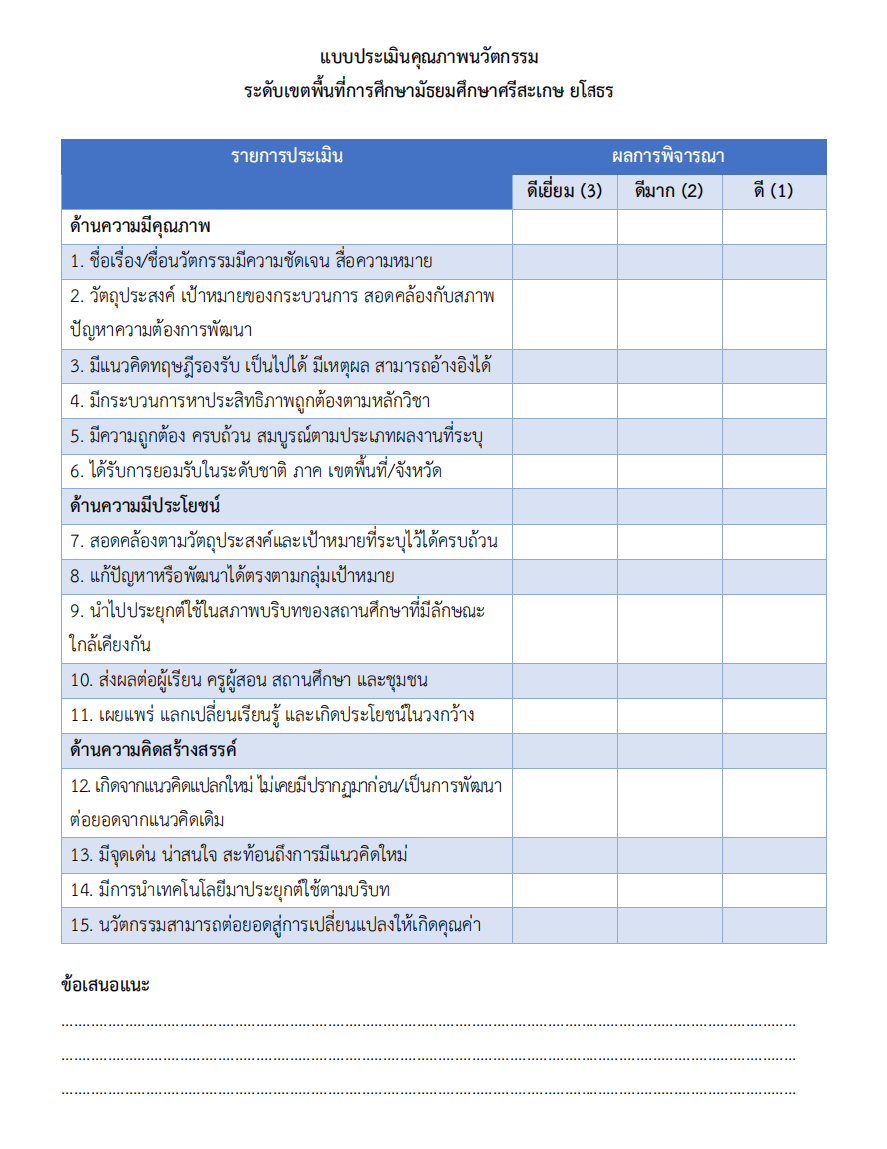 คณะผู้จัดทำ คณะกรรมการที่ปรึกษา   นางรัตติกร ทองเนตร       	ผู้อำนวยการสำนักงานเขตพื้นที่การศึกษามัธยมศึกษาศรีสะเกษ ยโสธร    พันจ่าตรี พิสิฐ รักพรม          	รองผู้อำนวยการสำนักงานเขตพื้นที่การศึกษามัธยมศึกษาศรีสะเกษ ยโสธร   นายชิราวุฒิ สองสี	รองผู้อำนวยการสำนักงานเขตพื้นที่การศึกษามัธยมศึกษาศรีสะเกษ ยโสธร   นางแสงเดือน เฉื่อยฉ่ำ	รองผู้อำนวยการสำนักงานเขตพื้นที่การศึกษามัธยมศึกษาศรีสะเกษ ยโสธรคณะกรรมการดำเนินการจัดทำคู่มือ1. พันจ่าตรี พิสิฐ รักพรม    	รองผู้อำนวยการสำนักงานเขตพื้นที่การศึกษามัธยมศึกษาศรีสะเกษ ยโสธร2. นางวิมลวรรณ เปี่ยมจาด	ผู้อำนวยการกลุ่มนิเทศ ติดตาม และประเมินผลการจัดการศึกษา  3. นางวิมลพรรณ กลางมณี	ศึกษานิเทศก์ชำนาญการพิเศษ                 4. นางบังอร กษมาพิศาล	ศึกษานิเทศก์ชำนาญการพิเศษ	5. นางสาวกัญญาภัค มูลศรีแก้ว   	ศึกษานิเทศก์ชำนาญการพิเศษ	6. นางพรรณพร บุญทศ	ศึกษานิเทศก์ชำนาญการพิเศษ	7. นายทรงศักดิ์ พลศักดิ์	ศึกษานิเทศก์ชำนาญการพิเศษ           8. นายสิทธิพงษ์ สุพรม	ศึกษานิเทศก์ชำนาญการพิเศษ	9. นายณัฐพล พรมลี	ศึกษานิเทศก์ชำนาญการพิเศษ	10. นายสวรรค์ ศรีประใหม	ศึกษานิเทศก์ชำนาญการพิเศษ           11. นายธนพล แสงหิรัญ	ศึกษานิเทศก์ชำนาญการพิเศษ	12. นางอัมริสตา แสงงาม	ศึกษานิเทศก์ชำนาญการพิเศษ	13. นายอุเทน คำสิงห์นอก  	ศึกษานิเทศก์ชำนาญการพิเศษ	14. นางสาวจตุพร พงศ์พีระ	ศึกษานิเทศก์ชำนาญการพิเศษ15. นางสาวผดุงพร ธรรมดา     	ศึกษานิเทศก์ชำนาญการพิเศษ16. นายวุฒิชัย คำเสมอ	ศึกษานิเทศก์ชำนาญการพิเศษ17. นางสาวปัณณธร ละโป้	ศึกษานิเทศก์ชำนาญการพิเศษ18. ว่าที่ร้อยตรีอรุณ เมียดสีนา	ศึกษานิเทศก์ชำนาญการพิเศษ	19. นายธราญ์พัศษ์ มหาชนะวงศ์	ศึกษานิเทศก์ชำนาญการ	20. นายชัชวาล สุรวิทย์	ศึกษานิเทศก์ชำนาญการ               21. นางสาวนันทกา สุจินพรัหม	ศึกษานิเทศก์ชำนาญการ      22. นายวรรณจักร หงส์ทอง	    ศึกษานิเทศก์ชำนาญการ23. นายอัครเจตน์  สีหะวงษ์		รองผู้อำนวยการโรงเรียนศรีสะเกษวิทยาลัย24. นางปาริสา  อร่ามเรือง			รองผู้อำนวยการโรงเรียนสตรีสิริเกศ25. นางสาวชนิดาพร  ดวงแสง		รองผู้อำนวยการโรงเรียนน้ำเกลี้ยงวิทยา26. นางสาวยุวธิดา  ศรีชนะ        รองผู้อำนวยการโรงเรียนทรายมูลวิทยา27. นายคมสัน  เสาหงส์			รองผู้อำนวยการโรงเรียนค้อวังวิทยาคม28. นางดรุณี  เสมอภาค			ครูโรงเรียนผักไหมวิทยานุกูล29. นายเชษฐา  อาษาราช			ครูโรงเรียนจตุรภูมิพิทยาคาร30. นายธัญกร  อรัญโสติ			ครูโรงเรียนกู่จานวิทยาคมคำนำ			คู่มือกำกับ ติดตาม และประเมินผลการจัดการศึกษา ประจำปีการศึกษา 2565  มีวัตถุประสงค์ เพื่อกำกับ ติดตาม และประเมินผลการจัดการศึกษาให้มีคุณภาพตามมาตรฐานการปฏิบัติงานโรงเรียนมัธยมศึกษา พ.ศ. 2560 (ปรับปรุง พ.ศ. 2562) และ เพื่อกำกับ ติดตาม และประเมินผลการปฏิบัติงาน 
ตามนโยบาย และจุดเน้นเพื่อการพัฒนาคุณภาพการศึกษา สำนักงานเขตพื้นที่การศึกษามัธยมศึกษา
ศรีสะเกษ  ยโสธร			สำนักงานเขตพื้นที่การศึกษามัธยมศึกษาศรีสะเกษ ยโสธร จัดทำเอกสารฉบับนี้เพื่อเป็นแนวทางสำหรับสถานศึกษา ศึกษานิเทศก์ คณะกรรมการและผู้เกี่ยวข้อง ได้ใช้ประโยชน์ในการนิเทศ ติดตาม ตรวจสอบ และประเมินผลการจัดการศึกษา ตลอดจนเป็นแนวทางในการปฏิบัติงาน ให้ได้ตามเกณฑ์มาตรฐานการปฏิบัติงานของโรงเรียนมัธยมศึกษา ตลอดจนจุดเน้นสำคัญของสำนักงานเขตพื้นที่การศึกษา สำนักงานคณะกรรมการการศึกษาขั้นพื้นฐาน และกระทรวงศึกษาธิการ หวังเป็นอย่างยิ่งว่าเอกสารฉบับนี้
จะเป็นประโยชน์ต่อสถานศึกษา และผู้เกี่ยวข้องทุกฝ่าย สามารถดำเนินการส่งเสริมจัดการศึกษาให้บรรลุตามเป้าหมาย และวัตถุประสงค์ 			ท้ายนี้ ขอขอบคุณคณะทำงานในการดำเนินการจัดทำคู่มือ และผู้มีส่วนเกี่ยวข้องทุกฝ่าย ไว้ ณ โอกาสนี้ 												    สำนักงานเขตพื้นที่การศึกษามัธยมศึกษาศรีสะเกษ ยโสธร 																    15  กุมภาพันธ์  2566สารบัญข้อมูลข้อมูลจำนวน (คน)จำนวนผู้บริหารผู้อำนวยการ1จำนวนผู้บริหารรองผู้อำนวยการ4จำนวนครูผู้สอน (ผู้ปฏิบัติการสอนทุกคน)จำนวนครูผู้สอน (ผู้ปฏิบัติการสอนทุกคน)154จำนวนบุคลากรสนับสนุนการสอนจำนวนบุคลากรสนับสนุนการสอน54รวมรวม213ระดับชั้นจำนวน (คน)มัธยมศึกษาปีที่ 1617มัธยมศึกษาปีที่ 2580มัธยมศึกษาปีที่ 3620มัธยมศึกษาปีที่ 4606มัธยมศึกษาปีที่ 5558มัธยมศึกษาปีที่ 6599รวม3,580รายการระดับการปฏิบัติระดับการปฏิบัติระดับการปฏิบัติระดับการปฏิบัติระดับการปฏิบัติเอกสาร/หลักฐานรายการ54321เอกสาร/หลักฐาน1 งานแผนงานและประกันคุณภาพ (6 ภารกิจ 9 ตัวชี้วัด)1.1 การวางแผนพัฒนาโรงเรียน  1) การกำหนดทิศทางการพัฒนาโรงเรียน1 - มีการวิเคราะห์สภาพปัจจุบันปัญหาของโรงเรียน2 - ได้ระดับคุณภาพ 1 และมีการกำหนดวิสัยทัศน์ พันธกิจ และเป้าประสงค์ของโรงเรียน3 - ได้ระดับคุณภาพ 2 และเปิดโอกาสให้ผู้เกี่ยวข้องมีส่วนร่วมในการกำหนดวิสัยทัศน์ พันธกิจ และ        เป้าประสงค์ของโรงเรียน4 - ได้ระดับคุณภาพ 3 และนำวิสัยทัศน์ พันธกิจ และเป้าประสงค์ของโรงเรียนมาจัดทำแผนพัฒนา      คุณภาพการศึกษาระยะ 3 - 5 ปี และจัดทำตัวชี้วัด5 - ได้ระดับคุณภาพ 4 และมีการผ่านความเห็นชอบจากคณะกรรมการสถานศึกษาเผยแพร่ให้     ผู้เกี่ยวข้องทราบและนำสู่การปฏิบัติ/  2) แผนปฏิบัติการของโรงเรียน1 - มีการกำหนดผู้รับผิดชอบและมีแผนปฏิบัติการเป็นลายลักษณ์อักษร2 - ได้ระดับคุณภาพ 1 และมีแผนปฏิบัติการยังตอบสนองทิศทางการพัฒนาโรงเรียนที่กำหนดไว้3 - ได้ระดับคุณภาพ 2 และมีการกำหนดการใช้เงินในแผนปฏิบัติการอย่างถูกต้อง4 - ได้ระดับคุณภาพ 3 และมีการดำเนินงานตามแผนปฏิบัติการของโรงเรียน5 - ได้ระดับคุณภาพ 4 และมีการกำกับ ติดตามและประเมินผล/รายการระดับการปฏิบัติระดับการปฏิบัติระดับการปฏิบัติระดับการปฏิบัติระดับการปฏิบัติเอกสาร/หลักฐานรายการ54321เอกสาร/หลักฐาน1.2 การจัดองค์กร  1) การจัดทำโครงสร้างการบริหารโรงเรียน1 - มีการจัดองค์กรหรือจัดทำโครงสร้างการบริหารโรงเรียน2 - ได้ระดับคุณภาพ 1 และมีหน่วยงานตามโครงสร้างที่โรงเรียนกำหนด3 - ได้ระดับคุณภาพ 2 และมีการกำหนดขอบข่ายของงานแต่ละงานให้สอดคล้องกับสภาพปัจจุบันและบริบท     ของโรงเรียน4 - ได้ระดับคุณภาพ 3 และมีการประชาสัมพันธ์ให้ผู้ที่เกี่ยวข้องทราบ5 - ได้ระดับคุณภาพ 4 และมีการดำเนินงานเป็นไปตามโครงสร้างที่โรงเรียนกำหนด/   2) การกำหนดหน้าที่ความรับผิดชอบและมอบหมายงาน1 - การกำหนดหน้าที่ความรับผิดชอบและมอบหมายงาน2 - ได้ระดับคุณภาพ 1 และมีการกำหนดหน้าที่ความรับผิดชอบครบทุกงาน ตามโครงสร้างการบริหาร     ที่โรงเรียนกำหนดไว้เป็นลายลักษณ์อักษร3 - ได้ระดับคุณภาพ 2 และมีการมอบหมายงานเป็นลายลักษณ์อักษรและเป็นปัจจุบัน4 - ได้ระดับคุณภาพ 3 และมีการชี้แจงประชาสัมพันธ์ให้ผู้ที่เกี่ยวข้องทราบ5 - ได้ระดับคุณภาพ 4 และมีการติดตามและตรวจสอบผลการปฏิบัติงานของผู้ที่ได้รับมอบหมาย/รายการระดับการปฏิบัติระดับการปฏิบัติระดับการปฏิบัติระดับการปฏิบัติระดับการปฏิบัติเอกสาร/หลักฐานรายการ54321เอกสาร/หลักฐาน1.3 การจัดระบบเทคโนโลยีสารสนเทศ  1) การดำเนินงานด้านระบบเทคโนโลยีสารสนเทศ	1 - มีการดำเนินงานเทคโนโลยีสารสนเทศและแต่งตั้งผู้รับผิดชอบเป็นลายลักษณ์อักษร2 - ได้ระดับคุณภาพ 1 และมีการรวบรวม วิเคราะห์ข้อมูลอย่างถูกต้องและเป็นปัจจุบัน3 - ได้ระดับคุณภาพ 2 และมีการจัดระบบเทคโนโลยีสารสนเทศ ให้บริการข้อมูลสารสนเทศ4 - ได้ระดับคุณภาพ 3 และมีการนำเทคโนโลยีสารสนเทศไปใช้เพื่อการบริหารและ การจัดการเรียนรู้ 5 - ได้ระดับคุณภาพ 4 และมีการเผยแพร่สารสนเทศให้หน่วยงานที่เกี่ยวข้อง และสาธารณชนทราบ/  2) การพัฒนาระบบงานสารสนเทศ 1 - การดำเนินงานพัฒนาระบบงานสารสนเทศภายในโรงเรียน2 - ได้ระดับคุณภาพ 1 และมีการพัฒนาเจ้าหน้าที่ดำเนินงานด้านสารสนเทศ3 - ได้ระดับคุณภาพ 2 และมีการนำเทคโนโลยีมาใช้ในการดำเนินงาน4 - ได้ระดับคุณภาพ 3 และมีการจัดตั้งศูนย์สารสนเทศภายในโรงเรียน5 - ได้ระดับคุณภาพ 4 และมีการจัดและพัฒนาระบบเครือข่ายงานสารสนเทศของโรงเรียน/รายการระดับการปฏิบัติระดับการปฏิบัติระดับการปฏิบัติระดับการปฏิบัติระดับการปฏิบัติเอกสาร/หลักฐานรายการ54321เอกสาร/หลักฐาน1.4 การจัดระบบการประกันคุณภาพภายใน1 - มีการแต่งตั้งคณะกรรมการผู้รับผิดชอบและมีแผนการดำเนินงานเป็นลายลักษณ์อักษร2 - ได้ระดับคุณภาพ 1 และได้จัดทำมาตรฐานคุณภาพ ตัวชี้วัดระดับโรงเรียน และสอดคล้องกับมาตรฐาน    ของหน่วยงานต้นสังกัด3 - ได้ระดับคุณภาพ 2 และทุกภาคส่วนมีส่วนร่วมในการดำเนินงานการพัฒนาไปสู่มาตรฐานและตัวชี้วัด       ที่กำหนด 4 - ได้ระดับคุณภาพ 3 และมีการประเมินคุณภาพภายใน และจัดทำรายงาน การพัฒนาคุณภาพการศึกษาประจำปี5 - ได้ระดับคุณภาพ 4 และมีการนำผลการประเมินคุณภาพภายในไปใช้ ในการวางแผนและพัฒนาคุณภาพของโรงเรียนอย่างต่อเนื่อง/1.5 การควบคุมภายใน1 - มีการแต่งตั้งคณะกรรมการเป็นลายลักษณ์อักษร2 - ได้ระดับคุณภาพ 1 และมีการดำเนินการควบคุมภายในตามหลักเกณฑ์มาตรการ และวิธีการ                ที่คณะกรรมการตรวจเงินแผ่นดิน และคณะกรรมการการศึกษาขั้นพื้นฐานกำหนด3 - ได้ระดับคุณภาพ 2 และมีหลักฐานให้ตรวจสอบได้4 - ได้ระดับคุณภาพ 3 และมีการรายงานผลต่อหน่วยงานต้นสังกัดและสำนักงานคณะกรรมการตรวจเงินแผ่นดินภูมิภาค5 - ได้ระดับคุณภาพ 4 และมีการพัฒนาให้เป็นระบบและอย่างต่อเนื่อง/รายการระดับการปฏิบัติระดับการปฏิบัติระดับการปฏิบัติระดับการปฏิบัติระดับการปฏิบัติเอกสาร/หลักฐานรายการ54321เอกสาร/หลักฐาน1.6 การประเมินผลการดำเนินงานแผนงานและประกันคุณภาพ1 - มีการประเมินผลการดำเนินงานแผนงานและประกันคุณภาพตามมาตรฐานและตัวชี้วัด โดยมีหลักฐาน      ให้ตรวจสอบได้2 - ได้ระดับคุณภาพ 1 และมีการประเมินผลในระดับหน่วยงานย่อยภายในโรงเรียน3 - ได้ระดับคุณภาพ 2 และมีการประเมินในรูปแบบของคณะกรรมการ4 - ได้ระดับคุณภาพ 3 และมีการวิเคราะห์ผลการประเมินการดำเนินงานแผนงาน และประกันคุณภาพ      ตามมาตรฐานและตัวชี้วัด5 - ได้ระดับคุณภาพ 4 และมีการนำผลการวิเคราะห์ไปใช้ในการปรับปรุงพัฒนาการดำเนินงานแผนงานและประกันคุณภาพตามมาตรฐานและตัวชี้วัด/รวม 9 รายการ  (ค่าเฉลี่ย =                )รายการรายการระดับการปฏิบัติระดับการปฏิบัติระดับการปฏิบัติระดับการปฏิบัติระดับการปฏิบัติระดับการปฏิบัติระดับการปฏิบัติระดับการปฏิบัติระดับการปฏิบัติระดับการปฏิบัติระดับการปฏิบัติเอกสาร/หลักฐานเอกสาร/หลักฐานรายการรายการ55443322111เอกสาร/หลักฐานเอกสาร/หลักฐาน2 งานวิชาการ (7 ภารกิจ 31 ตัวชี้วัด) 2.1 การวางแผนงานวิชาการ  1) การรวบรวมข้อมูลและจัดทำระเบียบแนวปฏิบัติเกี่ยวกับงานวิชาการ1 - มีการรวบรวมข้อมูลและจัดทำระเบียบและแนวปฏิบัติของทางราชการเกี่ยวกับงานวิชาการให้     เป็นระบบ สะดวกในการนำไปใช้และเป็นปัจจุบัน2 - มีระดับคุณภาพ 1 และมีการกำหนดผู้รับผิดชอบในการนำระเบียบและแนวปฏิบัติเกี่ยวกับงานวิชาการไปใช้3 - มีระดับคุณภาพ 2 และมีการนำระเบียบและแนวปฏิบัติไปใช้อย่างเป็นระบบ4 - มีระดับคุณภาพ 3 และมีการจัดทำเป็นเอกสารคู่มือครู / คู่มือนักเรียน / คู่มือผู้ปกครอง5 - มีระดับคุณภาพ 4 และมีการเผยแพร่ให้ครู นักเรียน ผู้ปกครองและผู้เกี่ยวข้องทราบด้วยวิธีการที่หลากหลาย2 งานวิชาการ (7 ภารกิจ 31 ตัวชี้วัด) 2.1 การวางแผนงานวิชาการ  1) การรวบรวมข้อมูลและจัดทำระเบียบแนวปฏิบัติเกี่ยวกับงานวิชาการ1 - มีการรวบรวมข้อมูลและจัดทำระเบียบและแนวปฏิบัติของทางราชการเกี่ยวกับงานวิชาการให้     เป็นระบบ สะดวกในการนำไปใช้และเป็นปัจจุบัน2 - มีระดับคุณภาพ 1 และมีการกำหนดผู้รับผิดชอบในการนำระเบียบและแนวปฏิบัติเกี่ยวกับงานวิชาการไปใช้3 - มีระดับคุณภาพ 2 และมีการนำระเบียบและแนวปฏิบัติไปใช้อย่างเป็นระบบ4 - มีระดับคุณภาพ 3 และมีการจัดทำเป็นเอกสารคู่มือครู / คู่มือนักเรียน / คู่มือผู้ปกครอง5 - มีระดับคุณภาพ 4 และมีการเผยแพร่ให้ครู นักเรียน ผู้ปกครองและผู้เกี่ยวข้องทราบด้วยวิธีการที่หลากหลาย   2) การจัดทำแผนงานวิชาการ1 - มีการจัดทำและมีแผนงานวิชาการที่มีคุณภาพตามบริบทของโรงเรียน2 - มีระดับคุณภาพ 1 และมีการดำเนินการตามแผนงานวิชาการอย่างเป็นขั้นตอนที่กำหนด3 - มีระดับคุณภาพ 2 และมีการนำระเบียบและแนวปฏิบัติไปใช้อย่างเป็นระบบ4 - มีระดับคุณภาพ 3 และมีการกำกับ ติดตาม และประเมินผลการปฏิบัติงาน ตามแผนงานวิชาการเป็นระยะอย่างต่อเนื่อง5 - มีระดับคุณภาพ 4 และมีการสรุปวิเคราะห์การดำเนินงานเพื่อนำไปปรับปรุง พัฒนางานวิชาการ และเผยแพร่แก่ผู้เกี่ยวข้อง   2) การจัดทำแผนงานวิชาการ1 - มีการจัดทำและมีแผนงานวิชาการที่มีคุณภาพตามบริบทของโรงเรียน2 - มีระดับคุณภาพ 1 และมีการดำเนินการตามแผนงานวิชาการอย่างเป็นขั้นตอนที่กำหนด3 - มีระดับคุณภาพ 2 และมีการนำระเบียบและแนวปฏิบัติไปใช้อย่างเป็นระบบ4 - มีระดับคุณภาพ 3 และมีการกำกับ ติดตาม และประเมินผลการปฏิบัติงาน ตามแผนงานวิชาการเป็นระยะอย่างต่อเนื่อง5 - มีระดับคุณภาพ 4 และมีการสรุปวิเคราะห์การดำเนินงานเพื่อนำไปปรับปรุง พัฒนางานวิชาการ และเผยแพร่แก่ผู้เกี่ยวข้องรายการระดับการปฏิบัติระดับการปฏิบัติระดับการปฏิบัติระดับการปฏิบัติระดับการปฏิบัติระดับการปฏิบัติระดับการปฏิบัติระดับการปฏิบัติระดับการปฏิบัติระดับการปฏิบัติเอกสาร/หลักฐานเอกสาร/หลักฐานเอกสาร/หลักฐานรายการ5544332211เอกสาร/หลักฐานเอกสาร/หลักฐานเอกสาร/หลักฐาน  3) การจัดทำสารสนเทศงานวิชาการ1 - มีการรวบรวม วิเคราะห์ สังเคราะห์ข้อมูลด้านวิชาการอย่างรอบด้าน 2 - มีระดับคุณภาพ 1 และมีการจัดทำเป็นข้อมูลสารสนเทศที่สมบูรณ์ ครอบคลุมขอบข่ายของงานวิชาการ3 - มีระดับคุณภาพ 2 และเป็นสารสนเทศที่ถูกต้องเป็นปัจจุบัน สะดวกต่อการใช้งาน4 - มีระดับคุณภาพ 3 และมีการนำสารสนเทศไปใช้ประโยชน์ในการบริหารงานอย่างมีประสิทธิภาพ5 - มีระดับคุณภาพ 4 และมีการนำเทคโนโลยีมาใช้ในการจัดเก็บข้อมูลสารสนเทศอย่างต่อเนื่อง  4) การรับนักเรียน1 - มีการวางแผนการรับนักเรียนโดยวิเคราะห์ข้อมูลจากบริบทของโรงเรียนและนโยบายของต้นสังกัด2 - มีระดับคุณภาพ 1 และมีผู้รับผิดชอบ / คณะทำงานในแต่ละกิจกรรมของแผนการรับนักเรียน3 - มีระดับคุณภาพ 2 และมีการจัดทำประกาศแนวปฏิบัติและแผนการรับนักเรียน เผยแพร่ให้สาธารณชนทราบ4 - มีระดับคุณภาพ 3 และมีการสร้างความเข้าใจให้ ครู นักเรียน ผู้ปกครอง ชุมชน และผู้เกี่ยวข้องทราบ  อย่างชัดเจน5 - มีระดับคุณภาพ 4 และมีการสรุปผลการดำเนินงานเพื่อนำข้อมูลมาปรับปรุง / พัฒนารายการระดับการปฏิบัติระดับการปฏิบัติระดับการปฏิบัติระดับการปฏิบัติระดับการปฏิบัติระดับการปฏิบัติระดับการปฏิบัติระดับการปฏิบัติระดับการปฏิบัติระดับการปฏิบัติระดับการปฏิบัติเอกสาร/หลักฐานเอกสาร/หลักฐานรายการ55443322112.2 การบริหารงานวิชาการ  1) การกำหนดหน้าที่ความรับผิดชอบ1 - มีการกำหนดโครงสร้างการบริหารงาน และขอบข่ายงานวิชาการไว้อย่างชัดเจน2 - มีระดับคุณภาพ 1 และมีการจัดทำแผนภูมิโครงสร้างการบริหารงานวิชาการ แสดงไว้ให้ครู ผู้ปกครอง นักเรียน และผู้เกี่ยวข้องทราบอย่างชัดเจน3 - มีระดับคุณภาพ 2 และมีการจัดทำพรรณนางานตามโครงสร้างการบริหารงานวิชาการอย่างครบถ้วน4 - มีระดับคุณภาพ 3 และมีการมอบหมายผู้รับผิดชอบงานตามโครงสร้าง การบริหารงานวิชาการอย่างครบถ้วน5 - มีระดับคุณภาพ 4 และมีการประชาสัมพันธ์เผยแพร่ให้ผู้เกี่ยวข้องทราบ	  2) การพัฒนาหลักสูตรสถานศึกษา1 - มีการกำหนดวิสัยทัศน์ เป้าหมาย และจุดเน้นของหลักสูตรสถานศึกษาที่สอดคล้องกับหลักสูตรแกนกลาง      การศึกษาขั้นพื้นฐานและบริบทของโรงเรียน2 - มีระดับคุณภาพ 1 และมีการจัดทำโครงสร้างหลักสูตรที่สอดคล้องกับวิสัยทัศน์ เป้าหมาย จุดเน้น     ของหลักสูตรสถานศึกษา และเหมาะกับศักยภาพของผู้เรียน3 - มีระดับคุณภาพ 2 และมีการนำหลักสูตรสถานศึกษาไปใช้ในระดับชั้นเรียน4 - มีระดับคุณภาพ 3 และมีการกำกับ ติดตาม และประเมินผลการใช้หลักสูตรอย่างเป็นระบบและต่อเนื่อง5 - มีระดับคุณภาพ 4 และนำผลการประเมินการใช้หลักสูตรไปวิเคราะห์ วางแผนพัฒนาหลักสูตรสถานศึกษา     ให้มีคุณภาพยิ่งขึ้นรายการระดับการปฏิบัติระดับการปฏิบัติระดับการปฏิบัติระดับการปฏิบัติระดับการปฏิบัติระดับการปฏิบัติระดับการปฏิบัติระดับการปฏิบัติระดับการปฏิบัติระดับการปฏิบัติเอกสาร/หลักฐานเอกสาร/หลักฐานเอกสาร/หลักฐานรายการ5544332211เอกสาร/หลักฐานเอกสาร/หลักฐานเอกสาร/หลักฐาน  3) การพัฒนาหลักสูตรความสามารถพิเศษนักเรียน1 - มีการวิเคราะห์จุดเด่น และโอกาสของนักเรียนที่จะนำมาพัฒนาเป็นหลักสูตรความสามารถพิเศษ2 - มีระดับคุณภาพ 1 และมีการจัดทำหลักสูตรพัฒนาความสามารถพิเศษของนักเรียนที่เหมาะสม      และประชาสัมพันธ์ให้ผู้เกี่ยวข้องทราบ 3 - มีระดับคุณภาพ 2 และมีการนำหลักสูตรความสามารถพิเศษที่พัฒนาไปใช้ โดยมีการกำหนดผู้รับผิดชอบ     อย่างชัดเจน4 - มีระดับคุณภาพ 3 และมีการกำกับ ติดตาม การใช้หลักสูตรความสามารถพิเศษเป็นระยะอย่างต่อเนื่อง5 - มีระดับคุณภาพ 4 และมีการประเมินผลการใช้หลักสูตรความสามารถพิเศษ และนำไปปรับปรุง/พัฒนาอย่างต่อเนื่องหมายเหตุ  ปรากฏหลักฐานในหลักสูตรความสามารถพิเศษหรือในรายวิชาเพิ่มเติมของหลักสูตรสถานศึกษา    4) การจัดกลุ่มการเรียน1 - มีการจัดกลุ่มการเรียนอย่างหลากหลาย ตอบสนองความต้องการของนักเรียน2 - มีระดับคุณภาพ 1 และมีการจัดกลุ่มการเรียน โดยวิเคราะห์ตามศักยภาพผู้เรียน3 - มีระดับคุณภาพ 2 และในแต่ละกลุ่มการเรียนมีวิชาเพิ่มเติมตามความสนใจของนักเรียนอย่างหลากหลาย4 - มีระดับคุณภาพ 3 และมีรายวิชาเพิ่มเติมที่มีความทันสมัย สอดคล้องกับทักษะของผู้เรียนในศตวรรษที่ 215 - มีระดับคุณภาพ 4 และมีการประเมินและนำผลการประเมินไปปรับปรุง/พัฒนา  รายการระดับการปฏิบัติระดับการปฏิบัติระดับการปฏิบัติระดับการปฏิบัติระดับการปฏิบัติระดับการปฏิบัติระดับการปฏิบัติระดับการปฏิบัติระดับการปฏิบัติระดับการปฏิบัติเอกสาร/หลักฐานเอกสาร/หลักฐานเอกสาร/หลักฐานรายการ5544332211เอกสาร/หลักฐานเอกสาร/หลักฐานเอกสาร/หลักฐาน  5) การนิเทศภายใน1 - มีคณะกรรมการนิเทศภายใน 2 - มีระดับคุณภาพ 1 และมีการวางแผนกำหนดปฏิทินการนิเทศภายในไว้อย่างชัดเจน3 - มีระดับคุณภาพ 2 และมีการปฏิบัติตามแผน และปฏิทินการนิเทศภายใน4 - มีระดับคุณภาพ 3 และมีการกำกับ ติดตามกระบวนการนิเทศภายในเป็นระยะอย่างต่อเนื่อง5 - มีระดับคุณภาพ 4 และมีการสรุปผลการนิเทศภายใน นำมาปรับปรุง / พัฒนาคุณภาพการจัดการเรียนรู้     ของครู  6) การนำนวัตกรรมและเทคโนโลยีมาใช้ในการดำเนินงานทางวิชาการ1 - มีการนำนวัตกรรมและเทคโนโลยีมาพัฒนางานในระดับกลุ่มบริหารงานวิชาการ2 - มีระดับคุณภาพ 1 และมีการนำนวัตกรรมและเทคโนโลยีมาใช้ในระดับกลุ่มสาระการเรียนรู้      และกลุ่มงานวิชาการอื่น ๆ3 - มีระดับคุณภาพ 2 และมีการใช้นวัตกรรมและเทคโนโลยีในการดำเนินงานทางวิชาการได้อย่างมี     ประสิทธิภาพ4 - มีระดับคุณภาพ 3 และมีการกำกับ ติดตามการใช้นวัตกรรม และเทคโนโลยีในการดำเนินงานทางวิชาการ5 - มีระดับคุณภาพ 4 และมีการพัฒนาการนำนวัตกรรมและเทคโนโลยีมาใช้ในการดำเนินงานทางวิชาการ     ให้มีความทันยุคสมัยรายการระดับการปฏิบัติระดับการปฏิบัติระดับการปฏิบัติระดับการปฏิบัติระดับการปฏิบัติเอกสาร/หลักฐานรายการ54321เอกสาร/หลักฐาน  7) การสร้างชุมชนแห่งการเรียนรู้ทางวิชาการ1 - มีการสร้างความรู้ความเข้าใจเกี่ยวกับการสร้างชุมชนแห่งการเรียนรู้ทางวิชาชีพ 2 - มีระดับคุณภาพ 1 และมีการกำหนดเป้าหมายร่วม3 - มีระดับคุณภาพ 2 และมีกระบวนการแลกเปลี่ยนเรียนรู้สู่การปฏิบัติ4 - มีระดับคุณภาพ 3 และมีการนำผลการแลกเปลี่ยนเรียนรู้ไปใช้ในการพัฒนา     การจัดการเรียนรู้ของนักเรียน5 - มีระดับคุณภาพ 4 และมีการนำผลไปพัฒนาต่อยอดเป็นวิธีการปฏิบัติที่เป็นเลิศ (Best Practice)2.3 การจัดกิจกรรมการเรียนรู้  1) การจัดทำและการใช้แผนการจัดการเรียนรู้1 - ครูมีการวิเคราะห์หลักสูตรสถานศึกษา และวิเคราะห์ผู้เรียน 2 - มีระดับคุณภาพ 1 และมีการจัดทำแผนการจัดการเรียนรู้ที่เน้นผู้เรียนเป็นสำคัญโดยใช้กระบวนการ           ที่หลากหลายและเหมาะสมกับผู้เรียน3 - มีระดับคุณภาพ 2 และครูมีการใช้แผนการจัดการเรียนรู้และบันทึกหลังสอน4 - มีระดับคุณภาพ 3 และมีการประเมินคุณภาพแผนการจัดการเรียน5 - มีระดับคุณภาพ 4 และนำผลการประเมินมาปรับปรุงแผนการจัดการเรียนรู้รายวิชาอย่างต่อเนื่อง  รายการระดับการปฏิบัติระดับการปฏิบัติระดับการปฏิบัติระดับการปฏิบัติระดับการปฏิบัติเอกสาร/หลักฐานรายการ54321เอกสาร/หลักฐาน  2) การจัดกระบวนการเรียนรู้1 - ครูมีการจัดกระบวนการเรียนรู้ด้วยเทคนิควิธีการที่หลากหลาย 2 - มีระดับคุณภาพ 1 และมีการจัดกระบวนการเรียนรู้ที่สอดคล้องกับมาตรฐานตัวชี้วัดคุณลักษณะ           อันพึงประสงค์ตามหลักสูตรแกนกลางการศึกษาขั้นพื้นฐานและผลการเรียนรู้3 - มีระดับคุณภาพ 2 และมีการจัดกระบวนการเรียนรู้ที่สอดคล้องกับสมรรถนะหลักตามหลักสูตรแกนกลาง     การศึกษาขั้นพื้นฐาน4 - มีระดับคุณภาพ 3 และมีการใช้รูปแบบนวัตกรรมการจัดการเรียนรู้ที่สอดคล้องกับทักษะผู้เรียน     ในศตวรรษที่ 215 - มีระดับคุณภาพ 4 และมีการกระบวนการวิจัยมาปรับปรุง / พัฒนากระบวนการเรียนรู้  3) การจัดหา จัดทำ และพัฒนาสื่อการจัดการเรียนรู้1 - มีการจัดหา จัดทำ และพัฒนาสื่ออุปกรณ์การจัดการเรียนรู้ที่สอดคล้องกับสาระการเรียนรู้2 - มีระดับคุณภาพ 1 และมีการจัดทำบัญชีสื่อ และอุปกรณ์การจัดการเรียนรู้ทุกกลุ่มสาระการเรียนรู้ 3 - มีระดับคุณภาพ 2 และมีการนำสื่อและอุปกรณ์การจัดการเรียนรู้ไปใช้ในการเรียนรู้ทุกกลุ่ม     สาระการเรียนรู้4 - มีระดับคุณภาพ 3 และมีการบำรุงรักษา จัดเก็บสื่อและอุปกรณ์การเรียนรู้ไว้อย่างเป็นระบบ5 - มีระดับคุณภาพ 4 และมีการประเมินผลกระบวนการจัดหา จัดทำและพัฒนาสื่อการจัดการเรียนรู้รายการระดับการปฏิบัติระดับการปฏิบัติระดับการปฏิบัติระดับการปฏิบัติระดับการปฏิบัติเอกสาร/หลักฐานรายการ54321เอกสาร/หลักฐาน  4) การจัดหาแหล่งเรียนรู้เพื่อจัดการเรียนรู้1 - มีการสำรวจ รวบรวมข้อมูลและจัดทำบัญชีแหล่งเรียนรู้ในทุกกลุ่มสาระการเรียนรู้2 - มีระดับคุณภาพ 1 และมีการใช้แหล่งเรียนรู้ในการจัดการเรียนรู้ในทุกกลุ่มสาระการเรียนรู้3 - มีระดับคุณภาพ 2 และมีการจัดให้นักเรียนไปศึกษาและฝึกประสบการณ์การเรียนรู้ ณ แหล่งเรียนรู้4 - มีระดับคุณภาพ 3 และมีการกำกับ ติดตาม การใช้แหล่งเรียนรู้อย่างเป็นระบบ5 - มีระดับคุณภาพ 4 และมีการรายงานผลการใช้แหล่งเรียนรู้ เพื่อนำมาปรับปรุง / พัฒนา  5) การจัดสอนซ่อมเสริม1 - มีการสำรวจข้อมูลการจัดสอนซ่อมเสริม2 - มีระดับคุณภาพ 1 และมีแนวปฏิบัติการจัดสอนซ่อมเสริม3 - มีระดับคุณภาพ 2 และมีการดำเนินการสอนตามแนวปฏิบัติการสอนซ่อมเสริม4 - มีระดับคุณภาพ 3 และมีการนำผลการสอนซ่อมเสริมมาวิเคราะห์และรายงาน5 - มีระดับคุณภาพ 4 และมีการนำผลการวิเคราะห์มาใช้ปรับปรุงและพัฒนากระบวนการสอนซ่อมเสริมรายการระดับการปฏิบัติระดับการปฏิบัติระดับการปฏิบัติระดับการปฏิบัติระดับการปฏิบัติเอกสาร/หลักฐานรายการ54321เอกสาร/หลักฐาน    6) การจัดกิจกรรมเพื่อส่งเสริมการเรียนรู้1 - มีการวางแผนการจัดกิจกรรมส่งเสริมการเรียนรู้ได้ตามบริบทของโรงเรียน2 - มีระดับคุณภาพ 1 และมีแผนการจัดกิจกรรมส่งเสริมการเรียนรู้ครอบคลุมทุกกลุ่ม / งาน โดยให้     นักเรียนมีส่วนร่วมในการวางแผน3 - มีระดับคุณภาพ 2 และนักเรียนส่วนใหญ่เข้าร่วมจัดกิจกรรมส่งเสริมการเรียนรู้4 - มีระดับคุณภาพ 3 และมีการประเมินผลการจัดกิจกรรมเพื่อส่งเสริมการเรียนรู้5 - มีระดับคุณภาพ 4 และมีการนำผลการประเมินไปใช้ปรับปรุงและพัฒนาการจัดกิจกรรมส่งเสริม           การเรียนรู้อย่างต่อเนื่องรายการระดับการปฏิบัติระดับการปฏิบัติระดับการปฏิบัติระดับการปฏิบัติระดับการปฏิบัติเอกสาร/หลักฐานรายการ54321เอกสาร/หลักฐาน  7) การจัดกิจกรรมส่งเสริมความสามารถพิเศษ1 - มีกระบวนการคัดเลือก จัดกลุ่มความสามารถพิเศษของนักเรียนแต่ละประเภท2 - มีระดับคุณภาพ 1 และมีการกำหนดผู้รับผิดชอบในแต่ละประเภทความสามารถพิเศษของนักเรียน3 - มีระดับคุณภาพ 2 และมีการจัดกิจกรรมพัฒนานักเรียนตามความสามารถพิเศษ4 - มีระดับคุณภาพ 3 และมีการจัดเวทีให้นักเรียนแสดง / แข่งขัน ความสามารถพิเศษในแต่ละประเภท     ทั้งในและนอกโรงเรียน5 - มีระดับคุณภาพ 4 และมีการรายงานผลและเผยแพร่ผลงานความสามารถพิเศษของนักเรียนรายการระดับการปฏิบัติระดับการปฏิบัติระดับการปฏิบัติระดับการปฏิบัติระดับการปฏิบัติเอกสาร/หลักฐานรายการ54321เอกสาร/หลักฐาน2.4 การพัฒนาและส่งเสริมทางด้านวิชาการ  1) การพัฒนาครูทางด้านวิชาการ1 - มีการสำรวจความต้องการจำเป็นและวิเคราะห์สมรรถนะครูรายบุคคล2 - มีระดับคุณภาพ 1 และมีการนำมากำหนดเป็นแผนหรือโครงการในแผนปฏิบัติการประจำปี3 - มีระดับคุณภาพ 2 และมีการดำเนินการตามแผนหรือโครงการที่กำหนดไว้ 4 - มีระดับคุณภาพ 3 และมีการประเมินผล สรุปรายงานผลการดำเนินการตามแผน หรือโครงการ5 - มีระดับคุณภาพ 4 และมีการนำผลการประเมินไปใช้เป็นข้อมูลในการพัฒนาครูอย่างต่อเนื่อง   2) การจัดบรรยากาศทางวิชาการในโรงเรียน1 - มีการสำรวจและวิเคราะห์ข้อมูลการจัดบรรยากาศทางวิชาการของโรงเรียน2 - มีระดับคุณภาพ 1 และมีการกำหนดแนวทางในการพัฒนาบรรยากาศทางวิชาการในทุกกลุ่ม / งานที่ เกี่ยวข้อง3 - มีระดับคุณภาพ 2 และมีการจัดบรรยากาศการเรียนรู้ ทั้งในห้องเรียนและนอกห้องเรียน4 - มีระดับคุณภาพ 3 และมีการกำกับ ติดตาม ประเมินผลการจัดบรรยากาศทางวิชาการ5 - มีระดับคุณภาพ 4 และมีการนำผลการประเมินไปใช้ในการปรับปรุงพัฒนาบรรยากาศทางวิชาการอย่างต่อเนื่องรายการระดับการปฏิบัติระดับการปฏิบัติระดับการปฏิบัติระดับการปฏิบัติระดับการปฏิบัติเอกสาร/หลักฐานรายการ54321เอกสาร/หลักฐาน  3) การส่งเสริมการวิจัยเพื่อพัฒนาการเรียนรู้ของผู้เรียน1 - ส่งเสริมให้ครูมีความรู้ในเรื่องการวิจัยเพื่อพัฒนาการเรียนรู้ของผู้เรียน2 - มีระดับคุณภาพ 1 และครูใช้กระบวนการวิจัยไปพัฒนากระบวนการจัดการเรียนรู้ของครู3 - มีระดับคุณภาพ 2 และครูนำผลการวิจัยไปใช้แก้ปัญหาและพัฒนาการเรียนรู้ของนักเรียน4 - มีระดับคุณภาพ 3 และมีการสรุปผลการพัฒนาคุณภาพการจัดการเรียนรู้คุณภาพผู้เรียนที่เป็นผลจาก     กระบวนการวิจัย5 - มีระดับคุณภาพ 4 และมีการเผยแพร่ผลการวิจัย ทั้งในโรงเรียนและนอกโรงเรียน  4) การส่งเสริมการใช้นวัตกรรมและเทคโนโลยีเพื่อการเรียนรู้ 1 - มีแผนส่งเสริมให้ครูใช้นวัตกรรมและเทคโนโลยีเพื่อการเรียนรู้2 - มีระดับคุณภาพ 1 และมีการจัดทำ จัดหาสื่อนวัตกรรมและเทคโนโลยี เพื่อการเรียนรู้ได้อย่างเหมาะสม3 - มีระดับคุณภาพ 2 และครูนำนวัตกรรมและเทคโนโลยีเพื่อการเรียนรู้ไปใช้พัฒนาการจัดการเรียนรู้4 - มีระดับคุณภาพ 3 และมีการประเมินผลการใช้นวัตกรรมและเทคโนโลยี เพื่อการจัดการเรียนรู้5 - มีระดับคุณภาพ 4 และมีการนำผลการประเมินไปใช้ในการปรับปรุงและพัฒนาการใช้นวัตกรรม      เทคโนโลยีเพื่อการเรียนรู้ และมีการเผยแพร่แก่ผู้เกี่ยวข้องรายการระดับการปฏิบัติระดับการปฏิบัติระดับการปฏิบัติระดับการปฏิบัติระดับการปฏิบัติเอกสาร/หลักฐานรายการ54321เอกสาร/หลักฐาน2.5 การวัดผลประเมินผลการเรียนและงานทะเบียนนักเรียน  1) การดำเนินการวัดผลและประเมินผลการเรียน1 - มีการรวบรวมระเบียบเกี่ยวกับการวัดผลและประเมินผลการเรียน2 - มีระดับคุณภาพ 1 และได้กำหนดแนวปฏิบัติและจัดทำปฏิทินปฏิบัติงานเกี่ยวกับการวัดผลและ     ประเมินผลการเรียน3 - มีระดับคุณภาพ 2 และได้ดำเนินการตามแนวปฏิบัติและปฏิทินที่กำหนด4 - มีระดับคุณภาพ 3 และมีผลการปฏิบัติถูกต้อง ครบถ้วนตามระเบียบว่าด้วยการวัดผลและประเมิน     ผลการเรียน5 - มีระดับคุณภาพ 4 และมีการนำผลการประเมินมาปรับปรุงการดำเนินการวัดผลและประเมินผลการเรียน  2) การสร้างและปรับปรุงเครื่องมือการวัดผลการเรียน1 - มีแผนการสร้างเครื่องมือในการวัดผลที่เป็นไปตามมาตรฐานการเรียนรู้รายวิชา2 - มีระดับคุณภาพ 1 และมีการสร้างเครื่องมือในการวัดผลที่เป็นไปตามมาตรฐานการเรียนรู้รายวิชา     ครบทุกรายวิชา3 - มีระดับคุณภาพ 2 และมีการวิเคราะห์ และปรับปรุงเครื่องมือในการวัดผลทุกกลุ่มสาระการเรียนรู้4 - มีระดับคุณภาพ 3 และมีการตรวจสอบคุณภาพเครื่องมือของการวัดผลการเรียน ครบทุกกลุ่มสาระ     การเรียนรู้5 - มีระดับคุณภาพ 4 และนำผลการตรวจสอบคุณภาพเครื่องมือของการวัดผลการเรียนมาใช้ในการ     ปรับปรุงพัฒนาเครื่องมือทุกกลุ่มสาระการเรียนรู้รายการระดับการปฏิบัติระดับการปฏิบัติระดับการปฏิบัติระดับการปฏิบัติระดับการปฏิบัติเอกสาร/หลักฐานรายการ54321เอกสาร/หลักฐาน  3) การจัดให้มีเอกสารและแบบฟอร์มเกี่ยวกับการวัดผลและประเมินผลการเรียน1 - มีการสำรวจ รวบรวม และจัดทำเอกสารและแบบฟอร์มเกี่ยวกับการวัดผลและประเมินผลการเรียนอย่างครบถ้วน2 - มีระดับคุณภาพ 1 และมีการกำหนดผู้รับผิดชอบในการจัดทำ / จัดหาเอกสารและแบบฟอร์มเกี่ยวกับ     การวัดผลและประเมินผลการเรียนอย่างครบถ้วน 3 - มีระดับคุณภาพ 2 และมีการจัดเก็บอย่างเป็นระเบียบและสะดวกในการนำไปใช้ 4 - มีระดับคุณภาพ 3 และมีการปรับปรุงให้เหมาะสม และทันสมัย5 - มีระดับคุณภาพ 4 และมีการนำเทคโนโลยีมาใช้ในการดำเนินการเกี่ยวกับการวัดผลและประเมินผล  4) การดำเนินการเกี่ยวกับหลักฐานการวัดผลและประเมินผลการเรียน1 - มีหลักฐานการวัดผลและประเมินผลการเรียนของนักเรียน2 - มีระดับคุณภาพ 1 และมีหลักฐานการวัดผลและประเมินผลอย่างถูกต้องครบถ้วน3 - มีระดับคุณภาพ 2 และมีการรายงานผลการเรียนตามระเบียบวัดผลและประเมินผลการเรียน 4 - มีระดับคุณภาพ และมีการจัดเก็บรักษาหลักฐานการวัดผลและประเมินผลการเรียนอย่างเรียบร้อยและปลอดภัย5 - มีระดับคุณภาพ 4 และมีการนำเทคโนโลยีมาใช้ในงานอย่างเหมาะสม  5) การดำเนินการเกี่ยวกับงานทะเบียนนักเรียน1 - มีทะเบียนนักเรียนหรือหลักฐานงานทะเบียนนักเรียน2 - มีระดับคุณภาพ 1 และมีข้อความครบถ้วน ถูกต้อง ชัดเจน และเป็นปัจจุบัน3 - มีระดับคุณภาพ 2 และมีเจ้าหน้าที่รับผิดชอบและให้บริการได้ทันตามกำหนดเวลา4 - มีระดับคุณภาพ 3 และมีการจัดเก็บรักษาที่ดีและปลอดภัย5 - มีระดับคุณภาพ 4 และมีการนำเทคโนโลยีมาใช้ในการดำเนินงานอย่างเหมาะสมรายการระดับการปฏิบัติระดับการปฏิบัติระดับการปฏิบัติระดับการปฏิบัติระดับการปฏิบัติเอกสาร/หลักฐานรายการ54321เอกสาร/หลักฐาน2.6 การแนะแนวการศึกษา  1) การบริหารจัดการงานแนะแนว1 - มีโครงสร้างการบริหาร มีขอบข่ายงาน และมีการกำหนดผู้รับผิดชอบ 2 - มีระดับคุณภาพ 1 และมีคู่มือการปฏิบัติงานแนะแนว และมีเครือข่ายที่เกี่ยวข้องกับงานแนะแนวทั้ง     ภายในและภายนอกโรงเรียน3 - มีระดับคุณภาพ 2 และมีการดำเนินการแนะแนวทั้งด้านการศึกษาต่อการอาชีพ สังคมและส่วนตัว      อย่างเป็นระบบและมีคุณภาพ4 - มีระดับคุณภาพ 3 และมีการกำกับ ติดตาม และประเมินผลการดำเนินงาน5 - มีระดับคุณภาพ 4 และมีการนำผลการประเมินไปใช้ในการปรับปรุง พัฒนางาน แนะแนวให้มีประสิทธิภาพยิ่งขึ้น  2) การให้บริการแนะแนว1 - มีการกำหนดขอบข่ายงานทั้ง 5 บริการ* ของงานแนะแนว และกำหนดผู้รับผิดชอบ2 - มีระดับคุณภาพ 1 และมีการกำหนดแนวทางการดำเนินงานที่ครอบคลุมการให้บริการของงานแนะแนว      และมีคู่มือการจัดกิจกรรมแนะแนวที่เน้นการจัดประสบการณ์ตรงกับนักเรียน3 - มีระดับคุณภาพ 2 และมีการดำเนินการตามแนวทางที่กำหนดอย่างเป็นระบบและครอบคลุมนักเรียนทุกกลุ่มทุกระดับชั้น4 - มีระดับคุณภาพ 3 และมีการสำรวจความพึงพอใจ กำกับ ติดตาม และประเมินผลของงานแนะแนว5 - มีระดับคุณภาพ 4 และมีการนำผลการประเมินไปปรับปรุง พัฒนาการให้บริการแนะแนวให้มีประสิทธิภาพยิ่งขึ้นรายการระดับการปฏิบัติระดับการปฏิบัติระดับการปฏิบัติระดับการปฏิบัติระดับการปฏิบัติเอกสาร/หลักฐานรายการ54321เอกสาร/หลักฐาน2.7 การประเมินผลการดำเนินงานวิชาการ  1) การประเมินผลการดำเนินงานวิชาการ1 - มีการประเมินผลการดำเนินงานวิชาการจากหน่วยงานย่อยภายในโรงเรียน2 - มีระดับคุณภาพ 1 และมีการประเมินผลในรูปแบบของคณะกรรมการประเมินผลระดับโรงเรียน3 - มีระดับคุณภาพ 2 และมีการวิเคราะห์ผลการประเมินการดำเนินงานวิชาการ 4 - มีระดับคุณภาพ 3 และมีการนำผลการวิเคราะห์ไปใช้ในการปรับปรุงพัฒนาการดำเนินงานวิชาการ5 - มีระดับคุณภาพ 4 และมีการเผยแพร่ผลการดำเนินงานทั้งภายในและภายนอกโรงเรียน   2) การประเมินผลในด้านคุณภาพนักเรียน1 - มีการกำหนดแนวทางปฏิบัติ และมีการชี้แจงสร้างความเข้าใจในการดำเนินการของการประเมิน     ผลการเรียน คุณลักษณะอันพึงประสงค์ การคิดวิเคราะห์ อ่าน เขียน และสมรรถนะสำคัญของผู้เรียน2 - มีระดับคุณภาพ 1 และมีเครื่องมือการประเมินที่มีคุณภาพ และครอบคลุมทุกรายการ3 - มีระดับคุณภาพ 2 และมีการดำเนินการประเมินผลตามแนวทางที่กำหนด4 - มีระดับคุณภาพ 3 และมีการกำกับ ติดตาม ประเมินผลการดำเนินงานเป็นระยะอย่างต่อเนื่อง5 - มีระดับคุณภาพ 4 และมีการนำผลการประเมินไปปรับปรุง พัฒนางานการประเมินผลคุณภาพผู้เรียน     อย่างต่อเนื่อง รวม 31 รายการ  (ค่าเฉลี่ย =                )รายการระดับการปฏิบัติระดับการปฏิบัติระดับการปฏิบัติระดับการปฏิบัติระดับการปฏิบัติเอกสาร/หลักฐานรายการ54321เอกสาร/หลักฐาน3 งานกิจการนักเรียน (6 ภารกิจ 18 ตัวชี้วัด)3.1 การวางแผนงานกิจการนักเรียน  1) การรวบรวมข้อมูลมีระบบการรับฟังเสียงนักเรียนและจัดทำระเบียบข้อบังคับเกี่ยวกับงานกิจการนักเรียน1 - มีการแต่งตั้งผู้รับผิดชอบในการรวบรวมข้อมูลระเบียบและแนวปฏิบัติทางราชการเกี่ยวกับงานกิจการนักเรียน2 - ได้ระดับคุณภาพ 1 และมีการรวบรวมข้อมูลจากระบบหรือช่องทางการรับฟังเสียงของนักเรียนรวบรวมระเบียบและแนวปฏิบัติทางราชการเกี่ยวกับงานกิจการนักเรียนที่เป็นปัจจุบัน3 - ได้ระดับคุณภาพ 2 และมีการจัดทำระบบและขั้นตอนรับฟังเสียงของนักเรียนระเบียบและแนวปฏิบัติเป็นเอกสารคู่มือครูหรือคู่มือนักเรียนขึ้นใช้ในโรงเรียน4 - ได้ระดับคุณภาพ 3 และมีการเผยแพร่ข้อมูลให้ผู้เกี่ยวข้องทราบ	5 - ได้ระดับคุณภาพ 4 และมีการแก้ปัญหาข้อร้องเรียนของนักเรียนและมีการปรับปรุงระเบียบและแนวปฏิบัติ       ให้เป็นปัจจุบันอย่างสม่ำเสมอ  2) การทำแผนงานกิจการนักเรียน1 - มีการจัดทำสารสนเทศเกี่ยวกับงานกิจการนักเรียนโดยพิจารณาจากผลการประเมินการทำงานใน     ปีที่ผ่านมาและข้อสรุปจากการรับฟังเสียงของนักเรียน	2 - ได้ระดับคุณภาพ 1 และมีการจัดทำแผนงานเชิงกลยุทธ์ของงานกิจการนักเรียนเป็นลายลักษณ์อักษร3 - ได้ระดับคุณภาพ 2 และมีการดำเนินการตามแผน4 - ได้ระดับคุณภาพ 3 และมีการนิเทศติดตามประเมินผล	5 - ได้ระดับคุณภาพ 4 และมีการนำผลการประเมินไปปรับปรุงการทำงานรายการระดับการปฏิบัติระดับการปฏิบัติระดับการปฏิบัติระดับการปฏิบัติระดับการปฏิบัติเอกสาร/หลักฐานรายการ54321เอกสาร/หลักฐาน3.2 การบริหารงานกิจการนักเรียน  1) การกำหนดหน้าที่ความรับผิดชอบและกำหนดพันธกิจงานกิจการนักเรียน1 - มีการกำหนดขอบข่ายงานกิจการนักเรียนและจัดทำแผนภูมิงานกิจการนักเรียน2 - ได้ระดับคุณภาพ 1 และมีการจัดทำพันธกิจ พรรณนางานกิจการนักเรียนและวางระบบการทำงาน        ที่ชัดเจน3 - ได้ระดับคุณภาพ 2 และมีการกำหนดหน้าที่ความรับผิดชอบครบทุกงานตามแผนภูมิของโรงเรียน     และมีการขับเคลื่อนระบบ4 - ได้ระดับคุณภาพ 3 และมีการประชาสัมพันธ์เผยแพร่เชื่อมโยงกับทุกหน่วยงานในโรงเรียน	5 - ได้ระดับคุณภาพ 4 และมีการประเมินตนเองเพื่อทบทวนประสิทธิภาพการทำงานตามระบบและ     ประเมินตนเอง  2) การประสานงานกิจการนักเรียนกับเครือข่ายภายนอกโรงเรียน1 - มีการประสานงานระหว่างโรงเรียนกับเครือข่ายผู้ปกครองอย่างใกล้ชิด	2 - ได้ระดับคุณภาพ 1 และมีการประสานการทำงานร่วมกับหน่วยงานที่รับผิดชอบงานเกี่ยวกับเยาวชน	3 - ได้ระดับคุณภาพ 2 และมีการประสานงานและทำงานร่วมกันอย่างต่อเนื่อง4 - ได้ระดับคุณภาพ 3 และมีการติดตามและประเมินผลการปฏิบัติ	5 - ได้ระดับคุณภาพ 4 และมีการประสานงานกับหน่วยงานภายนอกเพิ่มขึ้นทั้งเชิงปริมาณและคุณภาพรายการระดับการปฏิบัติระดับการปฏิบัติระดับการปฏิบัติระดับการปฏิบัติระดับการปฏิบัติเอกสาร/หลักฐานรายการ54321เอกสาร/หลักฐาน  3) การส่งเสริมงานกิจกรรมนักเรียน1 - วางแผนกำหนดแนวทางการส่งเสริมการจัดกิจกรรมนักเรียน โดยสนับสนุนให้นักเรียนได้มีส่วนร่วม     ในกระบวนการวางแผน2 - ได้ระดับคุณภาพ 1 และมีการดำเนินการจัดกิจกรรมนักเรียนและส่งเสริมสนับสนุนให้นักเรียนได้มีส่วนร่วมในการจัดกิจกรรมอย่างหลากหลายตามความถนัด และความสนใจของนักเรียนและจัดกิจกรรมให้ผู้เรียนได้เรียนรู้จากประสบการณ์จริง ฝึกปฏิบัติให้ทำได้ ทำเป็น รักการอ่านและเกิดการใฝ่รู้อย่างต่อเนื่อง3 - ได้ระดับคุณภาพ 2 และมีการตรวจสอบในเชิงปริมาณและคุณภาพของการจัดกิจกรรมที่ครอบคลุมนักเรียนทั้งโรงเรียน	4 - ได้ระดับคุณภาพ 3 และมีการนิเทศ กำกับ ติดตามและประเมินผลการดำเนินงาน5 - ได้ระดับคุณภาพ 4 และมีการนำผลประเมินไปปรับปรุงพัฒนาการจัดกิจกรรมนักเรียนอย่างต่อเนื่องรายการระดับการปฏิบัติระดับการปฏิบัติระดับการปฏิบัติระดับการปฏิบัติระดับการปฏิบัติเอกสาร/หลักฐานรายการ54321เอกสาร/หลักฐาน3.3 การส่งเสริมพัฒนาให้นักเรียนมีวินัย คุณธรรม จริยธรรม  1) การจัดกิจกรรมส่งเสริมพัฒนาความประพฤติและระเบียบวินัย1 - มีการจัดกิจกรรมและมีหลักฐานแสดงว่ามีการจัดกิจกรรม	2 - ได้ระดับคุณภาพ 1 และมีแนวปฏิบัติการจัดกิจกรรมเป็นลายลักษณ์อักษรและจัดกิจกรรมเป็นประจำ     และต่อเนื่อง3 - ได้ระดับคุณภาพ 2 และปรากฏผลต่อพฤติกรรมนักเรียนอย่างเด่นชัดเป็นที่ยอมรับ	4 - ได้ระดับคุณภาพ 3 และมีการประเมินผลและปรับปรุงการจัดกิจกรรมอย่างต่อเนื่อง	5 - ได้ระดับคุณภาพ 4 และมีการเผยแพร่ผลงานให้เป็นที่ปรากฏแก่สังคม	  2) การจัดกิจกรรมส่งเสริมพัฒนาด้านคุณธรรม จริยธรรม1 - มีการจัดกิจกรรมและมีหลักฐานแสดงว่ามีการจัดกิจกรรม2 - ได้ระดับคุณภาพ 1 และมีแนวปฏิบัติการจัดกิจกรรมเป็นลายลักษณ์อักษรและจัดกิจกรรมเป็นประจำ     และต่อเนื่อง3 - ได้ระดับคุณภาพ 2 และปรากฏผลต่อพฤติกรรมนักเรียนอย่างเด่นชัดเป็นที่ยอมรับ4 - ได้ระดับคุณภาพ 3 และมีการประเมินผลและปรับปรุงการจัดกิจกรรมอย่างต่อเนื่อง5 - ได้ระดับคุณภาพ 4 และมีการเผยแพร่ผลงานให้เป็นที่ปรากฏแก่สังคมรายการระดับการปฏิบัติระดับการปฏิบัติระดับการปฏิบัติระดับการปฏิบัติระดับการปฏิบัติเอกสาร/หลักฐานรายการ54321เอกสาร/หลักฐาน   3) การจัดกิจกรรมส่งเสริมพัฒนาด้านความรับผิดชอบต่อสังคม1 - มีการจัดกิจกรรมและมีหลักฐานแสดงว่ามีการจัดกิจกรรม2 - ได้ระดับคุณภาพ 1 และมีแนวปฏิบัติการจัดกิจกรรมเป็นลายลักษณ์อักษรและจัดกิจกรรมเป็นประจำและต่อเนื่อง3 - ได้ระดับคุณภาพ 2 และปรากฏผลต่อพฤติกรรมนักเรียนอย่างเด่นชัดเป็นที่ยอมรับ4 - ได้ระดับคุณภาพ 3 และมีการประเมินผลและปรับปรุงการจัดกิจกรรมอย่างต่อเนื่อง5 - ได้ระดับคุณภาพ 4 และมีการเผยแพร่ผลงานให้เป็นที่ปรากฏแก่สังคม   4) การจัดกิจกรรมส่งเสริมพัฒนาการใช้เวลาว่างให้เป็นประโยชน์1 - มีการจัดกิจกรรมและมีหลักฐานแสดงว่ามีการจัดกิจกรรม2 - ได้ระดับคุณภาพ 1 และมีแนวปฏิบัติการจัดกิจกรรมเป็นลายลักษณ์อักษรและจัดกิจกรรมเป็นประจำและต่อเนื่อง3 - ได้ระดับคุณภาพ 2 และปรากฏผลต่อพฤติกรรมนักเรียนอย่างเด่นชัดเป็นที่ยอมรับ4 - ได้ระดับคุณภาพ 3 และมีการประเมินผลและปรับปรุงการจัดกิจกรรมอย่างต่อเนื่อง5 - ได้ระดับคุณภาพ 4 และมีการเผยแพร่ผลงานให้เป็นที่ปรากฏแก่สังคม   5) การยกย่องให้กำลังใจแก่นักเรียนผู้ประพฤติดี1 - มีการจัดกิจกรรมยกย่องให้กำลังใจแก่นักเรียนผู้ประพฤติดี2 - ได้ระดับคุณภาพ 1 และมีแนวปฏิบัติเกี่ยวกับการยกย่องให้กำลังใจเป็นลายลักษณ์อักษร3 - ได้ระดับคุณภาพ 2 และมีหลักฐานการปฏิบัติเกี่ยวกับการยกย่องให้กำลังใจเป็นลายลักษณ์อักษร4 - ได้ระดับคุณภาพ 3 และมีการเผยแพร่เกียรติประวัติของนักเรียนที่ประพฤติดีให้ปรากฏ5 - ได้ระดับคุณภาพ 4 และมีการบันทึกเกียรติประวัติของนักเรียนไว้เป็นหลักฐานและเป็นปัจจุบันรายการระดับการปฏิบัติระดับการปฏิบัติระดับการปฏิบัติระดับการปฏิบัติระดับการปฏิบัติเอกสาร/หลักฐานรายการ54321เอกสาร/หลักฐาน3.4 การดำเนินงานระบบการดูแลช่วยเหลือนักเรียน  1) การจัดระบบการดูแลช่วยเหลือนักเรียน การเสริมทักษะชีวิตและคุ้มครองนักเรียน1 - มีการแต่งตั้งคณะกรรมการดำเนินงานเป็นลายลักษณ์อักษร2 - ได้ระดับคุณภาพ 1 และมีการจัดระบบงาน มีแผนงาน / โครงการเป็นลายลักษณ์อักษร3 - ได้ระดับคุณภาพ 2 และมีการดำเนินงานเป็นระบบสอดคล้องกับแผนงาน /โครงการ และการทำงาน     ร่วมกับเครือข่ายภายในและภายนอกสถานศึกษา4 - ได้ระดับคุณภาพ 3 และมีการนิเทศ การประเมินผลการดำเนินงานและนำผลการประเมินไปใช้ในการพัฒนางาน5 - ได้ระดับคุณภาพ 4 และมีผลสำเร็จจากการดำเนินงานชัดเจนทั้งเรื่องระบบการดูแลช่วยเหลือนักเรียน      การเสริมสร้างทักษะชีวิตและการคุ้มครองนักเรียน   2) การรู้จักนักเรียนเป็นรายบุคคล1 - มีการแต่งตั้งครูที่ปรึกษารับผิดชอบดูแลนักเรียน2 - ได้ระดับคุณภาพ 1 และโรงเรียนมีวิธีการให้ครูผู้รับผิดชอบดำเนินการศึกษานักเรียนเป็นรายบุคคล3 - ได้ระดับคุณภาพ 2 และครูดำเนินการศึกษานักเรียนเป็นรายบุคคลครบทุกคน4 - ได้ระดับคุณภาพ 3 และมีเอกสารหลักฐานข้อมูลนักเรียนที่สามารถตรวจสอบได้5 - ได้ระดับคุณภาพ 4 และมีการวิเคราะห์ข้อมูลเพื่อจัดกลุ่มนักเรียนสำหรับนำข้อมูลไปใช้ในการคัดกรองนักเรียนรายการระดับการปฏิบัติระดับการปฏิบัติระดับการปฏิบัติระดับการปฏิบัติระดับการปฏิบัติเอกสาร/หลักฐานรายการ54321เอกสาร/หลักฐาน3) การคัดกรองนักเรียน1 - มีเครื่องมือสำหรับใช้ในการคัดกรองนักเรียน2 - ได้ระดับคุณภาพ 1 และมีการประชุมชี้แจงครูเกี่ยวกับแนวปฏิบัติในการคัดกรองนักเรียน3 - ได้ระดับคุณภาพ 2 และครูดำเนินการคัดกรองนักเรียนตามแนวปฏิบัติ4 - ได้ระดับคุณภาพ 3 และมีคณะกรรมการกลางพิจารณาผลการคัดกรองนักเรียน5 - ได้ระดับคุณภาพ 4 และมีการจำแนกนักเรียนอย่างชัดเจนและครอบคลุมทุกกลุ่ม  4) การส่งเสริมและพัฒนานักเรียน1 - มีข้อมูลนักเรียนที่ควรได้รับการส่งเสริมและพัฒนา2 - ได้ระดับคุณภาพ 1 และมีการกำหนดแผนงาน / โครงการ / กิจกรรม3 - ได้ระดับคุณภาพ 2 และมีการดำเนินงานตามแผนงาน / โครงการ / กิจกรรม4 - ได้ระดับคุณภาพ 3 และมีการดำเนินงานร่วมกับหน่วยงานที่เกี่ยวข้อง5 - ได้ระดับคุณภาพ 4 และมีการติดตามประเมินผลและนำผลการประเมินไปใช้ปรับปรุงพัฒนาการ     ดำเนินงานรายการระดับการปฏิบัติระดับการปฏิบัติระดับการปฏิบัติระดับการปฏิบัติระดับการปฏิบัติเอกสาร/หลักฐานรายการ54321เอกสาร/หลักฐาน  5) การป้องกันและแก้ไขปัญหานักเรียน1 - มีข้อมูลเกี่ยวกับนักเรียนที่ต้องดำเนินการป้องกันและแก้ไขทั้งที่เป็นกลุ่มเสี่ยงและกลุ่มมีปัญหา2 - ได้ระดับคุณภาพ 1 และมีการกำหนดแนวทาง วิธีการป้องกันและแก้ไข3 - ได้ระดับคุณภาพ 2 และมีการดำเนินการและมีหลักฐานการป้องกันและแก้ไขตามวิธีที่กำหนดไว้4 - ได้ระดับคุณภาพ 3 และมีการดำเนินงานร่วมกับหน่วยงานที่เกี่ยวข้อง5 - ได้ระดับคุณภาพ 4 และมีการติดตามประเมินผลและนำผลการประเมินไปใช้ปรับปรุงและพัฒนาการ     ดำเนินการแก้ไขปัญหา   6) การส่งต่อนักเรียน1 - มีข้อมูลนักเรียนที่ควรได้รับการส่งต่อ2 - ได้ระดับคุณภาพ 1 และมีแนวปฏิบัติในการส่งต่อนักเรียนทั้งภายในและภายนอกโรงเรียน3 - ได้ระดับคุณภาพ 2 และมีการส่งต่อนักเรียนตามแนวปฏิบัติที่กำหนดไว้4 - ได้ระดับคุณภาพ 3 และมีการประสานความร่วมมือกับหน่วยงานที่เกี่ยวข้อง5 - ได้ระดับคุณภาพ 4 และมีการติดตามประเมินผลและนำผลการประเมินไปใช้ปรับปรุงและพัฒนาการ     ดำเนินงานรายการระดับการปฏิบัติระดับการปฏิบัติระดับการปฏิบัติระดับการปฏิบัติระดับการปฏิบัติเอกสาร/หลักฐานรายการ54321เอกสาร/หลักฐาน3.5 การส่งเสริมประชาธิปไตยในโรงเรียน1 - มีการแต่งตั้งผู้รับผิดชอบการส่งเสริมประชาธิปไตยในโรงเรียน2 - ได้ระดับคุณภาพ 1 และมีการจัดทำแผนงาน / โครงการส่งเสริมประชาธิปไตยในโรงเรียน 3 - ได้ระดับคุณภาพ 2 และมีการจัดกิจกรรมตามแผนงาน / โครงการเป็นประจำ4 - ได้ระดับคุณภาพ 3 และมีการนิเทศ กำกับ ติดตาม ประเมินผลและพัฒนาอย่างต่อเนื่อง5 - ได้ระดับคุณภาพ 4 และปรากฏกิจกรรมที่ดำเนินการโดยนักเรียนตามหลักประชาธิปไตยอย่างเด่นชัด      สามารถเป็นแบบอย่างแก่โรงเรียนอื่นได้3.6 การประเมินผลการดำเนินงานกิจการนักเรียน1 - มีการวางแผนประเมินผลการดำเนินงานกิจการนักเรียนโดยมีหลักฐานให้ตรวจสอบได้2 - ได้ระดับคุณภาพ 1 และมีการประเมินผลในระดับหน่วยงานย่อยภายในโรงเรียนในรูปแบบคณะกรรมการ3 - ได้ระดับคุณภาพ 2 และมีการประเมินเชิงพัฒนาระหว่างดำเนินการ4 - ได้ระดับคุณภาพ 3 และมีการวิเคราะห์ผลการประเมินผลงานกิจการนักเรียน5 - ได้ระดับคุณภาพ 4 และมีการนำผลการวิเคราะห์ไปจัดทำรายงานผลการดำเนินการเพื่อใช้ในการ     ปรับปรุงพัฒนาการดำเนินงานกิจการนักเรียนรวม 18 รายการ  (ค่าเฉลี่ย =                )รายการระดับการปฏิบัติระดับการปฏิบัติระดับการปฏิบัติระดับการปฏิบัติระดับการปฏิบัติเอกสาร/หลักฐานรายการ54321เอกสาร/หลักฐาน4 งานบุคคล (3 ภารกิจ 7 ตัวชี้วัด)4.1 การบริหารงานบุคคล  1) การวางแผนอัตรากำลัง1 - มีการวิเคราะห์อัตรากำลังครูและบุคลากรทางการศึกษา2 - ได้ระดับคุณภาพ 1 และมีการจัดทำแผนอัตรากำลัง3 - ได้ระดับคุณภาพ 2 และมีการกำหนดวิธีการแก้ปัญหาที่สอดคล้องกับแผนอัตรากำลัง4 - ได้ระดับคุณภาพ 3 และมีการประสานงานขอความร่วมมือจากหน่วยงานที่เกี่ยวข้อง5 - ได้ระดับคุณภาพ 4 และมีการประเมินผลการดำเนินการวางแผนอัตรากำลังรายการระดับการปฏิบัติระดับการปฏิบัติระดับการปฏิบัติระดับการปฏิบัติระดับการปฏิบัติเอกสาร/หลักฐานรายการ54321เอกสาร/หลักฐาน  2) การพัฒนาบุคลากรพิจารณาการดำเนินการของโรงเรียน ดังนี้การปฐมนิเทศ/การนิเทศภายในการจัดหาหรือจัดทำเอกสารแนะนำแนวทางการปฏิบัติงานการอบรม ประชุม หรือสัมมนาภายในโรงเรียนการส่งเสริมบุคลากรเข้ารับการอบรม/ประชุม/สัมมนา/ศึกษาเพิ่มเติม/ศึกษาดูงานกับหน่วยงานภายนอกการส่งเสริมให้ประพฤติปฏิบัติตามกฎหมายและให้มีจริยธรรมการพัฒนาบุคลากรในโรงเรียนด้วยกระบวนการ PLC : Professionnal Learning Community)การพัฒนาบุคลากรในโรงเรียนด้วยกระบวนการจัดการความรู้ (Knowledge Management)การพัฒนาบุคลากรให้มีความรู้เรื่อง STEM Educationการพัฒนาบุคลากรให้มีความรู้เรื่อง Active Learningการพัฒนาบุคลากรตามข้อตกลงในการพัฒนางาน (PA)การพัฒนาบุคลากรในรูปแบบอื่น ๆ เช่น ระบบออนไลน์ หรือ แพลตฟอร์มต่าง ๆ1 - มีแผนพัฒนาบุคลากร2 - ได้ระดับคุณภาพ 1 และมีการปฏิบัติกิจกรรมพัฒนาบุคลากรอย่างน้อย 5 รายการ3 - ได้ระดับคุณภาพ 2 และมีการนำความรู้ที่ได้จากการพัฒนามาขยายผลในโรงเรียน4 - ได้ระดับคุณภาพ 3 และมีการประเมินผลการจัดกิจกรรมพัฒนาบุคลากร5 - ได้ระดับคุณภาพ 4 และมีการนำผลการประเมินไปใช้ในการปรับปรุงพัฒนาบุคลากรอย่างต่อเนื่องรายการระดับการปฏิบัติระดับการปฏิบัติระดับการปฏิบัติระดับการปฏิบัติระดับการปฏิบัติเอกสาร/หลักฐานรายการ54321เอกสาร/หลักฐาน  3) การประเมินผลการปฏิบัติงานของบุคลากร1 - มีการประเมินผลการปฏิบัติงานของบุคลากร2 - ได้ระดับคุณภาพ 1 และมีเครื่องมือประเมินผลการปฏิบัติงานของบุคลากร3 - ได้ระดับคุณภาพ 2 และมีการประเมินผลการปฏิบัติงานของบุคลากรอย่างน้อยภาคเรียนละ 1 ครั้ง4 - ได้ระดับคุณภาพ 3 และมีการวิเคราะห์ผลประเมินผลการปฏิบัติงานของบุคลากร5 - ได้ระดับคุณภาพ 4 และมีการนำผลการวิเคราะห์ไปใช้ในการพัฒนาบุคลากรรายการระดับการปฏิบัติระดับการปฏิบัติระดับการปฏิบัติระดับการปฏิบัติระดับการปฏิบัติเอกสาร/หลักฐานรายการ54321เอกสาร/หลักฐาน  4) การบำรุงขวัญและส่งเสริมกำลังใจ พิจารณาการดำเนินงานของโรงเรียนในเรื่องต่อไปนี้     1. การให้บริการและสิทธิประโยชน์      2. การส่งเสริมให้ทำงานตามความถนัดและตามความต้องการของตนเอง     3. การยกย่องชมเชย ให้เกียรติ     4. การส่งเสริมให้ทำงานที่ท้าทายและสามารถทำให้ประสบความสำเร็จ     5. การส่งเสริมให้มีความก้าวหน้าในวิชาชีพ     6. การส่งเสริมให้ครูจัดการเรียนรู้อย่างมีความสุข     7. การสร้างสภาพแวดล้อมให้เอื้อต่อการปฏิบัติงานของบุคลากร     8. การจัดกิจกรรมส่งเสริมอื่น ๆ1 - มีการสำรวจความพึงพอใจของบุคลากร และจัดทำแผนการบำรุงขวัญ ส่งเสริมกำลังใจบุคลากร2 - ได้ระดับคุณภาพ 1 และมีการปฏิบัติกิจกรรมการบำรุงขวัญฯ อย่างน้อย 4 รายการ3 - ได้ระดับคุณภาพ 2 และมีการประเมินผลการจัดกิจกรรม4 - ได้ระดับคุณภาพ 3 และมีการรายงานผลการบำรุงขวัญฯ ต่อผู้เกี่ยวข้อง5 - ได้ระดับคุณภาพ 4 และมีการนำผลการประเมินไปใช้ในการปรับปรุงพัฒนากิจกรรมการบำรุงขวัญและส่งเสริมกำลังใจบุคลากรรายการระดับการปฏิบัติระดับการปฏิบัติระดับการปฏิบัติระดับการปฏิบัติระดับการปฏิบัติเอกสาร/หลักฐานรายการ54321เอกสาร/หลักฐาน4.2 การบริหารงานทะเบียนและสถิติข้าราชการครู และบุคลากรทางการศึกษา  1) การจัดทำทะเบียนประวัติข้าราชการครู และบุคลากรทางการศึกษา1 - มีการแต่งตั้งผู้รับผิดชอบการทำทะเบียนประวัติข้าราชการครู และบุคลากรทางการศึกษา2 - ได้ระดับคุณภาพ 1 และมีการทำทะเบียนประวัติข้าราชการครูและบุคลากรทางการศึกษา3 - ได้ระดับคุณภาพ 2 และมีทะเบียนประวัติถูกต้องและเป็นปัจจุบัน4 - ได้ระดับคุณภาพ 3 และมีการเก็บรักษาทะเบียนประวัติอย่างปลอดภัยและสะดวกแก่การค้นหา5 - ได้ระดับคุณภาพ 4 และมีการนำนวัตกรรมและเทคโนโลยีเข้ามาใช้ในการดำเนินการ  2) การจัดทำหลักฐานการปฏิบัติราชการ1 - มีการรวบรวมหลักฐานการปฏิบัติราชการของบุคลากร 2 - ได้ระดับคุณภาพ 1 และมีเจ้าหน้าที่รับผิดชอบโดยเฉพาะ 3 - ได้ระดับคุณภาพ 2 และมีการรวมรวมหลักฐานไว้เป็นระเบียบเรียบร้อยและเป็นปัจจุบัน4 - ได้ระดับคุณภาพ 3 และมีการทำสถิติข้อมูลสารสนเทศและนำไปใช้ประโยชน์5 - ได้ระดับคุณภาพ 4 และมีการนำนวัตกรรมและเทคโนโลยีเข้ามาใช้ในการดำเนินการรายการระดับการปฏิบัติระดับการปฏิบัติระดับการปฏิบัติระดับการปฏิบัติระดับการปฏิบัติเอกสาร/หลักฐานรายการ54321เอกสาร/หลักฐาน4.3 การประเมินผลการดำเนินงานบุคคล1 - มีการวางแผนการประเมินผลการดำเนินงานบุคคลโดยมีหลักฐานให้ตรวจสอบได้2 - ได้ระดับคุณภาพ 1 และมีการประเมินผลในระดับหน่วยงานย่อยภายในโรงเรียน3 - ได้ระดับคุณภาพ 2 และมีการประเมินผลในรูปแบบของคณะกรรมการ4 - ได้ระดับคุณภาพ 3 และมีการวิเคราะห์ผลการประเมินการดำเนินงานบุคคล5 - ได้ระดับคุณภาพ 4 และมีการนำผลการวิเคราะห์ไปใช้ในการปรับปรุงพัฒนาการดำเนินงานบุคคลรวม 7 รายการ  (ค่าเฉลี่ย =                )รายการระดับการปฏิบัติระดับการปฏิบัติระดับการปฏิบัติระดับการปฏิบัติระดับการปฏิบัติเอกสาร/หลักฐานรายการ54321เอกสาร/หลักฐาน5 งานธุรการ (4 ภารกิจ 10 ตัวชี้วัด)5.1 การวางแผนงานธุรการ  1) การรวบรวมข้อมูล ระเบียบและแนวปฏิบัติเกี่ยวกับงานธุรการ1 - มีการแต่งตั้งผู้รับผิดชอบการรวบรวมข้อมูล ระเบียบและแนวปฏิบัติเกี่ยวกับงานธุรการเป็นลายลักษณ์     อักษร2 - ได้ระดับคุณภาพ 1 และมีการรวบรวมข้อมูล ระเบียบและแนวปฏิบัติเกี่ยวกับงานธุรการที่เป็นปัจจุบัน3 - ได้ระดับคุณภาพ 2 และมีการจัดทำเอกสาร แบบพิมพ์ต่าง ๆ ที่ใช้ในงานธุรการไว้ใช้ในโรงเรียน4 - ได้ระดับคุณภาพ 3 และมีการจัดทำเป็นเอกสารคู่มือการปฏิบัติงานธุรการ5 - ได้ระดับคุณภาพ 4 และมีการนำเทคโนโลยีสารสนเทศมาใช้ในการบริหารจัดการ  2) การทำแผนงานธุรการ1 - มีการกำหนดแผนงานธุรการ2 - ได้ระดับคุณภาพ 1 และมีการจัดทำแผนงานธุรการเป็นลายลักษณ์อักษร3 - ได้ระดับคุณภาพ 2 และมีผู้รับผิดชอบการปฏิบัติตามแผน4 - ได้ระดับคุณภาพ 3 และมีการนำเทคโนโลยีสารสนเทศมาใช้ในการบริหารจัดการ5 - ได้ระดับคุณภาพ 4 และมีการประเมินผลการปฏิบัติงานตามแผนและนำผลการประเมินมาปรับปรุงแก้ไข     และพัฒนารายการระดับการปฏิบัติระดับการปฏิบัติระดับการปฏิบัติระดับการปฏิบัติระดับการปฏิบัติเอกสาร/หลักฐานรายการ54321เอกสาร/หลักฐาน5.2 การบริหารงานธุรการ  1) การกำหนดหน้าที่ความรับผิดชอบ1 - มีการกำหนดขอบข่ายงานธุรการ2 - ได้ระดับคุณภาพ 1 และมีการทำแผนภูมิการบริหารงานธุรการ3 - ได้ระดับคุณภาพ 2 และมีการจัดทำพรรณนางานธุรการ4 - ได้ระดับคุณภาพ 3 และมีการมอบหมายหน้าที่ความรับผิดชอบครบทุกงาน5 - ได้ระดับคุณภาพ 4 และมีการนำเทคโนโลยีสารสนเทศมาใช้ในการบริหารจัดการ  2) การจัดบุคลากร1 - มีการกำหนดแนวทางการจัดบุคลากร2 - ได้ระดับคุณภาพ 1 และมีการแต่งตั้งบุคลากรเป็นลายลักษณ์อักษร3 - ได้ระดับคุณภาพ 2 และมีบุคลากรครบทุกงาน4 - ได้ระดับคุณภาพ 3 และมีบุคลากรที่มีคุณสมบัติเหมาะสมตามลักษณะงาน5 - ได้ระดับคุณภาพ 4 และมีการประเมินและพัฒนาบุคลากรด้านธุรการรายการระดับการปฏิบัติระดับการปฏิบัติระดับการปฏิบัติระดับการปฏิบัติระดับการปฏิบัติเอกสาร/หลักฐานรายการ54321เอกสาร/หลักฐาน  3) การจัดสถานที่1 - มีสถานที่ทำงานธุรการ2 - ได้ระดับคุณภาพ 1 และมีการจัดสถานที่ปฏิบัติงานภายในห้องธุรการเป็นสัดส่วนและสะดวก     แก่การให้บริการ3 - ได้ระดับคุณภาพ 2 และมีห้องธุรการที่มีความเหมาะสมมั่นคงและปลอดภัย4 - ได้ระดับคุณภาพ 3 และมีการนำเทคโนโลยีสารสนเทศมาใช้ในการบริหารจัดการ5 - ได้ระดับคุณภาพ 4 และมีการประเมินความพึงพอใจของผู้ใช้บริการและนำผลการประเมินมาปรับปรุง     และพัฒนา5.3 การบริหารงานสารบรรณ  1) การลงทะเบียนรับ – ส่งเอกสารและหนังสือราชการ1 - มีทะเบียนรับ - ส่งเอกสารและหนังสือราชการ2 - ได้ระดับคุณภาพ 1 และมีเจ้าหน้าที่รับผิดชอบโดยเฉพาะ3 - ได้ระดับคุณภาพ 2 และมีการลงทะเบียนรับ - ส่ง ถูกต้องตามระเบียบงานสารบรรณ4 - ได้ระดับคุณภาพ 3 และมีการนำเทคโนโลยีสารสนเทศมาใช้ในการบริหารจัดการ5 - ได้ระดับคุณภาพ 4 และมีการประเมินผลการปฏิบัติงานและนำผลการประเมินมาปรับปรุงและพัฒนารายการระดับการปฏิบัติระดับการปฏิบัติระดับการปฏิบัติระดับการปฏิบัติระดับการปฏิบัติเอกสาร/หลักฐานรายการ54321เอกสาร/หลักฐาน  2) การลงทะเบียนรับ – การโต้ตอบหนังสือราชการ1 - มีหลักฐานการโต้ตอบหนังสือราชการ2 - ได้ระดับคุณภาพ 1 และมีเจ้าหน้าที่รับผิดชอบโดยเฉพาะ3 - ได้ระดับคุณภาพ 2 และมีหนังสือราชการที่โต้ตอบถูกต้องตามระเบียบงานสารบรรณ4 - ได้ระดับคุณภาพ 3 และมีการนำเทคโนโลยีสารสนเทศมาใช้ในการบริหารจัดการ5 - ได้ระดับคุณภาพ 4 และมีการประเมินผลและนำผลการประเมินมาปรับปรุงและพัฒนา  3) การเก็บรักษาและทำลายหนังสือราชการ1 - มีการจัดระบบเก็บรักษาและทำลายหนังสือราชการ2 - ได้ระดับคุณภาพ 1 และมีการกำหนดแนวปฏิบัติในการดำเนินการไว้เป็นลายลักษณ์อักษร การเก็บรักษาและการทำลายหนังสือราชการถูกต้องตามระเบียบงานสารบรรณ3 - ได้ระดับคุณภาพ 2 และมีการค้นหาหนังสือราชการหรือหลักฐานต่าง ๆ ได้สะดวกและรวดเร็ว4 - ได้ระดับคุณภาพ 3 และมีการนำเทคโนโลยีสารสนเทศมาใช้ในการบริหารจัดการ5 - ได้ระดับคุณภาพ 4 และมีการประเมินผลและนำผลมาประเมินผลมาช่วยปรับปรุงและพัฒนารายการระดับการปฏิบัติระดับการปฏิบัติระดับการปฏิบัติระดับการปฏิบัติระดับการปฏิบัติเอกสาร/หลักฐานรายการ54321เอกสาร/หลักฐาน  4) การบริการเกี่ยวกับงานสารบรรณ1 - มีการจัดระบบด้านบริการงานสารบรรณ2 - ได้ระดับคุณภาพ 1 และมีการนำวัสดุครุภัณฑ์ บุคลากรในการให้บริการได้เพียงพอ3 - ได้ระดับคุณภาพ 2 และมีการบำรุงรักษาวัสดุครุภัณฑ์ปรับปรุงการบริการให้มีประสิทธิภาพอยู่เสมอ4 - ได้ระดับคุณภาพ 3 และมีการนำเทคโนโลยีสารสนเทศมาใช้ในการบริหารจัดการ5 - ได้ระดับคุณภาพ 4 และมีการประเมินผลและนำผลมาปรับปรุงและพัฒนา5.4 การประเมินผลการดำเนินงานธุรการ1 - มีการประเมินผลการดำเนินงานธุรการ โดยมีหลักฐานให้ตรวจสอบได้2 - ได้ระดับคุณภาพ 1 และยังมีการประเมินผลในระดับหน่วยงานย่อยของงานธุรการ3 - ได้ระดับคุณภาพ 2 และมีการนำเทคโนโลยีสารสนเทศมาใช้ในการบริหารจัดการ4 - ได้ระดับคุณภาพ 3 และมีการนำผลไปใช้ในการปรับปรุงพัฒนาการดำเนินงานธุรการ5 - ได้ระดับคุณภาพ 4 และมีการนิเทศ ติดตามการดำเนินงานธุรการอย่างต่อเนื่องรวม 10 รายการ  (ค่าเฉลี่ย =                )รายการระดับการปฏิบัติระดับการปฏิบัติระดับการปฏิบัติระดับการปฏิบัติระดับการปฏิบัติเอกสาร/หลักฐานรายการ54321เอกสาร/หลักฐาน6 งานการเงินและพัสดุ (4 ภารกิจ  13 ตัวชี้วัด)6.1 การบริหารการเงิน1 - มีการวางแผนการใช้จ่ายเงินงบประมาณ / เงินนอกงบประมาณให้เหมาะสมสอดคล้องและถูกต้อง     กับระเบียบต่าง ๆ ที่เกี่ยวข้อง2 - ได้ระดับคุณภาพ 1 และมีการดำเนินการเบิกจ่ายเงินตามแผนปฏิบัติการ3 - ได้ระดับคุณภาพ 2 และมีการเบิกจ่ายเงินตามระเบียบภายในเวลากำหนด4 - ได้ระดับคุณภาพ 3 และมีการประเมินผลการปฏิบัติงานตามแผน และนำผลไปปรับปรุงและพัฒนา5 - ได้ระดับคุณภาพ 4 และมีการนำเทคโนโลยีสารสนเทศมาใช้ในการบริหารจัดการรายการระดับการปฏิบัติระดับการปฏิบัติระดับการปฏิบัติระดับการปฏิบัติระดับการปฏิบัติเอกสาร/หลักฐานรายการ54321เอกสาร/หลักฐาน6.2 การบริหารการเงินและบัญชี  1) การทำหลักฐานการเงินและการบัญชี หลักฐานการเงินและการบัญชีที่กำหนด คือ(1) เงินนอกงบประมาณ    1. ทะเบียนคุมใบเสร็จรับเงิน    2. ใบเสร็จรับเงิน    3. สมุดเงินสด    4. ทะเบียนคุมเงินนอกงบประมาณ    5. ทะเบียนคุมเงินรายได้สถานศึกษา    6. หลักฐานการจ่ายเงินนอกงบประมาณแต่ละประเภท    7. สัญญาการยืมเงินและทะเบียนคุมเอกสารแทนตัวเงิน(2) เงินงบประมาณ    1. ทะเบียนคุมหลักฐานขอเบิก    2. สมุดคู่มือเบิกเงินเพื่อจ่ายเงินงบประมาณ    3. สมุดเงินสด    4. ทะเบียนคุมเงินงบประมาณ    5. หลักฐานการจ่ายเงินงบประมาณ(3) เงินรายได้แผ่นดิน     1.ใบเสร็จรับเงิน     2. สมุดเงินสด                                      3. ใบนำส่ง หรือใบเสร็จรับเงินของผู้เบิกรายการระดับการปฏิบัติระดับการปฏิบัติระดับการปฏิบัติระดับการปฏิบัติระดับการปฏิบัติเอกสาร/หลักฐานรายการ54321เอกสาร/หลักฐาน4) รายงาน    1. รายงานเงินคงเหลือประจำวัน    2. รายงานรับจ่ายเงินรายได้สถานศึกษา    3. รายงานประเภทเงินคงเหลือ    4. รายงานเงินคงเหลือประจำวัน ณ วันสิ้นเดือน    5. รายงานรับจ่ายเงินรายได้สถานศึกษาต่อคณะกรรมการสถานศึกษาภายใน 30 วัน นับแต่วันสิ้นปีงบประมาณ    6. กรณีที่โรงเรียนทำหน้าที่เป็นหน่วยเบิกจะต้องปฏิบัติ / รายงานโดยใช้ระบบ GFMIS1 - มีการจัดทำหลักฐานการเงินและการบัญชี2 - ได้ระดับคุณภาพ 1 และมีการจัดทำหลักฐานการเงินและการบัญชีครบถ้วน3 - ได้ระดับคุณภาพ 2 และมีการจัดทำหลักฐานการเงินและการบัญชีเป็นปัจจุบันถูกต้อง4 - ได้ระดับคุณภาพ 3 และมีการจัดเก็บหลักฐานเป็นระเบียบ และปลอดภัย5 - ได้ระดับคุณภาพ 4 และมีการนำเทคโนโลยีสารสนเทศมาใช้ในการบริหารจัดการ2) การรับเงิน1 - การรับเงินทุกประเภท มีการออกใบเสร็จรับเงิน2 - ได้ระดับคุณภาพ 1 และมีการลงบัญชีในสมุดเงินสด3 - ได้ระดับคุณภาพ 2 และมีการจัดทำบัญชีในสมุดเงินสดถูกต้องเป็นปัจจุบัน4 - ได้ระดับคุณภาพ 3 และมีการตรวจสอบหลักฐานการรับเงินตามระเบียบการเก็บรักษาเงิน5 - ได้ระดับคุณภาพ 4 และมีการนำเทคโนโลยีสารสนเทศมาใช้ในการบริหารจัดการรายการระดับการปฏิบัติระดับการปฏิบัติระดับการปฏิบัติระดับการปฏิบัติระดับการปฏิบัติเอกสาร/หลักฐานรายการ54321เอกสาร/หลักฐาน  3) การจ่ายเงิน 1 - การจ่ายเงินอยู่ภายในวงเงินที่ได้รับมอบอำนาจจากสำนักงานคณะกรรมการการศึกษาขั้นพื้นฐานและมีหลักฐานในการจ่าย2 - ได้ระดับคุณภาพ 1 และมีการลงบัญชีในสมุดเงินสด3 - ได้ระดับคุณภาพ 2 และมีการจัดทำบัญชีในสมุดเงินสดถูกต้องเป็นปัจจุบัน4 - ได้ระดับคุณภาพ 3 และมีการตรวจสอบหลักฐานการรับเงินตามระเบียบการเก็บรักษาเงิน5 - ได้ระดับคุณภาพ 4 และมีการนำเทคโนโลยีสารสนเทศมาใช้ในการบริหารจัดการ  4) การเก็บรักษาเงิน1 - มีการแต่งตั้งคณะกรรมการเก็บรักษาเงินตามระเบียบ2 - ได้ระดับคุณภาพ 1 และมีการเก็บรักษาเงินเอกสารแทนตัวเงิน3 - ได้ระดับคุณภาพ 2 และมีการปฏิบัติถูกต้องตามระเบียบการเก็บรักษาเงิน4 - ได้ระดับคุณภาพ 3 และมีการนิเทศ กำกับ ติดตามและตรวจสอบอย่างสม่ำเสมอ5 - ได้ระดับคุณภาพ 4 และมีการนำเทคโนโลยีสารสนเทศมาใช้ในการบริหารจัดการรายการระดับการปฏิบัติระดับการปฏิบัติระดับการปฏิบัติระดับการปฏิบัติระดับการปฏิบัติเอกสาร/หลักฐานรายการ54321เอกสาร/หลักฐาน5) การควบคุมและตรวจสอบ1 - มีระบบการควบคุมการรับ - จ่ายเงิน2 - ได้ระดับคุณภาพ 1 และมีการตรวจสอบการรับ - จ่ายเงินประจำวัน3 - ได้ระดับคุณภาพ 2 และมีการตรวจสอบความถูกต้องตรงกันระหว่างยอดเงินคงเหลือในสมุดเงินสด     กับรายงานเงินคงเหลือประจำวันโดยผู้บริหารสถานศึกษา4 - ได้ระดับคุณภาพ 3 และมีการดำเนินการเกี่ยวกับรายงานการเงินตามที่ระเบียบและกฎหมายกำหนดไว้ได้อย่างครบถ้วน5 - ได้ระดับคุณภาพ 4 และมีการนำเทคโนโลยีสารสนเทศมาใช้ในการบริหารจัดการ  6) การประเมินผลการใช้จ่ายเงินตามแผนการใช้จ่าย1 - มีแผนการใช้จ่ายเงิน2 - ได้ระดับคุณภาพ 1 และมีการใช้จ่ายเงินตามแผนปฏิบัติการ3 - ได้ระดับคุณภาพ 2 และมีหลักฐานการควบคุมการใช้จ่ายเงินตามแผนปฏิบัติการ4 - ได้ระดับคุณภาพ 3 และมีการนำผลการวิเคราะห์ไปใช้ในการปรับปรุงพัฒนาแผนการใช้จ่ายเงิน5 - ได้ระดับคุณภาพ 4 และมีการนำเทคโนโลยีสารสนเทศมาใช้ในการบริหารจัดการรายการระดับการปฏิบัติระดับการปฏิบัติระดับการปฏิบัติระดับการปฏิบัติระดับการปฏิบัติเอกสาร/หลักฐานรายการ54321เอกสาร/หลักฐาน6.3 การบริหารงานพัสดุและสินทรัพย์   1) การจัดซื้อ จัดจ้าง1 - มีการดำเนินการจัดซื้อ จัดจ้าง2 - ได้ระดับคุณภาพ 1 และมีการจัดซื้อ จัดจ้าง ปฏิบัติครบตามขั้นตอน3 - ได้ระดับคุณภาพ 2 และมีการดำเนินการถูกต้องตามระเบียบทุกขั้นตอน4 - ได้ระดับคุณภาพ 3 และมีการดำเนินการจัดซื้อจัดจ้างอย่างรวดเร็ว ทันเวลา5 - ได้ระดับคุณภาพ 4 และมีการนำเทคโนโลยีสารสนเทศมาใช้ในการบริหารจัดการ   2) การจัดทำบัญชีวัสดุและทะเบียนครุภัณฑ์1 - มีการจัดทำบัญชีวัสดุและทะเบียนครุภัณฑ์2 - ได้ระดับคุณภาพ 1 และมีการจัดทำบัญชีวัสดุและทะเบียนครุภัณฑ์ถูกต้องและเป็นปัจจุบัน3 - ได้ระดับคุณภาพ 2 และมีการจัดระบบการจัดเก็บรักษาบัญชีวัสดุและทะเบียนครุภัณฑ์4 - ได้ระดับคุณภาพ 3 และมีการกำกับ ติดตามประเมินผลและนำผลมาปรับปรุงและพัฒนา5 - ได้ระดับคุณภาพ 4 และมีการนำเทคโนโลยีสารสนเทศมาใช้ในการบริหารจัดการรายการระดับการปฏิบัติระดับการปฏิบัติระดับการปฏิบัติระดับการปฏิบัติระดับการปฏิบัติเอกสาร/หลักฐานรายการ54321เอกสาร/หลักฐาน  3) การบำรุงรักษาพัสดุ1 - มีการแต่งตั้งเจ้าหน้าที่ผู้รับผิดชอบเป็นลายลักษณ์อักษร2 - ได้ระดับคุณภาพ 1 และมีการจัดสรรงบประมาณไว้เป็นค่าบำรุงรักษาพัสดุและมีแนวปฏิบัติการบำรุงรักษา พัสดุ3 - ได้ระดับคุณภาพ 2 และมีการชี้แจงและแนะนำแนวปฏิบัติในการบำรุงรักษาพัสดุ4 - ได้ระดับคุณภาพ 3 และมีการบำรุงรักษาพัสดุให้พร้อมต่อการใช้งาน5 - ได้ระดับคุณภาพ 4 และมีการกำกับ ติดตาม ประเมินผลและนำผลมาปรับปรุงและพัฒนา  4) การตรวจสอบพัสดุประจำปี และการจำหน่ายพัสดุ   พิจารณาเอกสารต่อไปนี้บัญชีวัสดุทะเบียนครุภัณฑ์รายงานการตรวจสอบการรับ-จ่ายพัสดุประจำปีรายงานการตรวจสอบวัสดุถาวรหลักฐานการขออนุมัติจำหน่ายเอกสารอื่นๆ ที่เกี่ยวข้อง1 - มีการแต่งตั้งคณะกรรมการตรวจสอบพัสดุตามระเบียบฯ2 - ได้ระดับคุณภาพ 1 และมีการตรวจสอบการรับ – จ่าย พัสดุประจำปี ตามระเบียบฯ3 - ได้ระดับคุณภาพ 2 และมีการรายงานและผลการตรวจสอบพัสดุตามระเบียบพัสดุ4 - ได้ระดับคุณภาพ 3 และมีการกำกับติดตามประเมินผลและนำไปปรับปรุงและพัฒนา5 - ได้ระดับคุณภาพ 4 และมีการนำเทคโนโลยีสารสนเทศมาใช้ในการบริหารจัดการรายการระดับการปฏิบัติระดับการปฏิบัติระดับการปฏิบัติระดับการปฏิบัติระดับการปฏิบัติเอกสาร/หลักฐานรายการ54321เอกสาร/หลักฐาน  5) การตรวจสอบพัสดุประจำปี และการจำหน่ายพัสดุ1 - มีการจัดทำทะเบียนที่ดินและสิ่งปลูกสร้าง2 - ได้ระดับคุณภาพ 1 และมีการจัดทำทะเบียนที่ดินและสิ่งปลูกสร้างครบถ้วน3 - ได้ระดับคุณภาพ 2 และมีการลงทะเบียนที่ดินและสิ่งปลูกสร้างถูกต้องและเป็นปัจจุบัน4 - ได้ระดับคุณภาพ 3 และมีการจัดเก็บรักษาหลักฐานเรียบร้อยปลอดภัย5 - ได้ระดับคุณภาพ 4 และมีการนำเทคโนโลยีสารสนเทศมาใช้ในการบริหารจัดการ6.4 การประเมินผลการดำเนินงานการเงินและพัสดุ1 - มีการประเมินผลการดำเนินงานการเงินและพัสดุโดยมีหลักฐานให้ตรวจสอบได้
2 - ได้ระดับคุณภาพ 1 และมีการประเมินผลในระดับงานย่อยของงานการเงินและพัสดุ3 - ได้ระดับคุณภาพ 2 และมีการนิเทศ ติดตามการดำเนินงานการเงินและพัสดุ4 - ได้ระดับคุณภาพ 3 และมีการนำผลไปใช้ในการปรับปรุงพัฒนาการดำเนินงานการเงินและพัสดุ5 - ได้ระดับคุณภาพ 4 และมีการนำเทคโนโลยีสารสนเทศมาใช้ในการบริหารจัดการรวม 13 รายการ  (ค่าเฉลี่ย =                )รายการระดับการปฏิบัติระดับการปฏิบัติระดับการปฏิบัติระดับการปฏิบัติระดับการปฏิบัติเอกสาร/หลักฐานรายการ54321เอกสาร/หลักฐาน7 งานบริการอาคารสถานที่และสภาพแวดล้อม (11 ภารกิจ 29 ตัวชี้วัด ประเมิน 27 ตัวชี้วัด)7.1 การบริการอาคารสถานที่และสภาพแวดล้อม  1) การพัฒนาอาคารสถานที่และสภาพแวดล้อม     1 - มีการกำหนดแนวทาง วางแผนการบริหารจัดการ อาคารสถานที่และสภาพแวดล้อมของโรงเรียน          หรือจัดทำผังบริเวณโรงเรียน (Master Plan)	    2 - ได้ระดับคุณภาพ 1 และมีการดูแลและพัฒนาอาคารสถานที่ และสภาพแวดล้อมของโรงเรียนให้         อยู่ในสภาพที่มั่นคงปลอดภัยเหมาะสมพร้อมที่จะใช้ประโยชน์     3 - ได้ระดับคุณภาพ 2 และมีการติดตาม ตรวจสอบการใช้อาคารสถานที่และสภาพแวดล้อมของโรงเรียน         เพื่อให้เกิดความคุ้มค่า เอื้อประโยชน์ต่อการเรียนรู้                                                                              4 - ได้ระดับคุณภาพ 3 และมีการสำรวจความพึงพอใจจากผู้รับบริการและผู้รับผิดชอบ     5 - ได้ระดับคุณภาพ 4 และมีการประเมินสรุปรายงาน พร้อมทั้งนำผลไปปรับปรุงและพัฒนาการใช้         อาคารสถานที่และสภาพแวดล้อมของโรงเรียน  รายการระดับการปฏิบัติระดับการปฏิบัติระดับการปฏิบัติระดับการปฏิบัติระดับการปฏิบัติเอกสาร/หลักฐานรายการ54321เอกสาร/หลักฐาน  2) การจัดบรรยากาศบริเวณโรงเรียน   พิจารณาบรรยากาศในบริเวณโรงเรียน ด้านความสะอาด ปลอดภัย ร่มรื่น สะดวก สวยงาม และเพียงพอสำหรับผู้รับบริการในประเด็น ต่อไปนี้    1. มีการจัดบริเวณเป็นสัดส่วน    2. มีความร่มรื่น   3. มีการตกแต่งบริเวณสวยงาม    4. มีสถานที่เล่นออกกำลังกายและพักผ่อน   5. มีอากาศปลอดโปร่ง    6. มีบรรยากาศที่เอื้อต่อการเรียนรู้    7. มีทางสัญจรเป็นระเบียบ    8. มีรั้วหรือเครื่องหมายแสดงแนวเขต    9. มีการใช้และบำรุงรักษาให้มีความเป็นระเบียบและปลอดภัย    10. ไม่เป็นแหล่งมลพิษ1 - บริเวณโรงเรียนมีความสะอาด และมีบรรยากาศข้างต้น 1 - 2 ประเด็น2 - บริเวณโรงเรียนมีความสะอาด และมีบรรยากาศข้างต้น 3 - 4 ประเด็น3 - บริเวณโรงเรียนมีความสะอาด และมีบรรยากาศข้างต้น 5 - 6 ประเด็น4 - บริเวณโรงเรียนมีความสะอาด และมีบรรยากาศข้างต้น 7 – 8 ประเด็น5 - บริเวณโรงเรียนมีความสะอาด และมีบรรยากาศข้างต้น 9 - 10 ประเด็นรายการระดับการปฏิบัติระดับการปฏิบัติระดับการปฏิบัติระดับการปฏิบัติระดับการปฏิบัติเอกสาร/หลักฐานรายการ54321เอกสาร/หลักฐาน7.2 การบริการอาคารเรียน  1) การจัดบรรยากาศอาคารเรียนพิจารณาบรรยากาศภายในอาคารเรียนด้านความสะอาด ปลอดภัย สะดวก สวยงาม และเพียงพอสำหรับผู้รับบริการ ในประเด็นต่อไปนี้    1. มีการตกแต่งที่สวยงาม    2. มีแสงสว่างเพียงพอ    3. โครงสร้างอาคารเรียนอยู่ในสภาพดีมีความแข็งแรง    4. ระบบไฟฟ้า ประปา โทรศัพท์ อินเตอร์เน็ตอยู่ในสภาพเรียบร้อยและใช้การได้ดี    5. มีการดูแลสภาพสีของอาคารให้อยู่ในสภาพที่สะอาดเรียบร้อย    6. มีป้ายชื่อบอกอาคารและห้องต่าง ๆ    7. มีความเป็นระเบียบ    8. มีบรรยากาศที่เอื้อต่อการเรียนรู้1 - อาคารเรียนมีความสะอาด ปลอดภัย2 - อาคารเรียนมีความสะอาด ปลอดภัย และมีบรรยากาศข้างต้น อย่างน้อย 3 ประเด็น3 - อาคารเรียนมีความสะอาด ปลอดภัย และมีบรรยากาศข้างต้น อย่างน้อย 4 ประเด็น4 - อาคารเรียนมีความสะอาด ปลอดภัย และมีบรรยากาศข้างต้น อย่างน้อย 5 ประเด็น5 - อาคารเรียนมีความสะอาด ปลอดภัย และมีบรรยากาศข้างต้น 6 ประเด็นขึ้นไปรายการระดับการปฏิบัติระดับการปฏิบัติระดับการปฏิบัติระดับการปฏิบัติระดับการปฏิบัติเอกสาร/หลักฐานรายการ54321เอกสาร/หลักฐาน  2) การใช้ประโยชน์จากอาคารเรียน (พิจารณาตามเกณฑ์ปริมาณที่กำหนด)พิจารณาบรรยากาศบริเวณโรงเรียนในประเด็นต่อไปนี้   1. จัดให้มีห้องเรียนเพียงพอตามเกณฑ์มาตรฐาน    2. จัดให้มีห้องพิเศษเพียงพอตามเกณฑ์มาตรฐาน    3. จัดให้มีห้องบริการเพียงพอตามเกณฑ์มาตรฐาน1 - จัดห้องเรียนได้พอเพียงตามเกณฑ์มาตรฐานหรือมีการแก้ปัญหาการขาดแคลน2 - ได้ระดับคุณภาพ 1 และจัดห้องบริการและห้องพิเศษในอาคารเรียนได้ร้อยละ 1 - 25 ของเกณฑ์     มาตรฐาน3 - ได้ระดับคุณภาพ 2 และจัดห้องบริการและห้องพิเศษในอาคารเรียนได้ร้อยละ 26 - 50 ของเกณฑ์     มาตรฐาน4 - ได้ระดับคุณภาพ 3 และจัดห้องบริการและห้องพิเศษในอาคารเรียนได้ร้อยละ 51 – 75 ของเกณฑ์     มาตรฐาน5 - ได้ระดับคุณภาพ 4 และจัดห้องบริการและห้องพิเศษในอาคารเรียนได้ตั้งแต่ร้อยละ 76 ขึ้นไป ของเกณฑ์     มาตรฐานไม่ได้ประเมินรายการระดับการปฏิบัติระดับการปฏิบัติระดับการปฏิบัติระดับการปฏิบัติระดับการปฏิบัติเอกสาร/หลักฐานรายการ54321เอกสาร/หลักฐาน  3) การดูแลบำรุงรักษาอาคารเรียน1 - มีการดูแลรักษาอาคารเรียนให้สะอาด ปลอดภัย2 - ได้ระดับคุณภาพ 1 และมีการแต่งตั้งผู้รับผิดชอบในการดูแลเป็นลายลักษณ์อักษร3 - ได้ระดับคุณภาพ 2 และมีการบำรุงรักษาให้คงสภาพมีระเบียบ สวยงามใช้การได้และเอื้อต่อการเรียนรู้4 - ได้ระดับคุณภาพ 3 และมีการซ่อมแซมหรือปรับปรุงให้ดีขึ้น5 - ได้ระดับคุณภาพ 4 และสภาพอาคารยังได้รับการบำรุงรักษาให้อยู่ในสภาพที่มั่นคงแข็งแรง และสะอาดสวยงาม พร้อมใช้งานได้ตลอดเวลา  4) การรักษาความปลอดภัยอาคารเรียน1 - มีการวางแผนและกำหนดมาตรการรักษาความปลอดภัยอาคารเรียน2 - ได้ระดับคุณภาพ 1 และมีผู้รับผิดชอบในการรักษาความปลอดภัยเป็นลายลักษณ์อักษร3 - ได้ระดับคุณภาพ 2 และมีเครื่องมือและอุปกรณ์ในการป้องกันและรักษาความปลอดภัยที่ใช้การได้      และพร้อมใช้4 - ได้ระดับคุณภาพ 3 และมีการควบคุม และติดตามการรักษาความปลอดภัยอาคารเรียนอย่างสม่ำเสมอ5 - ได้ระดับคุณภาพ 4 และมีการฝึกอบรมวิธีการรักษาความปลอดภัยให้แก่บุคลากรและนักเรียน     ในสถานศึกษารายการระดับการปฏิบัติระดับการปฏิบัติระดับการปฏิบัติระดับการปฏิบัติระดับการปฏิบัติเอกสาร/หลักฐานรายการ54321เอกสาร/หลักฐาน7.3 การบริการห้องเรียน  1) การจัดบรรยากาศในห้องเรียนพิจารณาบรรยากาศในห้องเรียนให้เกิดความสะอาด ปลอดภัย สะดวก และสวยงาม ในประเด็นต่อไปนี้    1. มีแสงสว่างเพียงพอ    2. มีอากาศถ่ายเทสะดวก    3. มีการตกแต่งที่สวยงาม และมีบรรยากาศทางวิชาการ    4. โต๊ะเก้าอี้ และอุปกรณ์ประจำห้องมีสภาพดี และเพียงพอ    5. มีสื่อและอุปกรณ์การสอนที่จำเป็นประจำห้อง    6. มีเครื่องอำนวยความสะดวกตามความจำเป็น เช่น พัดลม เครื่องปรับอากาศ คอมพิวเตอร์ ฯลฯ    7. ไม่แออัด1 - มีความสะอาด ปลอดภัย	2 - มีความสะอาด และยังมีบรรยากาศข้างต้น อย่างน้อย 3 ประเด็น	3 - มีความสะอาด และยังมีบรรยากาศข้างต้น อย่างน้อย 4 ประเด็น	4 - มีความสะอาด และยังมีบรรยากาศข้างต้น อย่างน้อย 5 ประเด็น	5 - มีความสะอาด และยังมีบรรยากาศข้างต้น 6 ประเด็นขึ้นไปรายการระดับการปฏิบัติระดับการปฏิบัติระดับการปฏิบัติระดับการปฏิบัติระดับการปฏิบัติเอกสาร/หลักฐานรายการ54321เอกสาร/หลักฐาน  2) การใช้และการดูแลรักษาห้องเรียนพิจารณาจากประเด็นต่อไปนี้    1. มีการมอบหมายให้มีผู้รับผิดชอบ   2. มีการใช้ห้องตามแผนที่กำหนด    3. มีการดูแลรักษาอุปกรณ์ให้อยู่ในสภาพดี และพร้อมใช้งาน    4. มีการติดตามประเมินผลอย่างเป็นระบบ    5. มีการจัดงบประมาณสนับสนุนอย่างต่อเนื่องโดยกำหนดในแผนปฏิบัติการ    6. มีการประกวดเพื่อยกย่องชมเชย1 - มีแผน และระเบียบการใช้ห้องเรียน2 - มีแผน ระเบียบการใช้ห้องเรียน และมีการดำเนินการตามข้างต้น อย่างน้อย 2 ประเด็น3 - มีแผน ระเบียบการใช้ห้องเรียน และมีการดำเนินการตามข้างต้น อย่างน้อย 3 ประเด็น4 - มีแผน ระเบียบการใช้ห้องเรียน และมีการดำเนินการตามข้างต้น อย่างน้อย 4 ประเด็น5 - มีแผน ระเบียบการใช้ห้องเรียน และมีการดำเนินการตามข้างต้น 5 ประเด็นขึ้นไปรายการระดับการปฏิบัติระดับการปฏิบัติระดับการปฏิบัติระดับการปฏิบัติระดับการปฏิบัติเอกสาร/หลักฐานรายการ54321เอกสาร/หลักฐาน7.4  การบริการห้องบริการ  1 ) การจัดบรรยากาศห้องบริการพิจารณาบรรยากาศของห้องบริการให้เกิดความสะอาด ปลอดภัย สะดวก และ ความสวยงาม ในประเด็นต่อไปนี้    1. มีแสงสว่างเพียงพอ    2. มีการตกแต่งที่สวยงาม    3. มีเครื่องอำนวยความสะดวก เช่น พัดลม เครื่องปรับอากาศ คอมพิวเตอร์ ฯลฯ    4. มีอากาศถ่ายเทสะดวก    5. มีป้ายนิเทศแสดงคำแนะนำการใช้ห้อง ระเบียบปฏิบัติ และสถิติข้อมูลการให้บริการ    6. ไม่แออัด1 - มีความสะอาดและเป็นระเบียบเรียบร้อย	2 - มีความสะอาด เป็นระเบียบเรียบร้อย และมีบรรยากาศข้างต้น อย่างน้อย 2 ประเด็น3 - มีความสะอาด เป็นระเบียบเรียบร้อย และมีบรรยากาศข้างต้น อย่างน้อย 3 ประเด็น4 - มีความสะอาด เป็นระเบียบเรียบร้อย และมีบรรยากาศข้างต้น อย่างน้อย 4 ประเด็น5 - มีความสะอาด เป็นระเบียบเรียบร้อย และมีบรรยากาศข้างต้น 5 ประเด็นขึ้นไปรายการระดับการปฏิบัติระดับการปฏิบัติระดับการปฏิบัติระดับการปฏิบัติระดับการปฏิบัติเอกสาร/หลักฐานรายการ54321เอกสาร/หลักฐาน  2) การใช้และบำรุงรักษาห้องบริการพิจารณาจากประเด็นต่อไปนี้    1. มีการมอบหมายให้มีผู้รับผิดชอบเป็นลายลักษณ์อักษร    2. มีการใช้ห้องตามแผน และตารางที่กำหนด   3. มีการดูแลรักษาให้อยู่ในสภาพที่ดี    4. มีการจัดงบประมาณสนับสนุนอย่างต่อเนื่อง โดยกำหนดในแผนปฏิบัติการ    5. มีการบันทึกสถิติการใช้ห้อง    6. มีการติดตามประเมินผลอย่างเป็นระบบ    7. มีการเก็บรวบรวมผลงานเพื่อการประชาสัมพันธ์1 - มีแผน ตาราง และระเบียบการใช้ห้อง2 - มีแผน ตาราง ระเบียบการใช้ห้อง และมีการดำเนินการตามข้างต้นอีก 3 ประเด็น3 - มีแผน ตาราง ระเบียบการใช้ห้อง และมีการดำเนินการตามข้างต้นอีก 4 ประเด็น4 - มีแผน ตาราง ระเบียบการใช้ห้อง และมีการดำเนินการตามข้างต้นอีก 5 ประเด็น5 - มีแผน ตาราง ระเบียบการใช้ห้อง และมีการดำเนินการตามข้างต้น 6 ประเด็นขึ้นไปรายการระดับการปฏิบัติระดับการปฏิบัติระดับการปฏิบัติระดับการปฏิบัติระดับการปฏิบัติเอกสาร/หลักฐานรายการ54321เอกสาร/หลักฐาน7.5 การบริการห้องพิเศษ  1) การจัดบรรยากาศห้องพิเศษพิจารณาบรรยากาศของห้องพิเศษ ให้เกิดความสะอาด ปลอดภัย สะดวก และสวยงาม ในประเด็นต่อไปนี้    1. มีแสงสว่างเพียงพอ    .2. มีการตกแต่งที่สวยงามและมีบรรยากาศที่เอื้อต่อการเรียนรู้    3. มีเครื่องอำนวยความสะดวก เช่น พัดลม เครื่องปรับอากาศ คอมพิวเตอร์ ฯลฯ    4. มีอุปกรณ์ ครุภัณฑ์เหมาะสมตามเกณฑ์    5. มีอากาศถ่ายเทสะดวก    6. มีป้ายบอกวิธีทำงาน แนะนำเทคนิควิธีการใช้เครื่องมือ   7. มีป้ายเตือนเรื่องความปลอดภัย    8. มีอุปกรณ์รักษาความปลอดภัย    9. มีป้ายแนะนำการบำรุงรักษาเครื่องมือ    10. ไม่แออัด1 - มีความสะอาด ปลอดภัย เป็นระเบียบเรียบร้อย และมีบรรยากาศข้างต้น 1 - 3 ประเด็น2 - มีความสะอาด ปลอดภัย เป็นระเบียบเรียบร้อย และมีบรรยากาศข้างต้น 4 - 5 ประเด็น3 - มีความสะอาด ปลอดภัย เป็นระเบียบเรียบร้อย และมีบรรยากาศข้างต้น 6 – 7 ประเด็น4 - มีความสะอาด ปลอดภัย เป็นระเบียบเรียบร้อย และมีบรรยากาศข้างต้น 8 - 9 ประเด็น5 - มีความสะอาด ปลอดภัย เป็นระเบียบเรียบร้อย และมีบรรยากาศข้างต้น ครบทั้ง 10 ประเด็นรายการระดับการปฏิบัติระดับการปฏิบัติระดับการปฏิบัติระดับการปฏิบัติระดับการปฏิบัติเอกสาร/หลักฐานรายการ54321เอกสาร/หลักฐาน  2) การใช้และการดูแลรักษาห้องพิเศษพิจารณาจากประเด็นต่อไปนี้    1. มีการมอบหมายให้มีผู้รับผิดชอบเป็นลายลักษณ์อักษร    2. มีการใช้ห้องตามแผน และตารางกำหนด    3. มีการดูแลรักษาวัสดุ อุปกรณ์ และห้องเรียนให้อยู่ในสภาพที่ดี    4. มีการจัดงบประมาณสนับสนุนอย่างต่อเนื่อง โดยกำหนดในแผนปฏิบัติการ    5. มีการบันทึกสถิติการใช้ห้อง    6. มีการติดตามประเมินผลการใช้ห้องอย่างเป็นระบบ    7. มีการประกวดการดูแลรักษาและพัฒนาเพื่อยกย่องชมเชย    8. มีการเก็บรวบรวมผลงานเพื่อการประชาสัมพันธ์1 - มีแผน ตาราง และระเบียบการใช้ห้อง2 - มีแผน ตาราง ระเบียบการใช้ห้อง และมีการดำเนินการตามข้างต้น 1 - 2 ประเด็น3 - มีแผน ตาราง ระเบียบการใช้ห้อง และมีการดำเนินการตามข้างต้น 3 - 4 ประเด็น4 - มีแผน ตาราง ระเบียบการใช้ห้อง และมีการดำเนินการตามข้างต้น 5 - 6 ประเด็น5 - มีแผน ตาราง ระเบียบการใช้ห้อง และมีการดำเนินการตามข้างต้น 7 - 8 ประเด็นรายการระดับการปฏิบัติระดับการปฏิบัติระดับการปฏิบัติระดับการปฏิบัติระดับการปฏิบัติเอกสาร/หลักฐานรายการ54321เอกสาร/หลักฐาน7.6  การบริการอาคารประกอบ      อาคารฝึกงานหรือห้องปฏิบัติการ  1)	การจัดอาคารฝึกงานหรือห้องปฏิบัติการพิจารณาอาคารฝึกงานในประเด็นต่อไปนี้    1. จัดให้มีอาคารฝึกงานเพียงพอตามเกณฑ์มาตรฐาน    2. จัดให้มีห้องปฏิบัติการในการฝึกปฏิบัติอย่างเพียงพอตามเกณฑ์มาตรฐาน1 - จัดให้มีอาคารโรงฝึกงานหรือห้องปฏิบัติงาน2 - ได้ระดับคุณภาพ 1 และจัดให้มีอาคารฝึกงานหรือห้องปฏิบัติการได้ ร้อยละ 25 ของเกณฑ์มาตรฐาน	3 - ได้ระดับคุณภาพ 2 และจัดให้มีอาคารฝึกงานหรือห้องปฏิบัติการได้ ร้อยละ 50 ของเกณฑ์มาตรฐาน4 - ได้ระดับคุณภาพ 3 และจัดให้มีอาคารฝึกงานหรือห้องปฏิบัติการได้ ร้อยละ 75 ของเกณฑ์มาตรฐาน	5 - ได้ระดับคุณภาพ 4 และจัดให้มีอาคารฝึกงานหรือห้องปฏิบัติการได้ ร้อยละ 90 ของเกณฑ์มาตรฐาน  ไม่ได้ประเมินรายการระดับการปฏิบัติระดับการปฏิบัติระดับการปฏิบัติระดับการปฏิบัติระดับการปฏิบัติเอกสาร/หลักฐานรายการ54321เอกสาร/หลักฐาน  2) การใช้และบำรุงรักษาอาคารฝึกงานหรือห้องปฏิบัติการพิจารณาจากประเด็นต่อไปนี้    1. มีการมอบหมายผู้รับผิดชอบเป็นลายลักษณ์อักษร    2. มีการใช้ห้องตามแผนและตารางที่กำหนด    3. มีการดูแลรักษาให้อยู่ในสภาพที่พร้อมใช้งาน   4. มีการจัดงบประมาณสนับสนุนอย่างต่อเนื่องโดยกำหนดในแผนปฏิบัติการ    5. มีการบันทึกสถิติการใช้ห้อง    6. มีการประเมินผลอย่างเป็นระบบ    7. มีการเก็บรวบรวมผลงานเพื่อการประชาสัมพันธ์1 - มีแผน ตารางการใช้ และระเบียบการใช้อาคาร2 - มีแผน ตารางการใช้ ระเบียบการใช้อาคาร และมีการดำเนินการในเรื่องอื่น 3 ประเด็น3 - มีแผน ตารางการใช้ ระเบียบการใช้อาคาร และมีการดำเนินการในเรื่องอื่น 4 ประเด็น4 - มีแผน ตารางการใช้ ระเบียบการใช้อาคาร และมีการดำเนินการในเรื่องอื่น 5 ประเด็น	5 - มีแผน ตารางการใช้ ระเบียบการใช้อาคาร และมีการดำเนินการในเรื่องอื่น 6 ประเด็นขึ้นไปรายการระดับการปฏิบัติระดับการปฏิบัติระดับการปฏิบัติระดับการปฏิบัติระดับการปฏิบัติเอกสาร/หลักฐานรายการ54321เอกสาร/หลักฐาน  อาคารโรงอาหาร	1)  การจัดอาคารโรงอาหารพิจารณาจากประเด็นต่อไปนี้    1. มีการมอบหมายผู้รับผิดชอบเป็นลายลักษณ์อักษร    2. มีการใช้ห้องตามแผนและตารางกำหนด    3. มีการดูแลรักษาให้อยู่ในสภาพที่พร้อมใช้งาน    4. มีการจัดงบประมาณสนับสนุนอย่างต่อเนื่องโดยกำหนดในแผนปฏิบัติการ    5. มีการบันทึกสถิติการใช้ห้อง    6. มีการประเมินผลอย่างเป็นระบบ    7.มีการเก็บรวบรวมผลงานเพื่อการประชาสัมพันธ์1 - มีโรงอาหาร2 - ได้ระดับคุณภาพ 1 และมีการมอบหมายบุคลากรรับผิดชอบเป็นลายลักษณ์อักษร	3 - ได้ระดับคุณภาพ 2 และมีครุภัณฑ์ประจำโรงอาหาร4 - ได้ระดับคุณภาพ 3 และมีครุภัณฑ์ประจำโรงอาหารเพียงพอ	5 - ได้ระดับคุณภาพ 4 และมีการให้บริการอย่างมีคุณภาพ  รายการระดับการปฏิบัติระดับการปฏิบัติระดับการปฏิบัติระดับการปฏิบัติระดับการปฏิบัติเอกสาร/หลักฐานรายการ54321เอกสาร/หลักฐาน2) การใช้และบำรุงรักษาอาคารโรงอาหาร.พิจารณาจากประเด็นต่อไปนี้    1. มีการมอบหมายให้มีผู้รับผิดชอบเป็นลายลักษณ์อักษร    2. มีการดูแลรักษาให้ถูกสุขลักษณะ และอยู่ในสภาพที่ดี    3. มีการจัดงบประมาณสนับสนุนอย่างต่อเนื่องโดยกำหนดในแผนปฏิบัติการ    4. มีการติดตามประเมินผลอย่างเป็นระบบ    5. มีการดูแลรักษาครุภัณฑ์ให้ใช้งานได้อย่างมีประสิทธิภาพ1 - มีแผนและแนวปฏิบัติว่าด้วยการใช้โรงอาหาร2 - มีแผนและแนวปฏิบัติว่าด้วยการใช้โรงอาหาร และมีการดำเนินการในเรื่องอื่น 2 ประเด็น3 - มีแผนและแนวปฏิบัติว่าด้วยการใช้โรงอาหาร และมีการดำเนินการในเรื่องอื่น 3 ประเด็น4 - มีแผนและแนวปฏิบัติว่าด้วยการใช้โรงอาหาร และมีการดำเนินการในเรื่องอื่น 4 ประเด็น5 - มีแผนและแนวปฏิบัติว่าด้วยการใช้โรงอาหาร และมีการดำเนินการครบทั้ง 5 ประเด็นรายการระดับการปฏิบัติระดับการปฏิบัติระดับการปฏิบัติระดับการปฏิบัติระดับการปฏิบัติเอกสาร/หลักฐานรายการ54321เอกสาร/หลักฐาน อาคารหอประชุม / ห้องประชุม1) การจัดอาคารหอประชุม / ห้องประชุม1 - มีหอประชุม / ห้องประชุม2 - ได้ระดับคุณภาพ 1 และมีการมอบหมายบุคลากรรับผิดชอบเป็นลายลักษณ์อักษร	3 - ได้ระดับคุณภาพ 2 และมีหอประชุม พร้อมครุภัณฑ์ประจำหอประชุมเพียงพอ4 - ได้ระดับคุณภาพ 3 และมีครุภัณฑ์ อุปกรณ์สำหรับอำนวยความสะดวก5 - ได้ระดับคุณภาพ 4 และมีการจัดการตามสภาพให้บริการอย่างมีคุณภาพรายการระดับการปฏิบัติระดับการปฏิบัติระดับการปฏิบัติระดับการปฏิบัติระดับการปฏิบัติเอกสาร/หลักฐานรายการ54321เอกสาร/หลักฐาน2) การใช้และบำรุงรักษาอาคารหอประชุม / ห้องประชุมพิจารณาจากประเด็นต่อไปนี้    1. มีการมอบหมายให้มีผู้รับผิดชอบเป็นลายลักษณ์อักษร    2. มีการใช้หอประชุม / ห้องประชุมตามแผน และตารางที่กำหนด    3. มีการดูแลรักษาให้อยู่ในสภาพที่ดี   4. มีการจัดงบประมาณอย่างต่อเนื่องโดยกำหนดในแผนปฏิบัติการ    5. มีการบันทึกสถิติในการใช้หอประชุม / ห้องประชุม    6. มีการติดตามประเมินผลอย่างเป็นระบบ1 – มีแผนและแนวปฏิบัติว่าด้วยการใช้หอประชุม / ห้องประชุม2 - มีแผนและแนวปฏิบัติว่าด้วยการใช้หอประชุม / ห้องประชุม และมีการดำเนินการ ในเรื่องอื่น      อย่างน้อย 2 ประเด็น3 - มีแผนและแนวปฏิบัติว่าด้วยการใช้หอประชุม / ห้องประชุม และมีการดำเนินการ ในเรื่องอื่น      อย่างน้อย 3 ประเด็น4 - มีแผนและแนวปฏิบัติว่าด้วยการใช้หอประชุม / ห้องประชุม และมีการดำเนินการ ในเรื่องอื่น     อย่างน้อย 4 ประเด็น5 - มีแผนและแนวปฏิบัติว่าด้วยการใช้หอประชุม / ห้องประชุม และมีการดำเนินการ ในเรื่องอื่น      5 ประเด็นขึ้นไปรายการระดับการปฏิบัติระดับการปฏิบัติระดับการปฏิบัติระดับการปฏิบัติระดับการปฏิบัติเอกสาร/หลักฐานรายการ54321เอกสาร/หลักฐาน  4) การบริหารอาคารพลศึกษา / ห้องพลศึกษา1) การจัดอาคารพลศึกษา / ห้องพลศึกษา1 - มีอาคารพลศึกษา / ห้องพลศึกษา2 - ได้ระดับคุณภาพ 1 และมีอุปกรณ์ เครื่องใช้ประกอบ	3 - ได้ระดับคุณภาพ 2 และมีอุปกรณ์อำนวยความสะดวก พร้อมมอบหมายบุคลากรรับผิดชอบเป็นลายลักษณ์อักษร4 - ได้ระดับคุณภาพ 3 และมีอุปกรณ์และเครื่องอำนวยความสะดวกครบสมบูรณ์อย่างเหมาะสม5 - ได้ระดับคุณภาพ 4 และมีสภาพเหมาะสมในการจัดกิจกรรมและการให้บริการ2) การใช้และดูแลรักษาอุปกรณ์อาคารพลศึกษา / ห้องพลศึกษา พิจารณาจากประเด็นต่อไปนี้    1. มีการมอบหมายให้มีผู้รับผิดชอบเป็นลายลักษณ์อักษร    2. มีการใช้หอประชุม / ห้องประชุมตามแผน และตารางที่กำหนด    3. มีการดูแลรักษาให้อยู่ในสภาพที่ดี    4. มีการจัดงบประมาณอย่างต่อเนื่องโดยกำหนดในแผนปฏิบัติการ    5. มีการบันทึกสถิติในการใช้อาคารพลศึกษา / ห้องพลศึกษา    6. มีการติดตามประเมินผลอย่างเป็นระบบ1 - มีแผน ตารางการใช้ และระเบียบการใช้อาคาร2 - ได้ระดับคุณภาพ 1 และมีการมอบหมายให้มีผู้รับผิดชอบเป็นลายลักษณ์อักษร	3 - ได้ระดับคุณภาพ 2 มีการใช้อาคารตามแผน และตารางที่กำหนด4 - ได้ระดับคุณภาพ 3 และมีการดูแลรักษาให้อยู่ในสภาพใช้งานได้ 5 - ได้ระดับคุณภาพ 4 และมีการติดตามประเมินผลอย่างเป็นระบบ     รายการระดับการปฏิบัติระดับการปฏิบัติระดับการปฏิบัติระดับการปฏิบัติระดับการปฏิบัติเอกสาร/หลักฐานรายการ54321เอกสาร/หลักฐาน  5) อาคารห้องน้ำ– ห้องส้วม1) การจัดอาคารห้องน้ำ ห้องส้วม1 - มีห้องน้ำ - ห้องส้วมที่สะอาด ถูกสุขลักษณะ2 - ได้ระดับคุณภาพ 1 และมีการมอบหมายให้มีผู้รับผิดชอบเป็นลายลักษณ์อักษร	3 - ได้ระดับคุณภาพ 2 และมีปริมาณเพียงพอตามเกณฑ์มาตรฐาน4 - ได้ระดับคุณภาพ 3 และมีการจัดการตามสภาพให้บริการอย่างมีคุณภาพ5 - ได้ระดับคุณภาพ 4 และมีห้องน้ำ - ห้องส้วมที่เอื้อต่อคนพิการ / ผู้สูงอายุ  รายการระดับการปฏิบัติระดับการปฏิบัติระดับการปฏิบัติระดับการปฏิบัติระดับการปฏิบัติเอกสาร/หลักฐานรายการ54321เอกสาร/หลักฐาน2) การใช้และดูแลรักษาห้องน้ำ– ห้องส้วมพิจารณาจากประเด็นต่อไปนี้    1. มีการมอบหมายให้มีผู้รับผิดชอบเป็นลายลักษณ์อักษร    2. มีการใช้หอประชุม / ห้องประชุมตามแผน และตารางที่กำหนด    3. มีการดูแลรักษาให้อยู่ในสภาพที่ดี   4. มีการจัดงบประมาณอย่างต่อเนื่องโดยกำหนดในแผนปฏิบัติการ    5. มีการบันทึกสถิติในการใช้ห้องน้ำ – ห้องส้วม    6. มีการติดตามประเมินผลอย่างเป็นระบบ1 - มีคำแนะนำการใช้ห้องน้ำ - ห้องส้วม2 - ได้ระดับคุณภาพ 1 และมีการมอบหมายให้มีผู้รับผิดชอบเป็นลายลักษณ์อักษร3 - ได้ระดับคุณภาพ 2 และมีระบบการดูแลรักษาให้อยู่ในสภาพใช้งานได้4 - ได้ระดับคุณภาพ 3 และมีแผนการบำรุงรักษาให้สามารถให้บริการได้อย่างมี ประสิทธิภาพ5 - ได้ระดับคุณภาพ 4 และมีการกำกับ ควบคุมดูแลอย่างเป็นระบบรายการระดับการปฏิบัติระดับการปฏิบัติระดับการปฏิบัติระดับการปฏิบัติระดับการปฏิบัติเอกสาร/หลักฐานรายการ54321เอกสาร/หลักฐาน7.7 การให้บริการน้ำดื่ม1 - มีชุดอุปกรณ์กรองน้ำเพื่อผลิตน้ำดื่ม	2 - ได้ระดับคุณภาพ 1 และมีการมอบหมายให้มีผู้รับผิดชอบเป็นลายลักษณ์อักษร3 - ได้ระดับคุณภาพ 2 และมีการตรวจสอบถังบรรจุน้ำ และชุดอุปกรณ์ผลิตน้ำดื่มให้ถูกสุขลักษณะและ        เพียงพอต่อความต้องการของผู้บริโภค		4 - ได้ระดับคุณภาพ 3 และมีการตรวจสอบคุณภาพน้ำตามมาตรฐานการใช้งาน	     5 - ได้ระดับคุณภาพ 4 และมีการรณรงค์ให้ความรู้และเห็นคุณค่าของการบริโภคน้ำดื่มที่สะอาด หรือหาก          มีการผลิต และการจำหน่ายน้ำดื่มต้องผ่านการรับรองคุณภาพตามมาตรฐาน อย.7.8  การส่งเสริมสุขภาพอนามัย1 - มีแผนการจัดกิจกรรมส่งเสริมสุขภาพอนามัย	2 - ได้ระดับคุณภาพ 1 และนักเรียน บุคลากรได้รับการตรวจสุขภาพอนามัยประจำปี   3 - ได้ระดับคุณภาพ 2 และมีการประสานการดำเนินงานในการจัดกิจกรรมส่งเสริมสุขภาพอนามัยอย่าง        ต่อเนื่องและสม่ำเสมอ อีกทั้งมีการส่งต่อไปยังหน่วยงานที่เกี่ยวข้อง   4 - ได้ระดับคุณภาพ 3 และมีการประเมินผลการดำเนินงานการส่งเสริมสุขภาพอนามัย5 - ได้ระดับคุณภาพ 4 และมีการนำผลการประเมินไปปรับปรุงกระบวนการส่งเสริม สุขภาพอนามัยอย่าง       ต่อเนื่อง	  รายการระดับการปฏิบัติระดับการปฏิบัติระดับการปฏิบัติระดับการปฏิบัติระดับการปฏิบัติเอกสาร/หลักฐานรายการ54321เอกสาร/หลักฐาน7.9 การสื่อสารและการประชาสัมพันธ์  1) การจัดการสื่อสาร พิจารณาปริมาณอุปกรณ์วิธีการและการให้บริการด้านสื่อสารให้พิจารณาจากรายการ ดังต่อไปนี้    1. เอกสารแนะนำโรงเรียน วารสาร จดหมายข่าว ฯลฯ    2. ป้ายนิเทศ                             3. การบริการรับ - ส่ง จดหมาย    4. เครื่องขยายเสียง                     5. เสียงตามสาย    6. วิทยุ                                    7. โทรทัศน์    8. วีดีทัศน์                                9. วิทยุสื่อสาร    10. โทรศัพท์ภายใน                     11. โทรศัพท์   12. โทรสาร                              13. จานรับสัญญาณดาวเทียม    14. การสื่อสารผ่านระบบ INTERNET    15. การสื่อสารผ่าน WEBSITE ของโรงเรียน    16. การสื่อสารผ่าน Social Media    17. อุปกรณ์การสื่อสารอื่น ๆ1 - มีอุปกรณ์ / ระบบสื่อสารอย่างน้อย 5 รายการ	2 - มีอุปกรณ์ / ระบบสื่อสารอย่างน้อย 7 รายการ3 - มีอุปกรณ์ / ระบบสื่อสารอย่างน้อย 9 รายการ4 - มีอุปกรณ์ / ระบบสื่อสารอย่างน้อย 12 รายการ5 - มีอุปกรณ์ / ระบบสื่อสาร ครบทั้ง 13 รายการขึ้นไปรายการระดับการปฏิบัติระดับการปฏิบัติระดับการปฏิบัติระดับการปฏิบัติระดับการปฏิบัติเอกสาร/หลักฐานรายการ54321เอกสาร/หลักฐาน2) การดำเนินงานด้านการสื่อสาร และประชาสัมพันธ์1 - มีการจัดระบบสื่อสาร และประชาสัมพันธ์ในโรงเรียน	2 - ได้ระดับคุณภาพ 1 และมีการมอบหมายผู้รับผิดชอบเป็นลายลักษณ์อักษร3 - ได้ระดับคุณภาพ 2 มีแนวปฏิบัติในการให้บริการสื่อสารและประชาสัมพันธ์4 - ได้ระดับคุณภาพ 3 และมีการประเมินผลการจัดการสื่อสารและประชาสัมพันธ์5 - ได้ระดับคุณภาพ 4 และมีการปรับปรุง พัฒนาการจัดการสื่อสารและประชาสัมพันธ์  7.10 การสร้างและเผยแพร่เกียรติประวัติของโรงเรียน  1) การกำหนดอุดมการณ์ของโรงเรียน เพื่อสร้างเสริมคุณธรรมลักษณะนิสัย และความประพฤติ1 - มีอุดมการณ์ของโรงเรียนเป็นลายลักษณ์อักษร2 - ได้ระดับคุณภาพ 1 และมีการกำหนดยุทธศาสตร์ตามอุดมการณ์ที่เป็นรูปธรรม3 - ได้ระดับคุณภาพ 2 และมีการกำหนดวิธีการและแนวปฏิบัติเพื่อให้เป็นไปตามอุดมการณ์นั้น4 - ได้ระดับคุณภาพ 3 และมีหลักฐานที่ปรากฏให้เห็นผลการปฏิบัติตามอุดมการณ์นั้น
5 - ได้ระดับคุณภาพ 4 และมีการเผยแพร่ให้เป็นที่ทราบโดยทั่วไป  รายการระดับการปฏิบัติระดับการปฏิบัติระดับการปฏิบัติระดับการปฏิบัติระดับการปฏิบัติเอกสาร/หลักฐานรายการ54321เอกสาร/หลักฐาน  2) การสร้าง และเผยแพร่เกียรติประวัติพิจารณาจากการสร้าง และเผยแพร่เกียรติประวัติในด้านต่อไปนี้    1. ด้านวิชาการ    2. ด้านคุณธรรมจริยธรรม    3. ด้านกีฬา    4. ด้านศิลปะ ดนตรี นาฏศิลป์   5. ด้านความสัมพันธ์ระหว่างโรงเรียนกับชุมชน    6. ด้านอื่น ๆ1 - มีการสร้าง และเผยแพร่เกียรติประวัติ 1 ด้าน	2 - มีการสร้าง และเผยแพร่เกียรติประวัติ 2 ด้าน3 - มีการสร้าง และเผยแพร่เกียรติประวัติ 3 ด้าน4 - มีการสร้าง และเผยแพร่เกียรติประวัติ 4 ด้าน5 - มีการสร้าง และเผยแพร่เกียรติประวัติ 5 ด้าน ขึ้นไป	รายการระดับการปฏิบัติระดับการปฏิบัติระดับการปฏิบัติระดับการปฏิบัติระดับการปฏิบัติเอกสาร/หลักฐานรายการ54321เอกสาร/หลักฐาน7.11 การประเมินผลการดำเนินงานบริการอาคารสถานที่และสภาพแวดล้อม1 - มีการประเมินผลการดำเนินงานบริการและอาคารสถานที่ โดยมีหลักฐานที่สามารถตรวจสอบได้2 - ได้ระดับคุณภาพ 1 และมีการประเมินผลในระดับกลุ่มงานภายในโรงเรียน3 - ได้ระดับคุณภาพ 2 และมีการประเมินผลในรูปแบบของคณะกรรมการระดับโรงเรียน4 - ได้ระดับคุณภาพ 3 และมีการวิเคราะห์ผลการประเมินผลการดำเนินงานบริการและอาคารสถานที่
5 - ได้ระดับคุณภาพ 4 และมีการนำผลการวิเคราะห์ไปใช้ในการปรับปรุง พัฒนาการดำเนินงานบริการ     และอาคารสถานที่รวม  27  รายการ   (ค่าเฉลี่ย =             )รายการระดับการปฏิบัติระดับการปฏิบัติระดับการปฏิบัติระดับการปฏิบัติระดับการปฏิบัติเอกสาร/หลักฐานรายการ54321เอกสาร/หลักฐาน8 งานชุมชนและภาคีเครือข่าย  (5 ภารกิจ 8 ตัวชี้วัด)  8.1 การสร้างความสัมพันธ์ระหว่างโรงเรียนกับชุมชนและภาคีเครือข่าย  1) การรวบรวม และวิเคราะห์ข้อมูลของชุมชนและภาคีเครือข่าย1 - มีการศึกษา รวบรวมข้อมูลพื้นฐาน และสภาพแวดล้อมของชุมชนและภาคีเครือข่าย	2 - ได้ระดับคุณภาพ 1 และมีการมอบหมายผู้รับผิดชอบเป็นลายลักษณ์อักษร     3 - ได้ระดับคุณภาพ 2 และมีการวิเคราะห์ข้อมูลสภาพแวดล้อมของชุมชนและภาคีเครือข่าย4 - ได้ระดับคุณภาพ 3 และมีการจัดระบบฐานข้อมูล สารสนเทศของชุมชนและภาคีเครือข่าย5 - ได้ระดับคุณภาพ 4 และมีการพัฒนาข้อมูลของชุมชนและภาคีเครือข่ายให้ครบถ้วนและเป็นปัจจุบัน  2) การดำเนินงานสร้างความสัมพันธ์ระหว่างโรงเรียนกับชุมชนและภาคีเครือข่าย1 - มีการส่งเสริม สนับสนุน การสร้างความสัมพันธ์ระหว่างโรงเรียนกับชุมชนและภาคีเครือข่าย	2 - ได้ระดับคุณภาพ 1 และมีแผนการสร้างความสัมพันธ์ระหว่างโรงเรียนกับชุมชนและภาคีเครือข่าย3 - ได้ระดับคุณภาพ 2 และมีการให้ชุมชน ภาคีเครือข่ายและผู้มีส่วนเกี่ยวข้องเข้ามามีส่วนร่วมในการวางแผน4 - ได้ระดับคุณภาพ 3 และมีการดำเนินการตามแผน5 - ได้ระดับคุณภาพ 4 และมีการประเมินผลการดำเนินงานและเผยแพร่ประชาสัมพันธ์  รายการระดับการปฏิบัติระดับการปฏิบัติระดับการปฏิบัติระดับการปฏิบัติระดับการปฏิบัติเอกสาร/หลักฐานรายการ54321เอกสาร/หลักฐาน8.2 การให้บริการชุมชน  พิจารณาด้านต่อไปนี้การให้บริการด้านวิชาการการให้บริการด้านสถานที่การให้บริการด้านพัสดุ อุปกรณ์ ครุภัณฑ์การให้บริการด้านบุคลากรการให้บริการด้านอื่น ๆ 1 - มีการให้บริการชุมชน อย่างน้อย 1 ด้าน2 - มีการให้บริการชุมชน อย่างน้อย 2 ด้าน3 - มีการให้บริการชุมชน อย่างน้อย 3 ด้าน4 - มีการให้บริการชุมชน อย่างน้อย 4 ด้าน5 - นอกจากระดับคุณภาพ 4 แล้ว ชุมชนมีความพึงพอใจในการรับบริการ8.3 การมีส่วนร่วมในการพัฒนาชุมชน  1) โรงเรียนให้ความร่วมมือในการพัฒนาชุมชน  1 - มีการประชาสัมพันธ์ / และบริการข่าวสารแก่ชุมชน2 - ได้ระดับคุณภาพ 1 และมีการจัดกิจกรรมพัฒนาชุมชน3 - ได้ระดับคุณภาพ 2 และชุมชนสนใจเข้าร่วมกิจกรรม4 - ได้ระดับคุณภาพ 3 และมีการประเมินผลการจัดกิจกรรม      5 - ได้ระดับคุณภาพ 4 และมีการปรับปรุงและพัฒนาการจัดกิจกรรมเพื่อพัฒนาชุมชน   รายการระดับการปฏิบัติระดับการปฏิบัติระดับการปฏิบัติระดับการปฏิบัติระดับการปฏิบัติเอกสาร/หลักฐานรายการ54321เอกสาร/หลักฐาน  2) โรงเรียนให้ความร่วมมือในการพัฒนาชุมชน  1 - มีการร่วมมือกับชุมชนในการพัฒนาชุมชน2 - ได้ระดับคุณภาพ 1 และมีหลักฐานการมีส่วนร่วมในการพัฒนาชุมชน3 - ได้ระดับคุณภาพ 2 และโรงเรียนเข้าร่วมกิจกรรมพัฒนาชุมชนอย่างต่อเนื่อง4 - ได้ระดับคุณภาพ 3 และปรากฏว่าโรงเรียนกับชุมชนมีความสัมพันธ์กันเป็นอย่างดี5 - ได้ระดับคุณภาพ 4 และมีการปรับปรุงและพัฒนาการให้ความร่วมมือในการพัฒนาชุมชน8.4 การได้รับการสนับสนุนจากชุมชน  1) การจัดตั้งองค์กร เพื่อสนับสนุนโรงเรียน1 - ส่งเสริมให้มีการจัดตั้งองค์กร เพื่อสนับสนุนโรงเรียน2 - ได้ระดับคุณภาพ 1 และมีหลักฐานการจัดตั้งองค์กรที่มิใช่นิติบุคคลเพื่อสนับสนุนโรงเรียน3 - ได้ระดับคุณภาพ 2 และมีองค์กรที่เป็นนิติบุคคลเพื่อสนับสนุนโรงเรียน4 - ได้ระดับคุณภาพ 3 และมีผลงานที่สนับสนุนโรงเรียน5 - ได้ระดับคุณภาพ 4 และองค์กรนั้นได้รับความร่วมมือสนับสนุนจากชุมชนรายการระดับการปฏิบัติระดับการปฏิบัติระดับการปฏิบัติระดับการปฏิบัติระดับการปฏิบัติเอกสาร/หลักฐานรายการ54321เอกสาร/หลักฐาน  2) โรงเรียนได้รับการสนับสนุนจากชุมชนพิจารณาการสนับสนุนจากชุมชนในด้านต่อไปนี้ด้านวิชาการด้านทรัพยากรด้านบริการด้านอื่น ๆ1 - ชุมชนให้การสนับสนุนโรงเรียน2 - ได้ระดับคุณภาพ 1 และชุมชนสนับสนุนโรงเรียนโดยมีหลักฐานให้ตรวจสอบได้3 - ได้ระดับคุณภาพ 2 และโรงเรียนได้รับการสนับสนุนที่สอดคล้องกับความต้องการ4 - ได้ระดับคุณภาพ 3 และโรงเรียนได้รับความร่วมมือและการสนับสนุนจากชุมชนอย่างหลากหลาย5 - ได้ระดับคุณภาพ 4 และโรงเรียนได้รับความร่วมมือ และการสนับสนุนจากชุมชนอย่างต่อเนื่อง  รายการระดับการปฏิบัติระดับการปฏิบัติระดับการปฏิบัติระดับการปฏิบัติระดับการปฏิบัติเอกสาร/หลักฐานรายการ54321เอกสาร/หลักฐาน8.5 การประเมินผลการดำเนินงานชุมชนและภาคีเครือข่าย1 - มีการนิเทศ กำกับ ติดตาม การดำเนินงานชุมชนและภาคีเครือข่าย2 - ได้ระดับคุณภาพ 1 และมีการประเมินผลการดำเนินงานชุมชนและภาคีเครือข่าย     3 - ได้ระดับคุณภาพ 2 และมีร่องรอยหลักฐานการประเมินผลการดำเนินงานชุมชนและภาคีเครือข่าย     4 - ได้ระดับคุณภาพ 3 และมีการวิเคราะห์ผลการประเมินการดำเนินงานชุมชนและภาคีเครือข่าย     5 - ได้ระดับคุณภาพ 4 และมีการนำผลการวิเคราะห์ไปใช้ในการปรับปรุงพัฒนาการดำเนินงานชุมชน     และภาคีเครือข่ายรวม 8 รายการ  (ค่าเฉลี่ย  =             )  รายการระดับการปฏิบัติระดับการปฏิบัติระดับการปฏิบัติระดับการปฏิบัติระดับการปฏิบัติเอกสาร/หลักฐานรายการ54321เอกสาร/หลักฐาน1) ผู้บริหารมี และใช้นวัตกรรมในการบริหารจัดการ (1 ผู้บริหาร 1 ปี 1 นวัตกรรม)   1 - ผู้บริหารมีนวัตกรรมในการบริหารจัดการไม่ครบทุกคน   2 - ผู้บริหารทุกคนมีนวัตกรรมในการบริหารจัดการ   3 - ได้ระดับคุณภาพ 2 และมีค่าคะแนนเฉลี่ยระดับคุณภาพนวัตกรรมอยู่ระหว่าง 1.00-1.99   4 - ได้ระดับคุณภาพ 2 และมีค่าคะแนนเฉลี่ยระดับคุณภาพนวัตกรรมอยู่ระหว่าง 2.00-2.99   5 - ได้ระดับคุณภาพ 2 และมีค่าคะแนนเฉลี่ยระดับคุณภาพนวัตกรรมอยู่ในระดับ 3หมายเหตุ พิจารณาจากนวัตกรรม ปีการศึกษา 2565,             การคิดค่าคะแนน ดีเยี่ยม=3, ดีมาก=2, ดี=1ร่องรอยหลักฐาน   - แบบบันทึกการจัดทำ/การพัฒนานวัตกรรม   - รายงานการใช้นวัตกรรม   - การเผยแพร่นวัตกรรม   - อื่น ๆ................................................รายการระดับการปฏิบัติระดับการปฏิบัติระดับการปฏิบัติระดับการปฏิบัติระดับการปฏิบัติเอกสาร/หลักฐานรายการ54321เอกสาร/หลักฐาน2) ครู 1 ปี 1 นวัตกรรม    1 - ครู มีนวัตกรรมในการจัดกิจกรรมการเรียนรู้ 1 นวัตกรรมต่อ 1 ปี         น้อยกว่าร้อยละ 50 ของครูผู้สอนในสถานศึกษา   2 - ครู มีนวัตกรรมในการจัดกิจกรรมการเรียนรู้ 1 นวัตกรรมต่อ 1 ปี         ร้อยละ 50-59 ของครูผู้สอนในสถานศึกษา   3 - ครู มีนวัตกรรมในการจัดกิจกรรมการเรียนรู้ 1 นวัตกรรมต่อ 1 ปี         ร้อยละ 60-69 ของครูผู้สอนในสถานศึกษา   4 - ครู มีนวัตกรรมในการจัดกิจกรรมการเรียนรู้ 1 นวัตกรรมต่อ 1 ปี         ร้อยละ 70-79 ของครูผู้สอนในสถานศึกษา   5 - ครู มีนวัตกรรมในการจัดกิจกรรมการเรียนรู้ 1 นวัตกรรมต่อ 1 ปี        ร้อยละ 80 ขึ้นไป ของครูผู้สอนในสถานศึกษาหมายเหตุ พิจารณาจากนวัตกรรม ปีการศึกษา 2565               จากระบบการจัดส่งนวัตกรรมของ สพม.ศกยสร่องรอยหลักฐาน   - ทะเบียน นวัตกรรมครู/ตัวอย่างผลงาน………………………………...........…   - ตัวอย่างผลงานนวัตกรรมที่เป็นแบบอย่างของแต่ละกลุ่มสาระการเรียนรู้รวม 2 รายการ (ค่าเฉลี่ย =           )รายการระดับการปฏิบัติระดับการปฏิบัติระดับการปฏิบัติระดับการปฏิบัติระดับการปฏิบัติเอกสาร/หลักฐานรายการ54321เอกสาร/หลักฐาน1) มีความสามารถในการอ่าน การเขียน การสื่อสาร และการคิดคำนวณ   1 - ผู้เรียนระดับชั้นมัธยมศึกษาปีที่ 1-6 มีความสามารถในการอ่าน            การเขียน การสื่อสาร และการคิดคำนวณ ได้ระดับดีขึ้นไป น้อยกว่าร้อยละ 50   2 - ผู้เรียนระดับชั้นมัธยมศึกษาปีที่ 1-6 มีความสามารถในการอ่าน               การเขียน การสื่อสาร และการคิดคำนวณ ได้ระดับดีขึ้นไป ร้อยละ 50-59   3 - ผู้เรียนระดับชั้นมัธยมศึกษาปีที่ 1-6 มีความสามารถในการอ่าน             การเขียน การสื่อสาร และการคิดคำนวณ ได้ระดับดีขึ้นไป ร้อยละ 60-69   4 - ผู้เรียนระดับชั้นมัธยมศึกษาปีที่ 1-6 มีความสามารถในการอ่าน               การเขียน การสื่อสาร และการคิดคำนวณ ได้ระดับดีขึ้นไป ร้อยละ 70-79      5 - ผู้เรียนระดับชั้นมัธยมศึกษาปีที่ 1-6 มีความสามารถในการอ่าน การเขียน การสื่อสาร และการคิดคำนวณ ได้ระดับดีขึ้นไป ร้อยละ 80 ขึ้นไป 1) รายงานผลการประเมิน ทักษะในการอ่าน การเขียน การสื่อสาร และการคิดคำนวณ ตามเกณฑ์ที่สถานศึกษากำหนดในแต่ละระดับชั้น2) กระบวนการในการออกแบบการประเมิน ทักษะในการอ่าน              การเขียน การสื่อสาร และการคิดคำนวณตามเกณฑ์ที่สถานศึกษากำหนดในแต่ละระดับชั้น3) อื่น ๆ ........ รายการระดับการปฏิบัติระดับการปฏิบัติระดับการปฏิบัติระดับการปฏิบัติระดับการปฏิบัติเอกสาร/หลักฐานรายการ54321เอกสาร/หลักฐาน2) มีความสามารถในการคิดวิเคราะห์ คิดอย่างมีวิจารณญาณ อภิปรายแลกเปลี่ยนความคิดเห็น และแก้ปัญหา   1 - ผู้เรียนระดับชั้นมัธยมศึกษาปีที่ 1-6 มีความสามารถในการคิดวิเคราะห์ คิดอย่างมีวิจารณญาณ อภิปรายแลกเปลี่ยนความคิดเห็น และแก้ปัญหา 
ระดับดีขึ้นไป น้อยกว่าร้อยละ 50   2 - ผู้เรียนระดับชั้นมัธยมศึกษาปีที่ 1-6 มีความสามารถในการคิดวิเคราะห์ คิดอย่างมีวิจารณญาณ อภิปรายแลกเปลี่ยนความคิดเห็น และแก้ปัญหา
ระดับดีขึ้นไป ร้อยละ 50-59   3 - ผู้เรียนระดับชั้นมัธยมศึกษาปีที่ 1-6 มีความสามารถในการคิดวิเคราะห์ คิดอย่างมีวิจารณญาณ อภิปรายแลกเปลี่ยนความคิดเห็น และแก้ปัญหา
ระดับดีขึ้นไป ร้อยละ 60-69   4 - ผู้เรียนระดับชั้นมัธยมศึกษาปีที่ 1-6 มีความสามารถในการคิดวิเคราะห์ คิดอย่างมีวิจารณญาณ อภิปรายแลกเปลี่ยนความคิดเห็น และแก้ปัญหา   ระดับดีขึ้นไป ร้อยละ 70-79      5 - ผู้เรียนระดับชั้นมัธยมศึกษาปีที่ 1-6 มีความสามารถในการคิดวิเคราะห์ คิดอย่างมีวิจารณญาณ อภิปรายแลกเปลี่ยนความคิดเห็น และแก้ปัญหา 
ระดับดีขึ้นไป ร้อยละ 80 ขึ้นไป1) รายงานผลการประเมิน สามารถในการคิดจำแนกแยกแยะ ใคร่ครวญไตร่ตรอง พิจารณาอย่างรอบคอบ โดยใช้เหตุผลประกอบการตัดสินใจ มีการอภิปรายแลกเปลี่ยนความคิดเห็น และแก้ปัญหาอย่างมีเหตุผล2) กระบวนการในการออกแบบการประเมิน ความสามารถในการคิดจำแนกแยกแยะ ใคร่ครวญไตร่ตรอง พิจารณาอย่างรอบคอบ โดยใช้เหตุผลประกอบการตัดสินใจ มีการอภิปรายแลกเปลี่ยนความคิดเห็น และแก้ปัญหาอย่างมีเหตุผล3) อื่น ๆ…….รายการระดับการปฏิบัติระดับการปฏิบัติระดับการปฏิบัติระดับการปฏิบัติระดับการปฏิบัติเอกสาร/หลักฐานรายการ54321เอกสาร/หลักฐาน3) มีความสามารถในการสร้างนวัตกรรม   1 - ผู้เรียนระดับชั้นมัธยมศึกษาปีที่ 1-6 มีความสามารถในการสร้างนวัตกรรม น้อยกว่าร้อยละ 50   2 - ผู้เรียนระดับชั้นมัธยมศึกษาปีที่ 1-6 มีความสามารถในการสร้างนวัตกรรม ร้อยละ 50-59   3 - ผู้เรียนระดับชั้นมัธยมศึกษาปีที่ 1-6 มีความสามารถในการสร้างนวัตกรรม ร้อยละ 60-69   4 - ผู้เรียนระดับชั้นมัธยมศึกษาปีที่ 1-6 มีความสามารถในการสร้างนวัตกรรม ร้อยละ 70-79      5 - ผู้เรียนระดับชั้นมัธยมศึกษาปีที่ 1-6 มีความสามารถในการสร้างนวัตกรรม ร้อยละ 80 ขึ้นไป1) รายงานผลการประเมิน ความสามารถในการรวบรวมความรู้ได้ทั้งด้วยตัวเองและการทำงานเป็นทีม เชื่อมโยง องค์ความรู้ และประสบการณ์มาใช้ในการสร้างสรรค์สิ่งใหม่ ๆ อาจเป็นแนวความคิด โครงการ โครงงาน ชิ้นงาน ผลผลิต 2) กระบวนการในการออกแบบการประเมิน ความสามารถในการรวบรวมความรู้ได้ทั้งด้วยตัวเองและการทำงานเป็นทีม เชื่อมโยง องค์ความรู้ และประสบการณ์มาใช้ในการสร้างสรรค์สิ่งใหม่ ๆ อาจเป็นแนวความคิด โครงการ โครงงาน ชิ้นงาน ผลผลิต 3) ตัวอย่างผลงาน/ ชิ้น4) อื่น ๆ…….รายการระดับการปฏิบัติระดับการปฏิบัติระดับการปฏิบัติระดับการปฏิบัติระดับการปฏิบัติเอกสาร/หลักฐานรายการ54321เอกสาร/หลักฐาน4) มีความสามารถในการใช้เทคโนโลยีสารสนเทศและการสื่อสาร   1 - ผู้เรียนระดับชั้นมัธยมศึกษาปีที่ 1-6 มีความสามารถในการใช้เทคโนโลยีสารสนเทศและการสื่อสาร น้อยกว่าร้อยละ 50   2 - ผู้เรียนระดับชั้นมัธยมศึกษาปีที่ 1-6 มีความสามารถในการใช้เทคโนโลยีสารสนเทศและการสื่อสาร ร้อยละ 50 – 59   3 -ผู้เรียนระดับชั้นมัธยมศึกษาปีที่ 1-6 มีความสามารถในการใช้เทคโนโลยีสารสนเทศและการสื่อสาร ร้อยละ 60-69   4 - ผู้เรียนระดับชั้นมัธยมศึกษาปีที่ 1-6 มีความสามารถในการใช้เทคโนโลยีสารสนเทศและการสื่อสาร ร้อยละ 70-79      5 - ผู้เรียนระดับชั้นมัธยมศึกษาปีที่ 1-6 มีความสามารถในการใช้เทคโนโลยีสารสนเทศและการสื่อสาร ร้อยละ 80 ขึ้นไป1) รายงานผลการประเมิน ความสามารถในใช้เทคโนโลยีสารสนเทศและการสื่อสารเพื่อการพัฒนาตนเองและ สังคมในด้านการเรียนรู้ การสื่อสาร      การทำงานอย่างสร้างสรรค์ และมีคุณธรรม2) กระบวนการในการออกแบบการประเมิน ความสามารถในใช้เทคโนโลยีสารสนเทศและการสื่อสารเพื่อการพัฒนาตนเองและสังคมในด้าน การเรียนรู้ การสื่อสาร การทำงานอย่างสร้างสรรค์ และมีคุณธรรม3) อื่น ๆ…….รายการระดับการปฏิบัติระดับการปฏิบัติระดับการปฏิบัติระดับการปฏิบัติระดับการปฏิบัติเอกสาร/หลักฐานรายการ54321เอกสาร/หลักฐาน5) มีผลสัมฤทธิ์ทางการเรียนตามหลักสูตรสถานศึกษา   1 - ผู้เรียนระดับชั้นมัธยมศึกษาปีที่ 1-6 มีผลสัมฤทธิ์ทางการเรียนตามหลักสูตรสถานศึกษา ระดับ 3 น้อยกว่า ร้อยละ 50   2 - ผู้เรียนระดับชั้นมัธยมศึกษาปีที่ 1-6 มีผลสัมฤทธิ์ทางการเรียนตามหลักสูตรสถานศึกษา ระดับ 3 ขึ้นไป ร้อยละ 50 - 59   3 - ผู้เรียนระดับชั้นมัธยมศึกษาปีที่ 1-6 มีผลสัมฤทธิ์ทางการเรียนตามหลักสูตรสถานศึกษา ระดับ 3 ขึ้นไป ร้อยละ 60-69   4 - ผู้เรียนระดับชั้นมัธยมศึกษาปีที่ 1-6 มีผลสัมฤทธิ์ทางการเรียนตามหลักสูตรสถานศึกษา ระดับ 3 ขึ้นไป ร้อยละ 70-79   5 - ผู้เรียนระดับชั้นมัธยมศึกษาปีที่ 1-6 มีผลสัมฤทธิ์ทางการเรียนตามหลักสูตรสถานศึกษา ระดับ 3 ขึ้นไป ร้อยละ 80 ขึ้นไป1) รายงานผลสัมฤทธิ์ทางการเรียน 2) กระบวนการในการออกแบบการประเมินผลสัมฤทธิ์ทางการเรียนของผู้เรียน 3) อื่น ๆ…….รายการระดับการปฏิบัติระดับการปฏิบัติระดับการปฏิบัติระดับการปฏิบัติระดับการปฏิบัติเอกสาร/หลักฐานรายการ54321เอกสาร/หลักฐาน6) มีความรู้ ทักษะพื้นฐาน และเจตคติที่ดีต่องานอาชีพ   1 - ผู้เรียนระดับชั้นมัธยมศึกษาปีที่ 1-6 มีความรู้ ทักษะพื้นฐาน และเจตคติที่ดีต่องานอาชีพ ระดับดีขึ้นไป น้อยกว่าร้อยละ 50   2 - ผู้เรียนระดับชั้นมัธยมศึกษาปีที่ 1-6 มีความรู้ ทักษะพื้นฐาน และเจตคติที่ดีต่องานอาชีพ ระดับดีขึ้นไป ร้อยละ 50-59   3 - ผู้เรียนระดับชั้นมัธยมศึกษาปีที่ 1-6 มีความรู้ ทักษะพื้นฐาน และเจตคติที่ดีต่องานอาชีพ ระดับดีขึ้นไป ร้อยละ 60-69   4 - ผู้เรียนระดับชั้นมัธยมศึกษาปีที่ 1-6 มีความรู้ ทักษะพื้นฐาน และเจตคติที่ดีต่องานอาชีพ ระดับดีขึ้นไป ในระดับดีขึ้นไป ร้อยละ 70-79   5 - ผู้เรียนระดับชั้นมัธยมศึกษาปีที่ 1-6 มีความรู้ ทักษะพื้นฐาน และเจตคติที่ดีต่องานอาชีพ ระดับดีขึ้นไป ร้อยละ 80 ขึ้นไป1) รายงานผลการประเมิน ผู้เรียนมีความรู้ ทักษะพื้นฐานในการจัดการ 
เจตคติที่ดีพร้อมที่จะศึกษาต่อในระดับชั้นที่สูงขึ้น การทำงานหรือ
งานอาชีพ2) กระบวนการในการออกแบบ
การประเมิน ผู้เรียนมีความรู้ ทักษะพื้นฐานในการจัดการเจตคติที่ดีพร้อมที่จะศึกษาต่อในระดับชั้นที่สูงขึ้น         การทำงานหรืองานอาชีพ3) อื่น ๆ…….รายการระดับการปฏิบัติระดับการปฏิบัติระดับการปฏิบัติระดับการปฏิบัติระดับการปฏิบัติเอกสาร/หลักฐานรายการ54321เอกสาร/หลักฐาน7) มีคุณลักษณะและค่านิยมที่ดี   1 - ผู้เรียนระดับชั้นมัธยมศึกษาปีที่ 1-6 มีคุณลักษณะและค่านิยมที่ดี ระดับดีขึ้นไป น้อยกว่า ร้อยละ 50   2 - ผู้เรียนระดับชั้นมัธยมศึกษาปีที่ 1-6 มีคุณลักษณะและค่านิยมที่ดี ระดับดีขึ้นไป ร้อยละ 50-59   3 - ผู้เรียนระดับชั้นมัธยมศึกษาปีที่ 1-6 มีคุณลักษณะและค่านิยมที่ดี ระดับดีขึ้นไป ร้อยละ 60-69   4 - ผู้เรียนระดับชั้นมัธยมศึกษาปีที่ 1-6 มีคุณลักษณะและค่านิยมที่ดี ระดับดีขึ้นไป ร้อยละ 70-79   5 - ผู้เรียนระดับชั้นมัธยมศึกษาปีที่ 1-6 มีคุณลักษณะและค่านิยมที่ดี ระดับดีขึ้นไป ร้อยละ 80 ขึ้นไป1) รายงานผลการประเมิน ผู้เรียนมีพฤติกรรมเป็นผู้ที่มีคุณธรรม จริยธรรม เคารพในกฎกติกา มีค่านิยมและจิตสำนึก ตามที่สถานศึกษากำหนดโดยไม่ขัดกับกฎหมายและวัฒนธรรมอันดีของสังคม2) กระบวนการในการออกแบบการประเมิน ผู้เรียนมีพฤติกรรมเป็นผู้ที่มีคุณธรรม จริยธรรม เคารพในกฎกติกา มีค่านิยมและจิตสำนึก ตามที่สถานศึกษากำหนดโดยไม่ขัดกับกฎหมายและวัฒนธรรมอันดีของสังคม3) อื่น ๆ…….รายการระดับการปฏิบัติระดับการปฏิบัติระดับการปฏิบัติระดับการปฏิบัติระดับการปฏิบัติเอกสาร/หลักฐานรายการ54321เอกสาร/หลักฐาน8) ความภูมิใจในท้องถิ่นและความเป็นไทย   1 –ผู้เรียนระดับชั้นมัธยมศึกษาปีที่ 1 - 6 มีความภูมิใจในท้องถิ่นและความเป็นไทย ระดับดีขึ้นไป น้อยกว่า ร้อยละ 50   2 – ผู้เรียนระดับชั้นมัธยมศึกษาปีที่ 1 - 6 มีความภูมิใจในท้องถิ่นและความเป็นไทย ระดับดีขึ้นไป ร้อยละ 50 - 59   3 – ผู้เรียนระดับชั้นมัธยมศึกษาปีที่ 1 - 6 มีความภูมิใจในท้องถิ่นและความเป็นไทย ระดับดีขึ้นไป ร้อยละ 60-69   4 – ผู้เรียนระดับชั้นมัธยมศึกษาปีที่ 1 - 6 มีความภูมิใจในท้องถิ่นและความเป็นไทย ระดับดีขึ้นไป ร้อยละ 70-79   5 - ผู้เรียนระดับชั้นมัธยมศึกษาปีที่ 1 - 6 มีความภูมิใจในท้องถิ่นและความเป็นไทย ระดับดีขึ้นไป ร้อยละ 80 ขึ้นไป1) รายงานผลการประเมิน ผู้เรียนมีความภูมิใจในท้องถิ่น เห็นคุณค่าของความเป็นไทย มีส่วนร่วมในการอนุรักษ์ วัฒนธรรมและประเพณีไทย รวมทั้งภูมิปัญญาไทย2) กระบวนการในการออกแบบการประเมิน ผู้เรียนมีความภูมิใจในท้องถิ่น เห็นคุณค่าของความเป็นไทย มีส่วนร่วมในการอนุรักษ์ วัฒนธรรมและประเพณีไทย รวมทั้งภูมิปัญญาไทย3) อื่น ๆ…….รายการระดับการปฏิบัติระดับการปฏิบัติระดับการปฏิบัติระดับการปฏิบัติระดับการปฏิบัติเอกสาร/หลักฐานรายการ54321เอกสาร/หลักฐาน9) ยอมรับที่จะอยู่ร่วมกันบนความแตกต่างและหลากหลาย   1 - ผู้เรียนระดับชั้นมัธยมศึกษาปีที่ 1-6 มีการยอมรับที่จะอยู่ร่วมกัน        บนความแตกต่างและหลากหลาย ระดับดีขึ้นไป น้อยกว่าร้อยละ 50   2 - ผู้เรียนระดับชั้นมัธยมศึกษาปีที่ 1-6 มีการยอมรับที่จะอยู่ร่วมกัน        บนความแตกต่างและหลากหลาย ระดับดีขึ้นไป ร้อยละ 50 - 59   3 - ผู้เรียนระดับชั้นมัธยมศึกษาปีที่ 1-6 มีการยอมรับที่จะอยู่ร่วมกัน        บนความแตกต่างและหลากหลาย ระดับดีขึ้นไป ร้อยละ 60-69   4 - ผู้เรียนระดับชั้นมัธยมศึกษาปีที่ 1-6 มีการยอมรับที่จะอยู่ร่วมกัน        บนความแตกต่างและหลากหลาย ระดับดีขึ้นไป ร้อยละ 70-79   5 - ผู้เรียนระดับชั้นมัธยมศึกษาปีที่ 1-6 มีการยอมรับที่จะอยู่ร่วมกัน        บนความแตกต่างและหลากหลาย ระดับดีขึ้นไป ร้อยละ 80 ขึ้นไป1) รายงานผลการประเมิน ผู้เรียนยอมรับและอยู่ร่วมกันบนความแตกต่างระหว่างบุคคลในด้าน เพศ วัย เชื้อชาติ ศาสนา ภาษาวัฒนธรรม ประเพณี2) กระบวนการในการออกแบบการประเมิน ผู้เรียนยอมรับและอยู่ร่วมกันบนความแตกต่างระหว่างบุคคลในด้าน เพศ วัย เชื้อชาติ ศาสนา ภาษาวัฒนธรรม ประเพณี3) อื่น ๆ…….รายการระดับการปฏิบัติระดับการปฏิบัติระดับการปฏิบัติระดับการปฏิบัติระดับการปฏิบัติเอกสาร/หลักฐานรายการ54321เอกสาร/หลักฐาน10) สุขภาวะทางร่างกายและจิตสังคม   1 - ผู้เรียนระดับชั้นมัธยมศึกษาปีที่ 1-6 มีสุขภาวะทางร่างกายและจิตสังคม         ระดับดีขึ้นไป น้อยกว่า ร้อยละ 50   2 - ผู้เรียนระดับชั้นมัธยมศึกษาปีที่ 1-6 มีสุขภาวะทางร่างกายและจิตสังคม         ระดับดีขึ้นไป ร้อยละ 50 - 59   3 - ผู้เรียนระดับชั้นมัธยมศึกษาปีที่ 1-6 มีสุขภาวะทางร่างกายและจิตสังคม         ระดับดีขึ้นไป ร้อยละ 60-69   4 - ผู้เรียนระดับชั้นมัธยมศึกษาปีที่ 1-6 มีสุขภาวะทางร่างกายและจิตสังคม         ระดับดีขึ้นไป ร้อยละ 70-79   5 - ผู้เรียนระดับชั้นมัธยมศึกษาปีที่ 1-6 มีสุขภาวะทางร่างกายและจิตสังคม          ระดับดีขึ้นไป ร้อยละ 80 ขึ้นไป1) รายงานผลการประเมิน ผู้เรียนมีการรักษาสุขภาพกาย สุขภาพจิต อารมณ์ และสังคม และแสดงออกอย่างเหมาะสม ในแต่ละช่วงวัยสามารถอยู่ร่วมกับคนอื่นอย่างมีความสุข เข้าใจผู้อื่น ไม่มีความขัดแย้งกับผู้อื่น2) กระบวนการในการออกแบบการประเมิน ผู้เรียนมีการรักษาสุขภาพกาย สุขภาพจิต อารมณ์ และสังคม และแสดงออกอย่างเหมาะสม ในแต่ละช่วงวัยสามารถอยู่ร่วมกับคนอื่นอย่างมีความสุข เข้าใจผู้อื่น ไม่มีความขัดแย้งกับผู้อื่น3) อื่น ๆ……. รวม 10 รายการ (ค่าเฉลี่ย =           )   หน้าคำนำกส่วนที่ 1 บทนำ1   ความเป็นมาและความสำคัญ 1   วัตถุประสงค์2   เป้าหมาย2   ตัวชี้วัดความสำเร็จ2   ผลที่คาดว่าจะได้รับ3   ระยะเวลาดำเนินการ3   เครื่องมือที่ใช้ในการดำเนินการ	3   เกณฑ์การประเมิน4   วิธีการใช้เครื่องมือ4   วิธีการประเมิน4   นิยามศัพท์5ส่วนที่ 2 แบบกำกับ ติดตาม และประเมินผลการจัดการศึกษามัธยมศึกษา6ภาคผนวก109คณะผู้จัดทำ 110